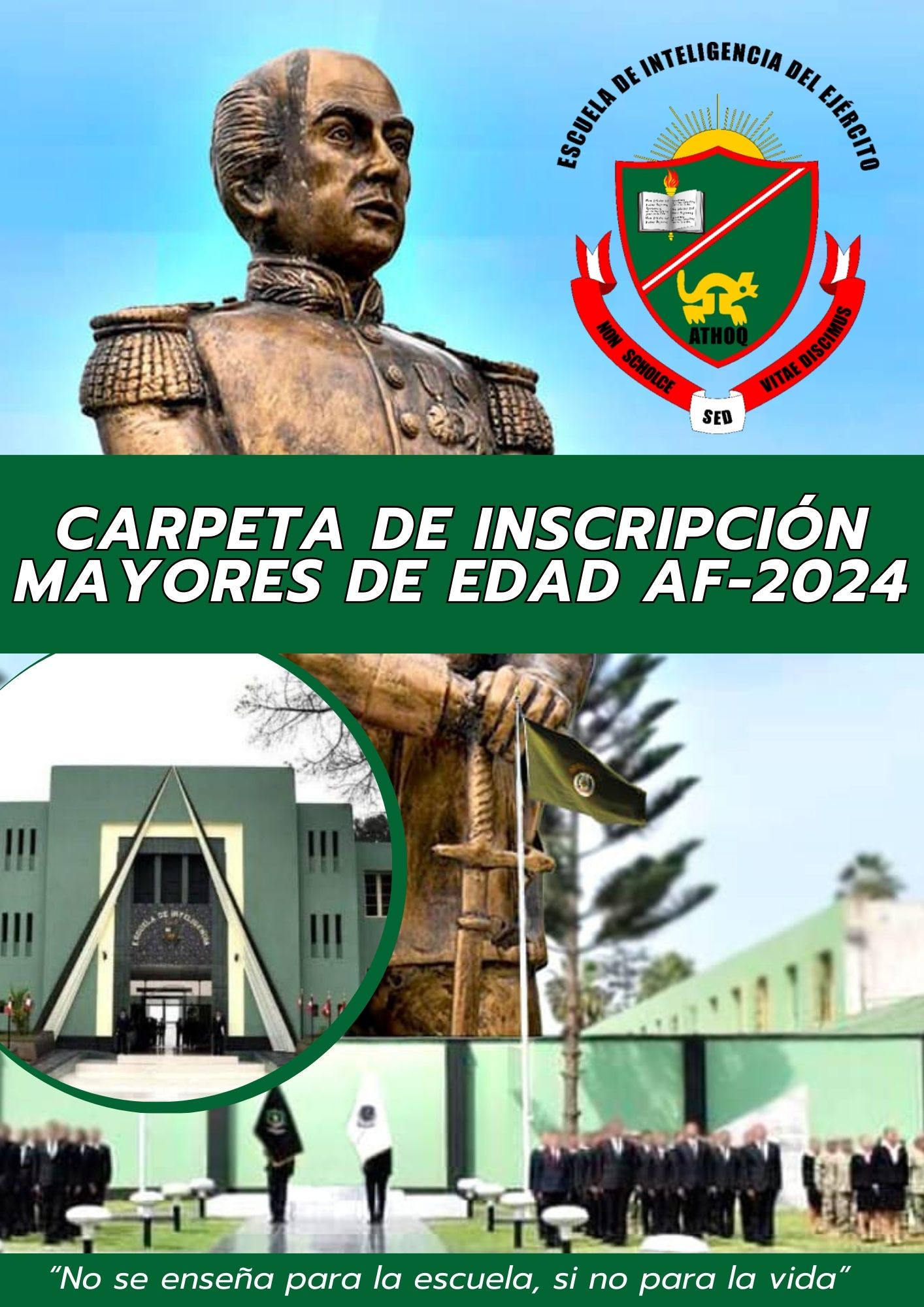 CONTROL INICIAL DE INSCRIPCIÓN PARA POSTULANTES MAYORES DE EDADNº   DE INSCRIPCIÓN 	  :	- - - - - - - - - - - - - - - - - - - - - - - - - - - - - - (1)	APELLIDO PATERNO	 :	- - - - - - - - - - - - - - - - - - - - - - - - - - - - - - 	APELLIDO MATERNO	 :	- - - - - - - - - - - - - - - - - - - - - - - - - - - - - -	      	NOMBRES	:	- - - - - - - - - - - - -  - - - - - - - - - - - - - - - - -DOCUMENTOS PRESENTADOSDATOS INICIALESOFICIAL QUE RECEPCIONA							POSTULANTEFIRMA	           : ......................................                   	FIRMA	           : ...................................POST FIRMA   : ......................................                     	POST FIRMA   : ...................................  ------------------------------------------------------------------------------------------------------------------------------------(1) Será lo único que llene el postulante a computadora; el resto a cargo de la sección admisión, a manuscrito.INSTRUCCIONES PARA LA PRESENTACIÓN DE DOCUMENTOS	1. TODOS LOS DOCUMENTOS DEBEN SER LLENADOS A COMPUTADORA EN LETRA MAYUSCULA.													A.	Seis (06) fotografías de frente y Seis (06) de perfil tamaño pasaporte a color para el expediente,	y una (01) fotografía tamaño carnet a color.1.	Los postulantes de procedencia civil se tomarán la foto Con saco y corbata (varones) y sastre (damas) para el personal de procedencia militar será con uniforme Unipat.2.	Las fotografías tamaño pasaporte deberán estar pegadas donde corresponde en su legajo, la foto tamaño carnet es para la confección de su carnet de postulante y las demás fotos serán entregadas en un sobre.						3.	Las fotografías deben ser tomadas en un estudio fotográfico, a colores con fondo blanco.						B.	 Los Documentos que debe presentar el Postulante, serán de acuerdo a las especificaciones siguientes:	DOCUMENTO Nº 1	FICHA BIOGRÁFICA DEL POSTULANTE.																	DOCUMENTO Nº 2	FICHA DE DATOS DE LOS PADRES Y APODERADO.	DOCUMENTO N° 3	SOLICITUD DE INSCRIPCIÓN	DOCUMENTO Nº 4	COMPROMISO DE ACEPTACIÓN DE RESULTADOS DEL PROCESO DE ADMISIÓN							1. Debe ser llenado por el Padre, Tutor y/o apoderado				2. La firma debe ser legalizada ante Notario Público.     DOCUMENTO Nº 5	PARTIDA DE NACIMIENTO EMITIDA POR EL MUNICIPIO O EL CONSULADO CORRESPONDIENTE (ORIGINAL Y VIGENCIA DE 3MESES)		1. Expedida por los Registros de Estado Civil.				2. El documento no debe presentar borrones ni enmendaduras y debe ser  claramente legible.DOCUMENTO Nº 6	COPIA DE CONSTANCIA DE INSCRIPCIÓN MILITAR Y DNI		Debe ser presentada por todos los Postulantes que cumplan 17 años de   edad durante el año del concurso.				2.  Debe ser legalizado ante Notario Público.DOCUMENTO Nº 7		CROQUIS DE RESIDENCIA EN LIMA (GOOGLE EARTH) 			1. Considerar el domicilio actual del POSTULANTE y no del apoderado.2. Debe ser confeccionado en forma clara y detallada, incluyendo puntos de referencia conocidos que permitan llegar sin dificultad a la dirección requerida, Utilizando Google Earth.		DOCUMENTO Nº 8	DECLARACIÓN JURADA SIMPLE DOMICILIARIA (ADJUNTANDO COPIA DE RECIBO DE LUZ O AGUA DE ULTIMO MES)						 Debe ser legalizado ante Notario Público.DOCUMENTO Nº 9	 CERTIFICADO DE ESTUDIOS SECUNDARIOS COMPLETOS		1. Debe ser presentada por todos los Postulantes de procedencia civil o militar.2. Deben presentarse los originarles de los certificados.		3. De no contar con el certificado de estudio los postulantes llenaran un compromiso de honor 					4. La fecha de emisión no debe ser mayor de dos años al proceso en   curso.5. Expedido por el respectivo centro de estudios y visado por la ugel. DOCUMENTO Nº 10	CERTIFICADO DE BUENA CONDUCTA EMITIDO POR EL CENTRO EDUCATIVO (ORIGINAL)					Emitido por el Centro Educativo.DOCUMENTO Nº 11	DECLARACIÓN JURADA DE SOLTERÍA Y NO DEPENDIENTES LEGALES.Las personas declarantes no podrán ser familiares del postulante.Las firmas de los declarantes deben ser legalizadas ante Notario           Público.DOCUMENTO Nº 12	AUTORIZACIÓN PARA PRACTICAR ANÁLISIS TOXICOLÓGICO SIENDO POSTULANTE		1. Deben ser llenado todos los espacios en blanco en forma clara y correcta.						2. Llenado y autorizado por el padre o tutor.			3. La firma debe ser legalizada ante Notario Público.DOCUMENTO Nº 13	COMPROMISO DE EXONERACIÓN DE RESPONSABILIDAD			1. Debe ser llenado todos los espacios en blanco en forma clara y correcta.	2. Las firmas deben ser legalizados ante Notario Público.		3. Debe ser firmado por padre o tutor				4. En caso el postulante sea menor de edad será firmado por el padre y/o   tutorDOCUMENTO Nº 14	DECLARACIÓN JURADA DE NO REGISTRAR ENFERMEDADES PRE-EXISTENTES O ANTECEDENTES MÉDICOS Y PRUEBA DE COVID-19 NEGATIVA.								1. La firma debe ser legalizada ante Notario Público.				2. Firmado por el padre y/o tutorDOCUMENTO Nº 15	DECLARACIÓN JURADA DE ANTECEDENTES DE SALUD DE FAMILIARES Y PERSONALES DEL POSTULANTE, ASÍ COMO TOMA DE CONOCIMIENTOS DE LAS ACCIONES QUE SE LLEVARÁN A CABO EN CASO SE DETECTEN ENFERMEDADES OCULTAS							      La firma debe ser legalizada ante Notario Público. DOCUMENTO Nº 16	SOLICITUD PARA ACOGERSE A LOS BENEFICIOS ESTABLECIDOS EN LA RM Nº 070-2007-DE-SG DEL 31 ENE 2007, ADJUNTANDO LA COPIA LEGALIZADA DE LA RESOLUCIÓN QUE LO ACREDITA COMO HIJO DEL PERSONAL MILITAR CON DISCAPACIDAD Y/O FALLECIDOS EN EL CUMPLIMIENTO DEL DEBER, OTORGADA POR EL EJÉRCITO, MARINA DE GUERRA O FUERZA AÉREA DEL PERÚ; SEGÚN CORRESPONDADOCUMENTO Nº 17	CERTIFICADO DEL COMITÉ OLÍMPICO PERUANO QUE LO ACREDITA COMO DEPORTISTA CALIFICADO DE ALTO NIVEL (ORIGINAL)	Para deportistas calificados de Alto Nivel.DOCUMENTO Nº 18	AUTORIZACIÓN PARA PRUEBA DE EMBARAZODOCUMENTO Nº 19	ANTECEDENTES POLICIALESDebe ser presentado por todos los postulantes.Debe ser formulado dentro de los (90) días anteriores a su presentación.Debe ser expedido por la Policía Nacional, adjuntando el recibo de la tasa correspondiente del Banco de la NaciónDOCUMENTO Nº 20	ANTECEDENTES PENALESDebe ser presentado por todos (as) los (as) postulantes de procedencia civil o militar, mayores de 18 años.Debe ser formulado dentro de los noventa (90) días anteriores a su presentación.Debe ser expedido por la Corte Suprema de Justicia en el formato especial que para el efecto expenda la sección identificación de la respectiva Corte.DOCUMENTO Nº 21	DECLARACIÓN JURADA DE NO ESTAR INSCRITO EN NINGÚN PARTIDO O AGRUPACIÓN POLÍTICALas firmas de los declarantes deben ser legalizadas ante Notario Público.DOCUMENTO Nº 22	CERTIFICADO DE ANTECEDENTES DEL FUERO MILITARExpedido por el Consejo Supremo de Justicia Militar para el personal postulantes civiles y militares.DOCUMENTO N° 23	DECLARACION JURADA SIMPLE DE NO REGISTRAR ANTECEDENTES CONTRARIOS A LA LEY DEL SERVICIO MILITAR O CODIGO DE JUSTICIA MILITAR                                                 La firma debe ser legalizada por un notario público.DOCUMENTO Nº 24	COMPROMISO DE HONOR DEL POSTULANTEEl documento deberá ser legalizado ante un Notario Público.El incumplimiento del compromiso de honor, permitirá a la Escuela el derecho de actuar de acuerdo a las prescripciones reglamentarias.DOCUMENTO Nº 25	Voucher original y dos (02) copias del pago al Banco de la Nación, por Derecho al Concurso de Admisión 2024 – EIE.DOCUMENTO Nº 26	COPIA DEL DOCUMENTO DE IDENTIDAD DE LOS PADRES, TUTOR Y/O APODERADO	Legalizados ante Notario Público.DOCUMENTO Nº 27	      OMITIDODOCUMENTO Nº 28	NOMBRAMIENTO DE APODERADO					1. Solo para aquellos Postulantes que tengan padres fallecidos, impedidos o que no residan en Lima o alrededores.		2. La firma debe ser legalizada ante Notario Público.DOCUMENTO Nº 29	COMPROMISO DEL PADRE O APODERADO			1. Debe ser firmado de acuerdo a las siguientes disposiciones:Por fallecimiento del padre, firmará la madre.Por impedimento del padre, por residir fuera de LIMA, viaje, enfermedad, etc., firmará la madre.Si el postulante fuera huérfano de padres, el documento será firmado por el apoderado asignado.En ningún caso se aceptarán solicitudes firmadas por terceras personas en caso de tener padres vivos.2. Si el alumno fuera separado de la EIE por medida disciplinaria y/o bajo rendimiento, el padre o apoderado deberá pagar a la Escuela de Inteligencia del Ejército, los gastos que hasta la fecha haya ocasionado la separación del Alumno.3. Con la firma legalizada en el documento, el padre o apoderado adquiere responsabilidad legal en nombre del postulante ante la EIE y la Institución.4.  La firma del postulante y apoderado deben ser legalizadas ante Notario Público.DOCUMENTO Nº 30	CERTIFICADO DE TRABAJO DEL PADRE O APODERADO			1.  El documento deberá ser legalizado ante Notario Público o Actuario     	       Militar.Será expedido como máximo dentro de los (30) días anteriores a su presentación.Debe contener la razón social y dirección, además de post-firma completa de la persona que expida el certificado, con indicación del puesto que ocupa.Para el caso de trabajadores independientes, se presentará una constancia notarial de esta situación.DOCUMENTO Nº 31	AUTORIZACIÓN DEL JEFE DE UNIDAD O DEPENDENCIAExpedido por el Jefe de Repartición a nivel Unidad para el personal procedente de las FFAA.DOCUMENTO Nº 32	CERTIFICADO DE BUENA CONDUCTA DEL JEFE DE UNIDAD O DEPENDENCIAExpedido por el Jefe de Repartición a nivel Unidad para el personal procedente de las FFAA en servicio activo.DOCUMENTO N° 33	CONSTANCIA DE TIEMPO DE SERVICIO SOLO PARA EL PERSONAL DE TROPA SERVICIO MILITAR ORIGINAL.DOCUMENTO N° 34 	CONSTANCIA DE TIEMPO DE SERVICIO EXPEDIDA POR LA UNIDAD Y/O COREMOVE (ORIGINAL)4.   La presentación de los documentos será en estricto orden.5.  Para el personal militar y civil, los documentos deberán ser legalizados ante un Notario Público.							IDENTIFICACION DEL POSTULANTELUGAR Y FECHA DE NACIMIENTODOCUMENTO DE IDENTIDAD (Indicar el número correcto)ESTUDIOS REALIZADOS (Último año)EXPERIENCIA LABORALSITUACIÓN MILITARPERSONAL DE TROPA PROCEDENTE DE SERVICIO ACTIVOPERSONAL LICENCIADOREFERENCIAS ANTERIORESIDENTIFICACIÓN FAMILIARDATOS RELATIVOS AL PADRE (PADRASTRO)DATOS RELATIVOS A LA MADRE (MADRASTRA)DATOS RELATIVOS AL APODERADODATOS SOBRE LOS HERMANOSADVERTENCIA:Los datos que se consignan deben ser auténticos, deberán ser llenados íntegramente a máquina de escribir o computadora. De escribir cualquier falsedad o error acarreará la pérdida de los derechos del Postulante, este documento es “CONFIDENCIAL” y su uso está limitado a las necesidades de información para dar “ALTA” en la EIE. 					    		   Chorrillos,   de                        del  2024.							Firma		: ______________________________							Post-Firma	: ______________________________SOLICITUD DE INSCRIPCIÓN SEÑOR CRL DIRECTOR DE LA ESCUELA DE INTELIGENCIA DEL EJÉRCITO		(1)   _________________________________________ identificado(a) con DNI __________________, ante Ud. con el consentimiento de mi señor padre o apoderado don (2) ________________________________________respetuosamente expongo:		Que, deseando postular a la Escuela de Inteligencia del Ejército, solicito a Ud. señor Coronel se me admita como Postulante en el Proceso de Admisión del presente año, para lo cual cumplo con adjuntar los documentos pertinentes. 		Por lo Expuesto:		A Ud. señor Coronel, solicito acceder a mi pedido.					       Chorrillos,       de                        del 2024.					Firma		: ____________________					Post-Firma	: ____________________---------------------------------------------Nombre del (de la) postulanteNombre del padre o apoderado---------------------------------------------COMPROMISO DE ACEPTACIÓN DE RESULTADOS DEL PROCESO DE ADMISIÓN SEÑOR CRL DIRECTOR DE LA ESCUELA DE INTELIGENCIA DEL EJÉRCITO(1) . . . . . . . . . . . . . . . . . . . . . . . . . . . . . . . . . . . . . . . . . . . . . . . . . . . . . .  postulante a la Escuela de Inteligencia del Ejército, con el consentimiento de Don (ña) (2) . . . . . . . . . . . . . . . . . . . . . . . . . . . . . . . . . . . .. . . . . . . . . . . . . . . . . me comprometo a aceptar los resultados del Proceso de Admisión que se deriven como resultado de rendir las pruebas de selección; renunciando a presentar cualquier reclamo de índole administrativo y/o judicial por dichos resultados.(3) . . . . . . . . . ., . . . . de . . . . . . . . . . . . . . . del . . . . . . . . Padre o Apoderado-----------------------------------------------------------------------------Nombres y Apellidos del (de la) Postulante.Nombres y Apellidos del Padre o Apoderado.Lugar y Fecha.-----------------------------------------------------------------------------NOTA: Las firmas deben ser legalizadas por un Notario Público. PARTIDA DE NACIMIENTO ORIGINALCOPIA DE CONSTANCIA DE INSCRIPCIÓN MILITAR Y DNICROQUIS DOMICILIARIO DEL (DE LA) POSTULANTE EN LIMACOPIA DE RECIBO DE LUZ O AGUA (ÚLTIMO MES)CERTIFICADOS DE ESTUDIOS SECUNDARIOS COMPLETOS VISADOS POR LA UGELCERTIFICADO DE BUENA CONDUCTA EMITIDO POR EL CENTRO EDUCATIVO O CENTRO SUPERIOR DE ESTUDIOS DE PROCEDENCIA (ORIGINAL)DECLARACIÓN JURADA DE SOLTERÍA Y NO DEPENDIENTES LEGALESSEÑOR CRL DIRECTOR DE LA ESCUELA DE INTELIGENCIA DEL EJÉRCITO	Los que suscribimos, vecinos de ésta ciudad, declaramos solemnemente que (1) ____________________________________________, Postulante a la Escuela de Inteligencia del Ejército, es SOLTERO (A) Y SIN HIJOS, en calidad de testimonio y fe firmamos el presente documento.				                                        ................................., ...... de ...................del 2024.(2)	Firma			..........................................	Post-Firma		..........................................	DNI 			..........................................	Dirección		..........................................(3)	Firma			..........................................	Post-Firma		..........................................	DNI 				..........................................	Dirección		..........................................(4)--------------------------------------------------------------------------------(1)        Nombre y Apellidos del (de la) Postulante.(2) 	Declarantes. (3)  	 Declarantes.(4)	 Legalización del Notario Público.AUTORIZACIÓN PARA SER SOMETIDO A ANÁLISIS TOXICOLÓGICOS(PARA MENORES DE EDAD)SEÑOR CRL DIRECTOR DE LA ESCUELA DE INTELIGENCIA DEL EJÉRCITO(Apellidos y Nombres del Padre / Apoderado)Identificado con DNI N°:En mi condición de Padre / Apoderado del joven (Apellidos y Nombres del Postulante), postulante del Proceso de Admisión, autorizo a la Escuela de Inteligencia; Institución a la que se presenta por libre voluntad, para que se le practique el Análisis Toxicológico como parte del examen médico que establece el Proceso de Admisión, comprometiéndome a acatar los resultados de dicho examen. Firmando voluntariamente y sin ningún tipo de presión y/o coacción.Lugar y FechaNota: La firma debe ser legalizada ante Notario Público.AUTORIZACIÓN PARA SER SOMETIDO A ANÁLISIS TOXICOLÓGICOS(PARA MAYORES DE EDAD)(1) . . . . . . . . . . . . . . . . . . . . . . . . . . . . . . . . . . . . . . . . . . . . . . . . . . . . . .  Postulante de la EIE, con el consentimiento de mi señor Padre/Apoderado don (ña) (2) . . . . . . . . . . . . . . . . . . . . . . . . . . . . . . . . . . . . . . . . . . . . . . . . . . . . . . . . . . . . . . . . . . . . . . . . . . . . . . . . . . . . . . . . . . . . . . . . . .Autorizo a la  Escuela de Inteligencia del Ejército, para que se me realicen las prácticas  de análisis toxicológicos con el fin de cumplir con los requerimientos del concurso de admisión, durante mi permanencia como postulante o alumno (a) en caso de alcanzar una vacante.(3) . . . . . . . . . . . ., . . de . . . . . . . . . . . . . . . del . . . . . . . .-----------------------------------------------------------------------------Nombres y Apellidos del (de la) PostulanteNombres y Apellidos del Padre o Apoderado.Lugar y Fecha.Firma, Post-Firma del (de la) postulanteFirma, Post-Firma del Padre o Apoderado.COMPROMISO DE EXONERACIÓN DE RESPONSABILIDAD A LA INSTITUCIÓN (EN CASO OCURRA UN ACCIDENTE POR NEGLIGENCIA DEL (DE LA) POSTULANTE)SEÑOR CRL DIRECTOR DE LA ESCUELA DE INTELIGENCIA DEL EJÉRCITO(1) . . . . . . . . . . . . . . . . . . . . . . . . . . . . . . . . . . . . . . . . . . . . . . . . . . . . . . . . .  postulante a la EIE, con el consentimiento de Don (ña) (2) . . . . . . . . . . . . . . . . . . . . . . . . . . . . . . . . . . . . . . . . . . . . . . . . . . . . . .  exonero de toda responsabilidad a la Institución a la que me presento por propia voluntad, sobre los riesgos que deriven de la Administración de los exámenes en el Proceso de Admisión, así como de las actividades propias de la Formación Profesional, durante mi permanencia en la Escuela, en caso de alcanzar una vacante de ingreso a este centro de formación Técnico Militar.Asimismo, en caso de ocurrirme algún accidente durante el Proceso de Admisión o como alumno, por negligencia propia, exonero a la Institución de responsabilidad alguna.						(3) . . . . . . . . . . . . . . . . . .de. . . . . . . . . . . . .del . . . . . . . . . . .---------------------------------------------------------------------------------------------------------------------------------Nombres y Apellidos del (de la) Postulante.Nombres y Apellidos del Padre o Tutor.Lugar y Fecha.Firma y Post Firma de (de la) Postulante. Firma y Post Firma del Padre o Tutor.Legalización del Notario PúblicoDECLARACIÓN JURADA DE ANTECEDENTES DE SALUD DE FAMILIARES Y PERSONALES DEL POSTULANTE Y TOMA DE CONOCMIENTO DE LAS ACCIONES QUE SE LLEVARÁN A CABO EN CASO SE DETECTEN ENFERMEDADES OCULTASDeclaro haber tomado conocimiento de la nota informativa anexa al presente documento.ANTECEDENTES DEL POSTULANTEFisiológicos:Edad de primeros pasos: 	PatológicosInmunizaciones (vacunas especifique)Alergias: 	SI	NO Enfermedades AnterioresDisplasia de Cadera		Pie Plano					Asma						Cirugías Anteriores				Pérdida de Conocimiento (Desmayo)			 Tipos de Cirugía		Transfusiones		Hepatitis					Tifoidea					Fiebre Malta				T.B.CCardiopatíasOtras (especifique)…………………………………………………………………………………………………………………………………………………….Hospitalizaciones y causas…………………………………………………………………………………………………..................…………………………………………………………………………………………………………………………………………………………..Medicamentos que consume con frecuencia……………………………………………………………………..................…………………………………………………………………………………………………………………………………………………………..Rendimiento Escolar:Bueno:Regular: Malo:Conducta:Bueno:Regular: Malo:ANTECEDENTES FAMILIARESParentesco: DiabetesHipertensión ArterialEnfermedad MentalEpilepsiaTuberculosisSIDADECLARO BAJO JURAMENTO, QUE LOS DATOS CONSIGNADOS SON REALES Y QUE NO SE HA FALSEADO NINGUNO, Y QUE DE EXISTIR ENFERMEDADES, AFECCIONES O DOLENCIAS QUE PUEDAN PASAR DESAPERCIBIDAS EN EL EXMEN DE ADMISIÓN Y QUE COMPROMETE LA VIDA O LA SALUD DEL POSTULANTE PARA LA VIDA MILITAR, ESTAS NO SON DE MI CONOCIMIENTO, CASO CONTRARIO ME COMPROMETO A ACEPTAR LA SEPARACIÓN DEL PROCESO DE ADMISIÓN O LA BAJA SEGÚN SEA EL CASO, SIN PERJUICIO PARA EL EJÉRCITO.SOLICITUD PARA ACOGERSE A LOS BENEFICIOS DE LA RM N° 070-2007-DE-SG, DEL 31 ENE 2007 SEÑOR CRL DIRECTOR DE LA ESCUELA DE INTELIGENCIA DEL EJÉRCITO(1)   _________________________________________ identificado(a) con DNI __________________, ante Ud. con el consentimiento de mi señor padre o apoderado don (2) ________________________________________Respetuosamente expongo:		Que, deseando postular a la Escuela de Inteligencia del Ejército, solicito a Ud. señor Coronel, acogerme a los beneficios de la Resolución Ministerial Nº 070-2007-DE-SG, del 31 Ene 2007, que se me admita en el Proceso de Admisión del presente año, para lo cual cumplo con adjuntar los documentos pertinentes (copia legalizada). 		Por lo Expuesto:		A Ud. señor Coronel, solicito acceder a mi pedido.					       Chorrillos,       de                        del 2024.					Firma		: ____________________					Post-Firma	: ____________________---------------------------------------------Nombre y Apellidos del (de la) postulanteNombre del padre o apoderadoCERTIFICADO DEL COMITÉ OLÍMPICO PERUANO QUE LO ACREDITA COMO DEPORTISTA CALIFICADO DE ALTO NIVELAUTORIZACIÓN PARA PRUEBA DE EMBARAZO(PARA MENORES DE EDAD)(1) . . . . . . . . . . . . . . . . . . . . . . . . . . . . . . . . . . . . . . . . . . . . .. . En calidad de (2) . . . . . . . . . . . . . . . . del postulante de la EIE, (3) . . . . . . . . . . . . . . . .. . . . . . . . . . . . . . . . . . . . . . . . . . . . . . . . . . . . . . . . . . . doy mi consentimiento y  autorizo para que se me realicen las pruebas de embarazo a mi menor hija, con el fin de cumplir con los requerimientos del Proceso de admisión, durante mi permanencia como postulante o Alumna en el caso de alcanzar una vacante.. . . . . . . . . . . ., . . de . . . . . . . . . . . . . . . del . . . . . . . .-----------------------------------------------------------------------------Nombres y Apellidos del Padre o Apoderado.Padre o Apoderado.Nombres y Apellidos de la PostulanteLugar y Fecha.Firma, Post-Firma de la postulanteFirma, Post-Firma del Padre o Apoderado.AUTORIZACIÓN PARA PRUEBA DE EMBARAZO(PARA MAYORES DE EDAD)(1) . . . . . . . . . . . . . . . . . . . . . . . . . . . . . . . . . . . . . . . . . . . . . . . . . . . . . .  Postulante de la EIE, con el consentimiento de mi señor Padre/Apoderado don (ña) (2) . . . . . . . . . . . . . . . . . . . . . . . . . . . . . . . . . . . . . . . . . . . . . . . . . . . . . . . . . . . . . . . . . . . . . . . . . . . . . . . . . . . . . . . . . . . . . . . . . .Autorizo a la Escuela de Inteligencia del Ejército, para que se me realicen las pruebas de embarazo, con el fin de cumplir con los requerimientos del concurso de admisión, durante mi permanencia como postulante o Alumna en el caso de alcanzar una vacante.(3) . . . . . . . . . . . ., . . de . . . . . . . . . . . . . . . del . . . . . . . .-----------------------------------------------------------------------------Nombres y Apellidos de la PostulanteNombres y Apellidos del Padre o ApoderadoLugar y Fecha.Firma, Post-Firma de la postulanteFirma, Post-Firma del Padre o Apoderado.CERTIFICADO DE ANTECEDENTES POLICIALESCERTIFICADO DE ANTECEDENTES PENALES, EXPEDIDO POR EL PODER JUDICIALDECLARACIÓN JURADA SIMPLE DE NO ESTAR NI HABER ESTADO INSCRITO EN ALGÚN PARTIDO POLÍTICO(1) . . . . . . . . . . . . . . . . . . . . . . . . . . . . . . . . . , de nacionalidad peruana, natural de . . . . . . . . . . . . . . . . . . . . . . . . . . , de . . . . . . . . . años de edad, identificado con . . . . . . . . . . . . . . . . . . . . . . , estado civil . . . . . . . . . . . . . . . . . . . . . . . . , y domicilio en . . . . . . . . . . . . . . . . . . . . . . . . . . . . . . . . ., a través de la presente, DECLARO BAJO JURAMENTO no estar, ni haber estado inscrito en algún Partido Político Nacional o Extranjero.Dejo expresa constancia que el presente documento lo suscribo en forma voluntaria y sin haber sido coaccionado o presionado de alguna manera, sometiéndome a las consecuencias administrativas o judiciales en caso de que lo declarado no se ajuste a la verdad; legalizando mi firma ante un Notario Público.(2) . . . . . . . . . ., . . . . de . . . . . . . . . . . . . . . del . . . . . . . .-----------------------------------------------------------------------------Nombres y Apellidos del (de la) Postulante. Lugar y Fecha.CERTIFICADO DE ANTECEDENTES JUDICIALES EXPEDIDO POR EL CSJM PARA PTSMV, PTREE Y CIVILESDECLARACIÓN JURADA SIMPLE DE NO REGISTRAR ANTECEDENTES CONTRARIOS A LA LEY DEL SERVICIO MILITAR O CÓDIGO DE JUSTICIA MILITAR(1) . . . . . . . . . . . . . . . . . . . . . . . . . . . . . . . . . , de nacionalidad peruana, natural de . . . . . . . . . . . . . . . . . . . . . . . . . . , de . . . . . . . . . años de edad, identificado con . . . . . . . . . . . . . . . . . . . . . . , estado civil . . . . . . . . . . . . . . . . . . . . . . . . , y domicilio en . . . . . . . . . . . . . . . . . . . . . . . . . . . . . . . . ., a través de la presente, DECLARO BAJO JURAMENTO no registrar antecedentes contrarios a la Ley del Servicio Militar o Código de Justicia Militar.Dejo expresa constancia que el presente documento lo suscribo en forma voluntaria y sin haber sido coaccionado o presionado de alguna manera, sometiéndome a las consecuencias administrativas o judiciales en caso de que lo declarado no se ajuste a la verdad; legalizando mi firma ante un Notario Público.(2) . . . . . . . . . ., . . . . de . . . . . . . . . . . . . . . del . . . . . . . .-----------------------------------------------------------------------------Nombres y Apellidos del (de la) Postulante. Lugar y Fecha.COMPROMISO DE HONOR DEL (DE LA) POSTULANTE	Conste por el presente documento, el compromiso expreso que en la fecha contraigo con el Ejército de Perú, representado por el Señor Coronel Director de la ESCUELA DE INTELIGENCIA DEL EJÉRCITO, que en caso de ingresar como alumno (a) y de terminar satisfactoriamente mis estudios en la EIE, me comprometo a:Cumplir estrictamente con los Reglamentos Generales y Reglamento Interno de la Escuela, así como con otras disposiciones dictadas por el Comando de la Institución, sometiéndome además al Código de Justicia Militar.No postular a otra Escuela de las FFAA, Policía Nacional, Universidad o Institutos de nivel similar mientras dure mi permanencia como alumno (a) de la EIE.No contraer matrimonio durante mi permanencia en la EIE.Devolver al Estado (DS 001 – 87 CCFFAA del 13 JUL 87) el íntegro de los gastos causados durante mi permanencia en la EIE y cualquier otro gasto extraordinario que hubiera ocasionado, al ser dado de baja por cualquiera de los motivos siguientes:A mi solicitud.Bajo rendimiento académico.Medida disciplinaria o falta de aptitud militar.Abonar en efectivo la Cuota de Ingreso, de acuerdo al monto y en la fecha indicada por la Dirección de la Escuela, en caso de obtener una vacante de ingreso. Asimismo, adquirir los artículos personales solicitados por la Escuela.A no reclamar la cuota de ingreso en caso sea dado de baja por medida disciplinaria, falsificación de documentos o a mi solicitud.				Chorrillos, .... de ..............................del  2024.				(1)	Firma			..........................................					Post-Firma		..........................................				(2)	Firma			..........................................					Post-Firma		..........................................				(3)---------------------------------------------------------------------------------Padre o ApoderadoPostulanteLegalización del Notario Público.---------------------------------------------------------------------------------VOUCHER ORIGINAL Y DOS (02) COPIAS DEL PAGO AL BANCO DE LA NACIÓN, POR DERECHO AL CONCURSO DE ADMISIÓN 2024 – EIE.COPIA DEL DOCUMENTO DE IDENTIDAD DE LOS PADRES, TUTOR Y/O APODERADONOMBRAMIENTO DE APODERADO (OPCIONAL) SEÑOR CRL DIRECTOR DE LA ESCUELA DE INTELIGENCIA DEL EJÉRCITO(1) ______________________________________________________ postulante a la Escuela de Inteligencia del Ejército, designo a Don (2) ______________________________________________ domiciliado en_________________________________________________________________________            			(Jr., Av., Calle, Pasaje)		Urbanización	               Distritocon teléfono Nro.________________como MI APODERADO para que me represente ante dicha Escuela, de acuerdo con lo prescrito en disposiciones y normas legales pertinentes, quien se hace responsable de mi persona en todos los aspectos que afecten a la Seguridad del Ejército y del País. 	En fe de dicho compromiso firmamos al pie del documento.							................................. , ......  de .................... del 2024.    (1)	Firma			..........................................	Post-Firma		..........................................	DNI 			..........................................(2)	Firma			..........................................	Post-Firma		..........................................	DNI – CIP		..........................................(3)--------------------------------------------------------------Apellidos y nombres del (de la) postulante.Apellidos y nombres del apoderado.Legalización Notarial.COMPROMISO DEL PADRE O APODERADOSEÑOR CRL DIRECTOR DE LA ESCUELA DE INTELIGENCIA DEL EJÉRCITO__________________________________________________en calidad de (2)__________________________ del postulante (3)____________________________________________________________ declaro que doy mi consentimiento para que mi (4) ________________ sea admitido en el Concurso de Admisión de la Escuela de Inteligencia del Ejército, en consecuencia me comprometo a:Acatar las decisiones del Jurado.Cumplir con las disposiciones expuestas en el Prospecto de Admisión y que exige el Reglamento de la Escuela de Inteligencia del Ejército.				      ................................., ..... de ....................del 2024.					(1)	Firma		: ............................................						Post Firma	: ............................................					(5)---------------------------------------------------------------------------------Nombre y Apellidos del Padre o ApoderadoPadre o ApoderadoNombre y Apellidos del (de la) PostulanteHijo o PupiloLegalización del Notario PúblicoCERTIFICADO DE TRABAJO DEL PADRE O APODERADOAUTORIZACIÓN EXPEDIDA POR EL JEFE DE UNIDAD (PARA PERSONAL DE TROPA DE LAS FUERZAS ARMADAS)SEÑOR CRL DIRECTOR DE LA ESCUELA DE INTELIGENCIA DEL EJÉRCITO(1) . . . . . . . . . . . . . . . . . . . . . . . . . . . . . . . . . . . . . . . . . . . . . . . . . . . . . ., identificado con CIP (2) . . . . . . . . . . . . . . . . . . . . . . . . . . . . ., (3). . . . . . . . . . . . . . . . . . . . . . . . . . . . . . . . . . . . . . . . . . . . . . ……………..  ; autorizo a: (4). . . . . . . . . . . . . . . . . . . . . . . . . . . . . . . . . . . . . . . . . . . . . . . . . . . . . . . .  . . . . . . . . . . . . . . . . . . . . . . . . . . . .que se encuentra prestando servicio bajo mi comando, se presente como postulante al PROCESO DE ADMISIÓN 2024 – EIE.(5) . . . . . . . . . ., . . . . de . . . . . . . . . . . . . . . del . . . . . . . . (6). . . . . . . . . . . . . . . . . . . . . . . . . . .--------------------------------------------------------------------------Nombres y Apellidos del Jefe de Unidad.Indicar número de CIP.Puesto que desempeña.Grado, Nombre y Apellidos del postulante.Lugar y Fecha.Sello y firma del Jefe de Unidad.--------------------------------------------------------------------------CERTIFICADO DE BUENA CONDUCTA EXPEDIDO POR EL JEFE DE UNIDAD O DEPENDENCIA (PARA EL PERSONAL DE TROPA DE LAS FF.AA EN SERVICIO ACTIVO)CONSTANCIA DE TIEMPO DE SERVICIO PARA EL PERSONAL DE TROPA SERVICIO MILITAR (ORIGINAL)CONSTANCIA DE SERVICIO MILITAR EXPEDIDO POR LA UNIDAD Y/O COREMOVE01020304050607080910111213141516171819202122232425262728OMITIDO293031323334OBSERVACIONESOBSERVACIONESOBSERVACIONESOBSERVACIONESOBSERVACIONESOBSERVACIONESTALLAPESOFECHA DE NACIMIENTOFECHA DE NACIMIENTOFECHA DE NACIMIENTOPROCEDENCIAPROCEDENCIATALLAPESODIAMESAÑOCIVILMILITARGRADO DE INSTRUCCIÓNVECES QUE SE PRESENTALUGAR DE NACIMIENTOLUGAR DE NACIMIENTOGRADO DE INSTRUCCIÓNVECES QUE SE PRESENTAPROVINCIADEPARTAMENTOHOJA DE RECEPCION DE DOCUMENTOS LOS DOCUMENTOS QUE DEBE PRESENTAR EL POSTULANTE, SERÁN LOS SIGUIENTES.HOJA DE RECEPCION DE DOCUMENTOS LOS DOCUMENTOS QUE DEBE PRESENTAR EL POSTULANTE, SERÁN LOS SIGUIENTES.HOJA DE RECEPCION DE DOCUMENTOS LOS DOCUMENTOS QUE DEBE PRESENTAR EL POSTULANTE, SERÁN LOS SIGUIENTES.HOJA DE RECEPCION DE DOCUMENTOS LOS DOCUMENTOS QUE DEBE PRESENTAR EL POSTULANTE, SERÁN LOS SIGUIENTES.HOJA DE RECEPCION DE DOCUMENTOS LOS DOCUMENTOS QUE DEBE PRESENTAR EL POSTULANTE, SERÁN LOS SIGUIENTES.HOJA DE RECEPCION DE DOCUMENTOS LOS DOCUMENTOS QUE DEBE PRESENTAR EL POSTULANTE, SERÁN LOS SIGUIENTES.HOJA DE RECEPCION DE DOCUMENTOS LOS DOCUMENTOS QUE DEBE PRESENTAR EL POSTULANTE, SERÁN LOS SIGUIENTES.HOJA DE RECEPCION DE DOCUMENTOS LOS DOCUMENTOS QUE DEBE PRESENTAR EL POSTULANTE, SERÁN LOS SIGUIENTES.HOJA DE RECEPCION DE DOCUMENTOS LOS DOCUMENTOS QUE DEBE PRESENTAR EL POSTULANTE, SERÁN LOS SIGUIENTES.APELLIDOS Y NOMBRES DEL POSTULANTE:APELLIDOS Y NOMBRES DEL POSTULANTE:APELLIDOS Y NOMBRES DEL POSTULANTE:APELLIDOS Y NOMBRES DEL POSTULANTE:APELLIDOS Y NOMBRES DEL POSTULANTE:APELLIDOS Y NOMBRES DEL POSTULANTE:APELLIDOS Y NOMBRES DEL POSTULANTE:APELLIDOS Y NOMBRES DEL POSTULANTE:APELLIDOS Y NOMBRES DEL POSTULANTE:N/OVºBºDESCRIPCION DE PRESENTACION DE DOCUMENTOSDESCRIPCION DE PRESENTACION DE DOCUMENTOSDESCRIPCION DE PRESENTACION DE DOCUMENTOSDESCRIPCION DE PRESENTACION DE DOCUMENTOSDESCRIPCION DE PRESENTACION DE DOCUMENTOSDESCRIPCION DE PRESENTACION DE DOCUMENTOSDESCRIPCION DE PRESENTACION DE DOCUMENTOSDE LOS POSTULANTESDE LOS POSTULANTES01FICHA BIOGRÁFICAFICHA BIOGRÁFICAFICHA BIOGRÁFICAFICHA BIOGRÁFICAFICHA BIOGRÁFICAFICHA BIOGRÁFICAFICHA BIOGRÁFICA02FICHA DE DATOS FAMILIARES FICHA DE DATOS FAMILIARES FICHA DE DATOS FAMILIARES FICHA DE DATOS FAMILIARES FICHA DE DATOS FAMILIARES FICHA DE DATOS FAMILIARES FICHA DE DATOS FAMILIARES 03SOLICITUD DE INSCRIPCIÓNSOLICITUD DE INSCRIPCIÓNSOLICITUD DE INSCRIPCIÓNSOLICITUD DE INSCRIPCIÓNSOLICITUD DE INSCRIPCIÓNSOLICITUD DE INSCRIPCIÓNSOLICITUD DE INSCRIPCIÓN04COMPROMISO DE ACEPTACIÓN DE RESULTADOS DEL PROCESO DE ADMISIÓNCOMPROMISO DE ACEPTACIÓN DE RESULTADOS DEL PROCESO DE ADMISIÓNCOMPROMISO DE ACEPTACIÓN DE RESULTADOS DEL PROCESO DE ADMISIÓNCOMPROMISO DE ACEPTACIÓN DE RESULTADOS DEL PROCESO DE ADMISIÓNCOMPROMISO DE ACEPTACIÓN DE RESULTADOS DEL PROCESO DE ADMISIÓNCOMPROMISO DE ACEPTACIÓN DE RESULTADOS DEL PROCESO DE ADMISIÓNCOMPROMISO DE ACEPTACIÓN DE RESULTADOS DEL PROCESO DE ADMISIÓN05PARTIDA DE NACIMIENTO ORIGINAL (VIGENCIA DE 3 MESES)PARTIDA DE NACIMIENTO ORIGINAL (VIGENCIA DE 3 MESES)PARTIDA DE NACIMIENTO ORIGINAL (VIGENCIA DE 3 MESES)PARTIDA DE NACIMIENTO ORIGINAL (VIGENCIA DE 3 MESES)PARTIDA DE NACIMIENTO ORIGINAL (VIGENCIA DE 3 MESES)PARTIDA DE NACIMIENTO ORIGINAL (VIGENCIA DE 3 MESES)PARTIDA DE NACIMIENTO ORIGINAL (VIGENCIA DE 3 MESES)06COPIA DE CONSTANCIA DE INSCRIPCIÓN MILITAR Y DNICOPIA DE CONSTANCIA DE INSCRIPCIÓN MILITAR Y DNICOPIA DE CONSTANCIA DE INSCRIPCIÓN MILITAR Y DNICOPIA DE CONSTANCIA DE INSCRIPCIÓN MILITAR Y DNICOPIA DE CONSTANCIA DE INSCRIPCIÓN MILITAR Y DNICOPIA DE CONSTANCIA DE INSCRIPCIÓN MILITAR Y DNICOPIA DE CONSTANCIA DE INSCRIPCIÓN MILITAR Y DNI07CROQUIS DE RESIDENCIA EN LIMA (GOOGLE EARTH)CROQUIS DE RESIDENCIA EN LIMA (GOOGLE EARTH)CROQUIS DE RESIDENCIA EN LIMA (GOOGLE EARTH)CROQUIS DE RESIDENCIA EN LIMA (GOOGLE EARTH)CROQUIS DE RESIDENCIA EN LIMA (GOOGLE EARTH)CROQUIS DE RESIDENCIA EN LIMA (GOOGLE EARTH)CROQUIS DE RESIDENCIA EN LIMA (GOOGLE EARTH)08DECLARACIÓN JURADA SIMPLE DOMICILIARIA (ADJUNTANDO COPIA DE RECIBO DE LUZ O AGUA DE ULTIMO MES)DECLARACIÓN JURADA SIMPLE DOMICILIARIA (ADJUNTANDO COPIA DE RECIBO DE LUZ O AGUA DE ULTIMO MES)DECLARACIÓN JURADA SIMPLE DOMICILIARIA (ADJUNTANDO COPIA DE RECIBO DE LUZ O AGUA DE ULTIMO MES)DECLARACIÓN JURADA SIMPLE DOMICILIARIA (ADJUNTANDO COPIA DE RECIBO DE LUZ O AGUA DE ULTIMO MES)DECLARACIÓN JURADA SIMPLE DOMICILIARIA (ADJUNTANDO COPIA DE RECIBO DE LUZ O AGUA DE ULTIMO MES)DECLARACIÓN JURADA SIMPLE DOMICILIARIA (ADJUNTANDO COPIA DE RECIBO DE LUZ O AGUA DE ULTIMO MES)DECLARACIÓN JURADA SIMPLE DOMICILIARIA (ADJUNTANDO COPIA DE RECIBO DE LUZ O AGUA DE ULTIMO MES)09CERTIFICADO DE ESTUDIOS SECUNDARIOS COMPLETOS VISADO POR LA UGELCERTIFICADO DE ESTUDIOS SECUNDARIOS COMPLETOS VISADO POR LA UGELCERTIFICADO DE ESTUDIOS SECUNDARIOS COMPLETOS VISADO POR LA UGELCERTIFICADO DE ESTUDIOS SECUNDARIOS COMPLETOS VISADO POR LA UGELCERTIFICADO DE ESTUDIOS SECUNDARIOS COMPLETOS VISADO POR LA UGELCERTIFICADO DE ESTUDIOS SECUNDARIOS COMPLETOS VISADO POR LA UGELCERTIFICADO DE ESTUDIOS SECUNDARIOS COMPLETOS VISADO POR LA UGEL10CERTIFICADO DE BUENA CONDUCTA EMITIDO POR EL CENTRO EDUCATIVO  O CENTRO SUPERIOR DE ESTUDIOS DE PROCEDENCIA (ORIGINAL)CERTIFICADO DE BUENA CONDUCTA EMITIDO POR EL CENTRO EDUCATIVO  O CENTRO SUPERIOR DE ESTUDIOS DE PROCEDENCIA (ORIGINAL)CERTIFICADO DE BUENA CONDUCTA EMITIDO POR EL CENTRO EDUCATIVO  O CENTRO SUPERIOR DE ESTUDIOS DE PROCEDENCIA (ORIGINAL)CERTIFICADO DE BUENA CONDUCTA EMITIDO POR EL CENTRO EDUCATIVO  O CENTRO SUPERIOR DE ESTUDIOS DE PROCEDENCIA (ORIGINAL)CERTIFICADO DE BUENA CONDUCTA EMITIDO POR EL CENTRO EDUCATIVO  O CENTRO SUPERIOR DE ESTUDIOS DE PROCEDENCIA (ORIGINAL)CERTIFICADO DE BUENA CONDUCTA EMITIDO POR EL CENTRO EDUCATIVO  O CENTRO SUPERIOR DE ESTUDIOS DE PROCEDENCIA (ORIGINAL)CERTIFICADO DE BUENA CONDUCTA EMITIDO POR EL CENTRO EDUCATIVO  O CENTRO SUPERIOR DE ESTUDIOS DE PROCEDENCIA (ORIGINAL)11DECLARACIÓN JURADA DE SOLTERIA Y NO DEPENDIENTES LEGALES (LEGALIZADO)DECLARACIÓN JURADA DE SOLTERIA Y NO DEPENDIENTES LEGALES (LEGALIZADO)DECLARACIÓN JURADA DE SOLTERIA Y NO DEPENDIENTES LEGALES (LEGALIZADO)DECLARACIÓN JURADA DE SOLTERIA Y NO DEPENDIENTES LEGALES (LEGALIZADO)DECLARACIÓN JURADA DE SOLTERIA Y NO DEPENDIENTES LEGALES (LEGALIZADO)DECLARACIÓN JURADA DE SOLTERIA Y NO DEPENDIENTES LEGALES (LEGALIZADO)DECLARACIÓN JURADA DE SOLTERIA Y NO DEPENDIENTES LEGALES (LEGALIZADO)12AUTORIZACIÓN PARA PRACTICAR ANÁLISIS TOXICOLÓGICO SIENDO POSTULANTEAUTORIZACIÓN PARA PRACTICAR ANÁLISIS TOXICOLÓGICO SIENDO POSTULANTEAUTORIZACIÓN PARA PRACTICAR ANÁLISIS TOXICOLÓGICO SIENDO POSTULANTEAUTORIZACIÓN PARA PRACTICAR ANÁLISIS TOXICOLÓGICO SIENDO POSTULANTEAUTORIZACIÓN PARA PRACTICAR ANÁLISIS TOXICOLÓGICO SIENDO POSTULANTEAUTORIZACIÓN PARA PRACTICAR ANÁLISIS TOXICOLÓGICO SIENDO POSTULANTEAUTORIZACIÓN PARA PRACTICAR ANÁLISIS TOXICOLÓGICO SIENDO POSTULANTE13COMPROMISO DE EXONERACIÓN DE RESPONSABILIDAD COMPROMISO DE EXONERACIÓN DE RESPONSABILIDAD COMPROMISO DE EXONERACIÓN DE RESPONSABILIDAD COMPROMISO DE EXONERACIÓN DE RESPONSABILIDAD COMPROMISO DE EXONERACIÓN DE RESPONSABILIDAD COMPROMISO DE EXONERACIÓN DE RESPONSABILIDAD COMPROMISO DE EXONERACIÓN DE RESPONSABILIDAD 14DECLARACION JURADA DE NO REGISTRAR ENFERMEDADES PRE EXISTENTE, ANTECEDENTES MEDICO Y PRUEBA DE COVID19 NEGATIVA ( 72 HRS ANTES DEL EXAMEN MEDICO)DECLARACION JURADA DE NO REGISTRAR ENFERMEDADES PRE EXISTENTE, ANTECEDENTES MEDICO Y PRUEBA DE COVID19 NEGATIVA ( 72 HRS ANTES DEL EXAMEN MEDICO)DECLARACION JURADA DE NO REGISTRAR ENFERMEDADES PRE EXISTENTE, ANTECEDENTES MEDICO Y PRUEBA DE COVID19 NEGATIVA ( 72 HRS ANTES DEL EXAMEN MEDICO)DECLARACION JURADA DE NO REGISTRAR ENFERMEDADES PRE EXISTENTE, ANTECEDENTES MEDICO Y PRUEBA DE COVID19 NEGATIVA ( 72 HRS ANTES DEL EXAMEN MEDICO)DECLARACION JURADA DE NO REGISTRAR ENFERMEDADES PRE EXISTENTE, ANTECEDENTES MEDICO Y PRUEBA DE COVID19 NEGATIVA ( 72 HRS ANTES DEL EXAMEN MEDICO)DECLARACION JURADA DE NO REGISTRAR ENFERMEDADES PRE EXISTENTE, ANTECEDENTES MEDICO Y PRUEBA DE COVID19 NEGATIVA ( 72 HRS ANTES DEL EXAMEN MEDICO)DECLARACION JURADA DE NO REGISTRAR ENFERMEDADES PRE EXISTENTE, ANTECEDENTES MEDICO Y PRUEBA DE COVID19 NEGATIVA ( 72 HRS ANTES DEL EXAMEN MEDICO)15DECLARACIÓN JURADA DE ANTECEDENTES DE SALUD DE FAMILIARES Y PERSONALES DEL POSTULANTE, ASÍ COMO TOMA DE CONOCIMIENTOS DE LAS ACCIONES QUE SE LLEVARÁN A CABO EN CASO SE DETECTEN ENFERMEDADES OCULTASDECLARACIÓN JURADA DE ANTECEDENTES DE SALUD DE FAMILIARES Y PERSONALES DEL POSTULANTE, ASÍ COMO TOMA DE CONOCIMIENTOS DE LAS ACCIONES QUE SE LLEVARÁN A CABO EN CASO SE DETECTEN ENFERMEDADES OCULTASDECLARACIÓN JURADA DE ANTECEDENTES DE SALUD DE FAMILIARES Y PERSONALES DEL POSTULANTE, ASÍ COMO TOMA DE CONOCIMIENTOS DE LAS ACCIONES QUE SE LLEVARÁN A CABO EN CASO SE DETECTEN ENFERMEDADES OCULTASDECLARACIÓN JURADA DE ANTECEDENTES DE SALUD DE FAMILIARES Y PERSONALES DEL POSTULANTE, ASÍ COMO TOMA DE CONOCIMIENTOS DE LAS ACCIONES QUE SE LLEVARÁN A CABO EN CASO SE DETECTEN ENFERMEDADES OCULTASDECLARACIÓN JURADA DE ANTECEDENTES DE SALUD DE FAMILIARES Y PERSONALES DEL POSTULANTE, ASÍ COMO TOMA DE CONOCIMIENTOS DE LAS ACCIONES QUE SE LLEVARÁN A CABO EN CASO SE DETECTEN ENFERMEDADES OCULTASDECLARACIÓN JURADA DE ANTECEDENTES DE SALUD DE FAMILIARES Y PERSONALES DEL POSTULANTE, ASÍ COMO TOMA DE CONOCIMIENTOS DE LAS ACCIONES QUE SE LLEVARÁN A CABO EN CASO SE DETECTEN ENFERMEDADES OCULTASDECLARACIÓN JURADA DE ANTECEDENTES DE SALUD DE FAMILIARES Y PERSONALES DEL POSTULANTE, ASÍ COMO TOMA DE CONOCIMIENTOS DE LAS ACCIONES QUE SE LLEVARÁN A CABO EN CASO SE DETECTEN ENFERMEDADES OCULTAS16SOLICITUD PARA ACOGERSE A LOS BENEFICIOS ESTABLECIDOS EN LA RM Nº 070-2007-DE-SG DEL 31 ENE 2007, ADJUNTANDO LA COPIA LEGALIZADA DE LA RESOLUCIÓN QUE LO ACREDITA COMO HIJO DEL PERSONAL MILITAR CON DISCAPACIDAD Y/O FALLECIDOS EN EL CUMPLIMIENTO DEL DEBER, OTORGADA POR EL EJÉRCITO, MARINA DE GUERRA O FUERZA AÉREA DEL PERÚ; SEGÚN CORRESPONDA.SOLICITUD PARA ACOGERSE A LOS BENEFICIOS ESTABLECIDOS EN LA RM Nº 070-2007-DE-SG DEL 31 ENE 2007, ADJUNTANDO LA COPIA LEGALIZADA DE LA RESOLUCIÓN QUE LO ACREDITA COMO HIJO DEL PERSONAL MILITAR CON DISCAPACIDAD Y/O FALLECIDOS EN EL CUMPLIMIENTO DEL DEBER, OTORGADA POR EL EJÉRCITO, MARINA DE GUERRA O FUERZA AÉREA DEL PERÚ; SEGÚN CORRESPONDA.SOLICITUD PARA ACOGERSE A LOS BENEFICIOS ESTABLECIDOS EN LA RM Nº 070-2007-DE-SG DEL 31 ENE 2007, ADJUNTANDO LA COPIA LEGALIZADA DE LA RESOLUCIÓN QUE LO ACREDITA COMO HIJO DEL PERSONAL MILITAR CON DISCAPACIDAD Y/O FALLECIDOS EN EL CUMPLIMIENTO DEL DEBER, OTORGADA POR EL EJÉRCITO, MARINA DE GUERRA O FUERZA AÉREA DEL PERÚ; SEGÚN CORRESPONDA.SOLICITUD PARA ACOGERSE A LOS BENEFICIOS ESTABLECIDOS EN LA RM Nº 070-2007-DE-SG DEL 31 ENE 2007, ADJUNTANDO LA COPIA LEGALIZADA DE LA RESOLUCIÓN QUE LO ACREDITA COMO HIJO DEL PERSONAL MILITAR CON DISCAPACIDAD Y/O FALLECIDOS EN EL CUMPLIMIENTO DEL DEBER, OTORGADA POR EL EJÉRCITO, MARINA DE GUERRA O FUERZA AÉREA DEL PERÚ; SEGÚN CORRESPONDA.SOLICITUD PARA ACOGERSE A LOS BENEFICIOS ESTABLECIDOS EN LA RM Nº 070-2007-DE-SG DEL 31 ENE 2007, ADJUNTANDO LA COPIA LEGALIZADA DE LA RESOLUCIÓN QUE LO ACREDITA COMO HIJO DEL PERSONAL MILITAR CON DISCAPACIDAD Y/O FALLECIDOS EN EL CUMPLIMIENTO DEL DEBER, OTORGADA POR EL EJÉRCITO, MARINA DE GUERRA O FUERZA AÉREA DEL PERÚ; SEGÚN CORRESPONDA.SOLICITUD PARA ACOGERSE A LOS BENEFICIOS ESTABLECIDOS EN LA RM Nº 070-2007-DE-SG DEL 31 ENE 2007, ADJUNTANDO LA COPIA LEGALIZADA DE LA RESOLUCIÓN QUE LO ACREDITA COMO HIJO DEL PERSONAL MILITAR CON DISCAPACIDAD Y/O FALLECIDOS EN EL CUMPLIMIENTO DEL DEBER, OTORGADA POR EL EJÉRCITO, MARINA DE GUERRA O FUERZA AÉREA DEL PERÚ; SEGÚN CORRESPONDA.SOLICITUD PARA ACOGERSE A LOS BENEFICIOS ESTABLECIDOS EN LA RM Nº 070-2007-DE-SG DEL 31 ENE 2007, ADJUNTANDO LA COPIA LEGALIZADA DE LA RESOLUCIÓN QUE LO ACREDITA COMO HIJO DEL PERSONAL MILITAR CON DISCAPACIDAD Y/O FALLECIDOS EN EL CUMPLIMIENTO DEL DEBER, OTORGADA POR EL EJÉRCITO, MARINA DE GUERRA O FUERZA AÉREA DEL PERÚ; SEGÚN CORRESPONDA.17CERTIFICADO DEL COMITÉ OLÍMPICO PERUANO QUE LO ACREDITA COMO DEPORTISTA CALIFICADO DE ALTO NIVEL CERTIFICADO DEL COMITÉ OLÍMPICO PERUANO QUE LO ACREDITA COMO DEPORTISTA CALIFICADO DE ALTO NIVEL CERTIFICADO DEL COMITÉ OLÍMPICO PERUANO QUE LO ACREDITA COMO DEPORTISTA CALIFICADO DE ALTO NIVEL CERTIFICADO DEL COMITÉ OLÍMPICO PERUANO QUE LO ACREDITA COMO DEPORTISTA CALIFICADO DE ALTO NIVEL CERTIFICADO DEL COMITÉ OLÍMPICO PERUANO QUE LO ACREDITA COMO DEPORTISTA CALIFICADO DE ALTO NIVEL CERTIFICADO DEL COMITÉ OLÍMPICO PERUANO QUE LO ACREDITA COMO DEPORTISTA CALIFICADO DE ALTO NIVEL CERTIFICADO DEL COMITÉ OLÍMPICO PERUANO QUE LO ACREDITA COMO DEPORTISTA CALIFICADO DE ALTO NIVEL 18AUTORIZACIÓN PARA REALIZAR PRUEBA DE EMBARAZO (DAMAS)AUTORIZACIÓN PARA REALIZAR PRUEBA DE EMBARAZO (DAMAS)AUTORIZACIÓN PARA REALIZAR PRUEBA DE EMBARAZO (DAMAS)AUTORIZACIÓN PARA REALIZAR PRUEBA DE EMBARAZO (DAMAS)AUTORIZACIÓN PARA REALIZAR PRUEBA DE EMBARAZO (DAMAS)AUTORIZACIÓN PARA REALIZAR PRUEBA DE EMBARAZO (DAMAS)AUTORIZACIÓN PARA REALIZAR PRUEBA DE EMBARAZO (DAMAS)19CERTIFICADO DE ANTECEDENTES POLICIALESCERTIFICADO DE ANTECEDENTES POLICIALESCERTIFICADO DE ANTECEDENTES POLICIALESCERTIFICADO DE ANTECEDENTES POLICIALESCERTIFICADO DE ANTECEDENTES POLICIALESCERTIFICADO DE ANTECEDENTES POLICIALESCERTIFICADO DE ANTECEDENTES POLICIALES20CERTIFICADO DE ANTECEDENTES PENALES, EXPEDIDO POR EL PODER JUDICIALCERTIFICADO DE ANTECEDENTES PENALES, EXPEDIDO POR EL PODER JUDICIALCERTIFICADO DE ANTECEDENTES PENALES, EXPEDIDO POR EL PODER JUDICIALCERTIFICADO DE ANTECEDENTES PENALES, EXPEDIDO POR EL PODER JUDICIALCERTIFICADO DE ANTECEDENTES PENALES, EXPEDIDO POR EL PODER JUDICIALCERTIFICADO DE ANTECEDENTES PENALES, EXPEDIDO POR EL PODER JUDICIALCERTIFICADO DE ANTECEDENTES PENALES, EXPEDIDO POR EL PODER JUDICIAL21DECLARACIÓN JURADA DE NO ESTAR INSCRITO EN ALGÚN PARTIDO O AGRUPACIÓN POLÍTICADECLARACIÓN JURADA DE NO ESTAR INSCRITO EN ALGÚN PARTIDO O AGRUPACIÓN POLÍTICADECLARACIÓN JURADA DE NO ESTAR INSCRITO EN ALGÚN PARTIDO O AGRUPACIÓN POLÍTICADECLARACIÓN JURADA DE NO ESTAR INSCRITO EN ALGÚN PARTIDO O AGRUPACIÓN POLÍTICADECLARACIÓN JURADA DE NO ESTAR INSCRITO EN ALGÚN PARTIDO O AGRUPACIÓN POLÍTICADECLARACIÓN JURADA DE NO ESTAR INSCRITO EN ALGÚN PARTIDO O AGRUPACIÓN POLÍTICADECLARACIÓN JURADA DE NO ESTAR INSCRITO EN ALGÚN PARTIDO O AGRUPACIÓN POLÍTICA22CERTIFICADO DE ANTECEDENTES DEL FUERO MILITAR.CERTIFICADO DE ANTECEDENTES DEL FUERO MILITAR.CERTIFICADO DE ANTECEDENTES DEL FUERO MILITAR.CERTIFICADO DE ANTECEDENTES DEL FUERO MILITAR.CERTIFICADO DE ANTECEDENTES DEL FUERO MILITAR.CERTIFICADO DE ANTECEDENTES DEL FUERO MILITAR.CERTIFICADO DE ANTECEDENTES DEL FUERO MILITAR.23DECLARACIÓN JURADA SIMPLE DE  NO REGISTRAR ANTECEDENTES CONTRARIOS A LA LEY DEL SERVICIO MILITAR O CÓDIGO DE JUSTICIA MILITARDECLARACIÓN JURADA SIMPLE DE  NO REGISTRAR ANTECEDENTES CONTRARIOS A LA LEY DEL SERVICIO MILITAR O CÓDIGO DE JUSTICIA MILITARDECLARACIÓN JURADA SIMPLE DE  NO REGISTRAR ANTECEDENTES CONTRARIOS A LA LEY DEL SERVICIO MILITAR O CÓDIGO DE JUSTICIA MILITARDECLARACIÓN JURADA SIMPLE DE  NO REGISTRAR ANTECEDENTES CONTRARIOS A LA LEY DEL SERVICIO MILITAR O CÓDIGO DE JUSTICIA MILITARDECLARACIÓN JURADA SIMPLE DE  NO REGISTRAR ANTECEDENTES CONTRARIOS A LA LEY DEL SERVICIO MILITAR O CÓDIGO DE JUSTICIA MILITARDECLARACIÓN JURADA SIMPLE DE  NO REGISTRAR ANTECEDENTES CONTRARIOS A LA LEY DEL SERVICIO MILITAR O CÓDIGO DE JUSTICIA MILITARDECLARACIÓN JURADA SIMPLE DE  NO REGISTRAR ANTECEDENTES CONTRARIOS A LA LEY DEL SERVICIO MILITAR O CÓDIGO DE JUSTICIA MILITAR24COMPROMISO DE HONOR DEL POSTULANTECOMPROMISO DE HONOR DEL POSTULANTECOMPROMISO DE HONOR DEL POSTULANTECOMPROMISO DE HONOR DEL POSTULANTECOMPROMISO DE HONOR DEL POSTULANTECOMPROMISO DE HONOR DEL POSTULANTECOMPROMISO DE HONOR DEL POSTULANTE25VOUCHER ORIGINAL Y DOS (02) COPIAS DEL PAGO AL BANCO DE LA NACIÓN, POR DERECHO AL CONCURSO DE ADMISIÓN 2024 – EIE.VOUCHER ORIGINAL Y DOS (02) COPIAS DEL PAGO AL BANCO DE LA NACIÓN, POR DERECHO AL CONCURSO DE ADMISIÓN 2024 – EIE.VOUCHER ORIGINAL Y DOS (02) COPIAS DEL PAGO AL BANCO DE LA NACIÓN, POR DERECHO AL CONCURSO DE ADMISIÓN 2024 – EIE.VOUCHER ORIGINAL Y DOS (02) COPIAS DEL PAGO AL BANCO DE LA NACIÓN, POR DERECHO AL CONCURSO DE ADMISIÓN 2024 – EIE.VOUCHER ORIGINAL Y DOS (02) COPIAS DEL PAGO AL BANCO DE LA NACIÓN, POR DERECHO AL CONCURSO DE ADMISIÓN 2024 – EIE.VOUCHER ORIGINAL Y DOS (02) COPIAS DEL PAGO AL BANCO DE LA NACIÓN, POR DERECHO AL CONCURSO DE ADMISIÓN 2024 – EIE.VOUCHER ORIGINAL Y DOS (02) COPIAS DEL PAGO AL BANCO DE LA NACIÓN, POR DERECHO AL CONCURSO DE ADMISIÓN 2024 – EIE.DOCUMENTOS QUE DEBEN ADJUNTAR LOS PADRES, TUTORES, Y/O APODERADOSDOCUMENTOS QUE DEBEN ADJUNTAR LOS PADRES, TUTORES, Y/O APODERADOSDOCUMENTOS QUE DEBEN ADJUNTAR LOS PADRES, TUTORES, Y/O APODERADOSDOCUMENTOS QUE DEBEN ADJUNTAR LOS PADRES, TUTORES, Y/O APODERADOSDOCUMENTOS QUE DEBEN ADJUNTAR LOS PADRES, TUTORES, Y/O APODERADOSDOCUMENTOS QUE DEBEN ADJUNTAR LOS PADRES, TUTORES, Y/O APODERADOSDOCUMENTOS QUE DEBEN ADJUNTAR LOS PADRES, TUTORES, Y/O APODERADOSDOCUMENTOS QUE DEBEN ADJUNTAR LOS PADRES, TUTORES, Y/O APODERADOSDOCUMENTOS QUE DEBEN ADJUNTAR LOS PADRES, TUTORES, Y/O APODERADOS26COPIA DEL DOCUMENTO DE IDENTIDAD DE LOS PADRES, TUTOR Y/O APODERADOCOPIA DEL DOCUMENTO DE IDENTIDAD DE LOS PADRES, TUTOR Y/O APODERADOCOPIA DEL DOCUMENTO DE IDENTIDAD DE LOS PADRES, TUTOR Y/O APODERADOCOPIA DEL DOCUMENTO DE IDENTIDAD DE LOS PADRES, TUTOR Y/O APODERADOCOPIA DEL DOCUMENTO DE IDENTIDAD DE LOS PADRES, TUTOR Y/O APODERADOCOPIA DEL DOCUMENTO DE IDENTIDAD DE LOS PADRES, TUTOR Y/O APODERADOCOPIA DEL DOCUMENTO DE IDENTIDAD DE LOS PADRES, TUTOR Y/O APODERADO27OMITIDOOMITIDOOMITIDOOMITIDOOMITIDOOMITIDOOMITIDO28NOMBRAMIENTO DE APODERADONOMBRAMIENTO DE APODERADONOMBRAMIENTO DE APODERADONOMBRAMIENTO DE APODERADONOMBRAMIENTO DE APODERADONOMBRAMIENTO DE APODERADONOMBRAMIENTO DE APODERADO29COMPROMISO DEL PADRE O APODERADOCOMPROMISO DEL PADRE O APODERADOCOMPROMISO DEL PADRE O APODERADOCOMPROMISO DEL PADRE O APODERADOCOMPROMISO DEL PADRE O APODERADOCOMPROMISO DEL PADRE O APODERADOCOMPROMISO DEL PADRE O APODERADO30CERTIFICADO DE TRABAJO DEL PADRE O APODERADOCERTIFICADO DE TRABAJO DEL PADRE O APODERADOCERTIFICADO DE TRABAJO DEL PADRE O APODERADOCERTIFICADO DE TRABAJO DEL PADRE O APODERADOCERTIFICADO DE TRABAJO DEL PADRE O APODERADOCERTIFICADO DE TRABAJO DEL PADRE O APODERADOCERTIFICADO DE TRABAJO DEL PADRE O APODERADODOCUMENTOS ADICIONALES PARA  POSTULANTES QUE PERTENECEN A LAS INSTITUCIONES DE LAS FUERZAS ARMADAS Y PNPDOCUMENTOS ADICIONALES PARA  POSTULANTES QUE PERTENECEN A LAS INSTITUCIONES DE LAS FUERZAS ARMADAS Y PNPDOCUMENTOS ADICIONALES PARA  POSTULANTES QUE PERTENECEN A LAS INSTITUCIONES DE LAS FUERZAS ARMADAS Y PNPDOCUMENTOS ADICIONALES PARA  POSTULANTES QUE PERTENECEN A LAS INSTITUCIONES DE LAS FUERZAS ARMADAS Y PNPDOCUMENTOS ADICIONALES PARA  POSTULANTES QUE PERTENECEN A LAS INSTITUCIONES DE LAS FUERZAS ARMADAS Y PNPDOCUMENTOS ADICIONALES PARA  POSTULANTES QUE PERTENECEN A LAS INSTITUCIONES DE LAS FUERZAS ARMADAS Y PNPDOCUMENTOS ADICIONALES PARA  POSTULANTES QUE PERTENECEN A LAS INSTITUCIONES DE LAS FUERZAS ARMADAS Y PNP31AUTORIZACIÓN DEL JEFE DE UNIDAD O DEPENDENCIA (PARA EL PERSONAL DE TROPA DE LAS FFAA EN SERVICIO ACTIVO)AUTORIZACIÓN DEL JEFE DE UNIDAD O DEPENDENCIA (PARA EL PERSONAL DE TROPA DE LAS FFAA EN SERVICIO ACTIVO)AUTORIZACIÓN DEL JEFE DE UNIDAD O DEPENDENCIA (PARA EL PERSONAL DE TROPA DE LAS FFAA EN SERVICIO ACTIVO)AUTORIZACIÓN DEL JEFE DE UNIDAD O DEPENDENCIA (PARA EL PERSONAL DE TROPA DE LAS FFAA EN SERVICIO ACTIVO)AUTORIZACIÓN DEL JEFE DE UNIDAD O DEPENDENCIA (PARA EL PERSONAL DE TROPA DE LAS FFAA EN SERVICIO ACTIVO)AUTORIZACIÓN DEL JEFE DE UNIDAD O DEPENDENCIA (PARA EL PERSONAL DE TROPA DE LAS FFAA EN SERVICIO ACTIVO)AUTORIZACIÓN DEL JEFE DE UNIDAD O DEPENDENCIA (PARA EL PERSONAL DE TROPA DE LAS FFAA EN SERVICIO ACTIVO)32CERTIFICADO DE BUENA CONDUCTA EXPEDIDO POR EL JEFE DE UNIDAD O DEPENDENCIA (PARA EL PERSONAL DE TROPA DE LAS FFAA EN SERVICIO ACTIVO)CERTIFICADO DE BUENA CONDUCTA EXPEDIDO POR EL JEFE DE UNIDAD O DEPENDENCIA (PARA EL PERSONAL DE TROPA DE LAS FFAA EN SERVICIO ACTIVO)CERTIFICADO DE BUENA CONDUCTA EXPEDIDO POR EL JEFE DE UNIDAD O DEPENDENCIA (PARA EL PERSONAL DE TROPA DE LAS FFAA EN SERVICIO ACTIVO)CERTIFICADO DE BUENA CONDUCTA EXPEDIDO POR EL JEFE DE UNIDAD O DEPENDENCIA (PARA EL PERSONAL DE TROPA DE LAS FFAA EN SERVICIO ACTIVO)CERTIFICADO DE BUENA CONDUCTA EXPEDIDO POR EL JEFE DE UNIDAD O DEPENDENCIA (PARA EL PERSONAL DE TROPA DE LAS FFAA EN SERVICIO ACTIVO)CERTIFICADO DE BUENA CONDUCTA EXPEDIDO POR EL JEFE DE UNIDAD O DEPENDENCIA (PARA EL PERSONAL DE TROPA DE LAS FFAA EN SERVICIO ACTIVO)CERTIFICADO DE BUENA CONDUCTA EXPEDIDO POR EL JEFE DE UNIDAD O DEPENDENCIA (PARA EL PERSONAL DE TROPA DE LAS FFAA EN SERVICIO ACTIVO)33CONSTANCIA DE TIEMPO DE SERVICIO PARA EL PERSONAL DE TROPA SERVICIO MILITAR (ORIGINAL)CONSTANCIA DE TIEMPO DE SERVICIO PARA EL PERSONAL DE TROPA SERVICIO MILITAR (ORIGINAL)CONSTANCIA DE TIEMPO DE SERVICIO PARA EL PERSONAL DE TROPA SERVICIO MILITAR (ORIGINAL)CONSTANCIA DE TIEMPO DE SERVICIO PARA EL PERSONAL DE TROPA SERVICIO MILITAR (ORIGINAL)CONSTANCIA DE TIEMPO DE SERVICIO PARA EL PERSONAL DE TROPA SERVICIO MILITAR (ORIGINAL)CONSTANCIA DE TIEMPO DE SERVICIO PARA EL PERSONAL DE TROPA SERVICIO MILITAR (ORIGINAL)CONSTANCIA DE TIEMPO DE SERVICIO PARA EL PERSONAL DE TROPA SERVICIO MILITAR (ORIGINAL)34CONSTANCIA DE SERVICIO MILITAR EXPEDIDA POR LA UNIDAD Y/0 COREMOVE CONSTANCIA DE SERVICIO MILITAR EXPEDIDA POR LA UNIDAD Y/0 COREMOVE CONSTANCIA DE SERVICIO MILITAR EXPEDIDA POR LA UNIDAD Y/0 COREMOVE CONSTANCIA DE SERVICIO MILITAR EXPEDIDA POR LA UNIDAD Y/0 COREMOVE CONSTANCIA DE SERVICIO MILITAR EXPEDIDA POR LA UNIDAD Y/0 COREMOVE CONSTANCIA DE SERVICIO MILITAR EXPEDIDA POR LA UNIDAD Y/0 COREMOVE CONSTANCIA DE SERVICIO MILITAR EXPEDIDA POR LA UNIDAD Y/0 COREMOVE OFICIAL QUE RECEPCIONAOFICIAL QUE RECEPCIONAOFICIAL QUE RECEPCIONAOFICIAL QUE RECEPCIONAPOSTULANTEPOSTULANTEFIRMAFIRMAFIRMAPOST FIRMA :POST FIRMA :POST FIRMA :POST FIRMA :APELLIDO PATERNOAPELLIDO MATERNONOMBRESDOMICILIO ACTUALDOMICILIO ACTUALDOMICILIO ACTUALDOMICILIO ACTUALDOMICILIO ACTUALDOMICILIO ACTUALDISTRITODISTRITOPROVINCIA Y DEPARTAMENTOPROVINCIA Y DEPARTAMENTOPROVINCIA Y DEPARTAMENTOPROVINCIA Y DEPARTAMENTOAVENIDA-CALLE-JIRÓN-PASAJENROINTERIORMZLOTETELÉFONODEPARTAMENTODEPARTAMENTODEPARTAMENTODEPARTAMENTOPROVINCIADISTRITODIAMES AÑOCOMPUTO TOTAL DE AÑOS-MESES-DIAS- AL 31 DICCOMPUTO TOTAL DE AÑOS-MESES-DIAS- AL 31 DICCOMPUTO TOTAL DE AÑOS-MESES-DIAS- AL 31 DICLIBRETA MILITARDNIRUCBOLETA INSC.CARNET SEG SOCBREVETEPASAPORTEOTROSNIVELCENTRO/INSTITUCIÓN EDUCATIVALUGARSECUNDARIASUPERIORTÉCNICAHA TRABAJADO O SE ENCUENTRA TRABAJANDO (Marque con X)HA TRABAJADO O SE ENCUENTRA TRABAJANDO (Marque con X)HA TRABAJADO O SE ENCUENTRA TRABAJANDO (Marque con X)HA TRABAJADO O SE ENCUENTRA TRABAJANDO (Marque con X)HA TRABAJADO O SE ENCUENTRA TRABAJANDO (Marque con X)HA TRABAJADO O SE ENCUENTRA TRABAJANDO (Marque con X)HA TRABAJADO O SE ENCUENTRA TRABAJANDO (Marque con X)SINOCENTRO DE TRABAJOCENTRO DE TRABAJOCENTRO DE TRABAJOCENTRO DE TRABAJOCENTRO DE TRABAJOCENTRO DE TRABAJODIRECCIÓNDIRECCIÓNDIRECCIÓNFECHA DE TRABAJOFECHA DE TRABAJOFECHA DE TRABAJOFECHA DE TRABAJOFECHA DE TRABAJOFECHA DE TRABAJOACTIVIDAD DESARROLLADAACTIVIDAD DESARROLLADAACTIVIDAD DESARROLLADADESDEDESDEDESDEHASTAHASTAHASTADIAMESAÑODIAMESAÑOTELÉFONO:TELÉFONO:TELÉFONO:UNIDADUNIDADGRADOGRADOFECHA DE INGRESO AL SERVICIO MILITARDIA:MES:AÑO:TIEMPO DE SERVICIOS:TIEMPO DE SERVICIOS:TIEMPO DE SERVICIOS:TIEMPO DE SERVICIOS:UNIDAD DONDE PRESTO SERVICIOSUNIDAD DONDE PRESTO SERVICIOSGRADO OBTENIDOGRADO OBTENIDOFECHA DE LICENCIAMIENTODIA:MES:AÑO:HA POSTULADO ANTES A LA EIE (Marque con X)SINOVECESINDIQUE EN QUE EXAMEN FUE ELIMINADOINDIQUE EN QUE EXAMEN FUE ELIMINADOINDIQUE EN QUE EXAMEN FUE ELIMINADOINDIQUE EN QUE EXAMEN FUE ELIMINADOINDIQUE EN QUE EXAMEN FUE ELIMINADOHA POSTULADO ANTES A OTRO INSTITUTOSINOVECESINDIQUE CUALES:INDIQUE CUALES:INDIQUE CUALES:INDIQUE CUALES:INDIQUE CUALES:APELLIDO PATERNOAPELLIDO PATERNOAPELLIDO MATERNOAPELLIDO MATERNONOMBRESNACIONALIDADNACIONALIDADLIBRETA MILITARLIBRETA MILITARDNIPROFESIÓNPROFESIÓNCENTRO DE TRABAJOCENTRO DE TRABAJOCENTRO DE TRABAJODOMICILIO:TELÉFONO:TELÉFONO:APELLIDO PATERNOAPELLIDO PATERNOAPELLIDO MATERNONOMBRESNOMBRESNACIONALIDADNACIONALIDADLIBRETA MILITARDNIDNIPROFESIÓNPROFESIÓNCENTRO DE TRABAJOCENTRO DE TRABAJOCENTRO DE TRABAJODOMICILIO:TELÉFONO:APELLIDO PATERNOAPELLIDO PATERNOAPELLIDO MATERNOAPELLIDO MATERNONOMBRESNACIONALIDADNACIONALIDADLIBRETA MILITARLIBRETA MILITARDNIPROFESIÓNPROFESIÓNCENTRO DE TRABAJOCENTRO DE TRABAJOCENTRO DE TRABAJODOMICILIO:TELÉFONO:TELÉFONO:GRADO DE PARENTESCO CON EL POSTULANTE:GRADO DE PARENTESCO CON EL POSTULANTE:GRADO DE PARENTESCO CON EL POSTULANTE:GRADO DE PARENTESCO CON EL POSTULANTE:GRADO DE PARENTESCO CON EL POSTULANTE:NOMBRES Y APELLIDOSDNIEDADOCUPACIÓNDOMICILIO(1) Firma: . . . . . . . . . . . . . . . . . . ÍndiceDerechoPost Firma: . . . . . . . . . . . . . . . . (2) Firma: . . . . . . . . . . . . . . . . . . ÍndiceDerechoPost Firma: . . . . . . . . . . . . . . . . Nº DE TELEFONOAPELLIDOS Y NOMBRES DEL POSTULANTEDirección Actual ( Calle / Av. / Jr. / Mz / AAHH )Dirección Actual ( Calle / Av. / Jr. / Mz / AAHH )TeléfonoDistritoProvinciaDepartamentoNota :Encerrar en un círculo rojo la ubicación de su Domicilio.Encerrar en un círculo rojo la ubicación de su Domicilio.Encerrar en un círculo rojo la ubicación de su Domicilio.Encerrar en un círculo rojo la ubicación de su Domicilio.Encerrar en un círculo rojo la ubicación de su Domicilio.DECLARACIÓN JURADA SIMPLE DOMICILIARIADECLARACIÓN JURADA SIMPLE DOMICILIARIADECLARACIÓN JURADA SIMPLE DOMICILIARIADECLARACIÓN JURADA SIMPLE DOMICILIARIADECLARACIÓN JURADA SIMPLE DOMICILIARIADECLARACIÓN JURADA SIMPLE DOMICILIARIADECLARACIÓN JURADA SIMPLE DOMICILIARIADECLARACIÓN JURADA SIMPLE DOMICILIARIA                    SEÑOR CORONEL DIRECTOR DE LA ESCUELA DE INTELIGENCIA DEL EJÉRCITO                    SEÑOR CORONEL DIRECTOR DE LA ESCUELA DE INTELIGENCIA DEL EJÉRCITO                    SEÑOR CORONEL DIRECTOR DE LA ESCUELA DE INTELIGENCIA DEL EJÉRCITO                    SEÑOR CORONEL DIRECTOR DE LA ESCUELA DE INTELIGENCIA DEL EJÉRCITO                    SEÑOR CORONEL DIRECTOR DE LA ESCUELA DE INTELIGENCIA DEL EJÉRCITO                    SEÑOR CORONEL DIRECTOR DE LA ESCUELA DE INTELIGENCIA DEL EJÉRCITO                    SEÑOR CORONEL DIRECTOR DE LA ESCUELA DE INTELIGENCIA DEL EJÉRCITO                    SEÑOR CORONEL DIRECTOR DE LA ESCUELA DE INTELIGENCIA DEL EJÉRCITO                    SEÑOR CORONEL DIRECTOR DE LA ESCUELA DE INTELIGENCIA DEL EJÉRCITOYo,(Apellidos y Nombres del Padre/Apoderado)(Apellidos y Nombres del Padre/Apoderado)(Apellidos y Nombres del Padre/Apoderado)(Apellidos y Nombres del Padre/Apoderado)(Apellidos y Nombres del Padre/Apoderado)(Apellidos y Nombres del Padre/Apoderado)(Apellidos y Nombres del Padre/Apoderado)Identificado con Documento Nacional de Identidad Nº:Identificado con Documento Nacional de Identidad Nº:Identificado con Documento Nacional de Identidad Nº:Identificado con Documento Nacional de Identidad Nº:Identificado con Documento Nacional de Identidad Nº:Nro DNI Padre/ApoderadoNro DNI Padre/ApoderadoNro DNI Padre/ApoderadoNro DNI Padre/Apoderadoen mi condición de Padre/Apoderado del Postulante: en mi condición de Padre/Apoderado del Postulante: en mi condición de Padre/Apoderado del Postulante: en mi condición de Padre/Apoderado del Postulante: en mi condición de Padre/Apoderado del Postulante: (Apellidos y Nombres del Postulante)(Apellidos y Nombres del Postulante)(Apellidos y Nombres del Postulante)(Apellidos y Nombres del Postulante)DECLARO:DECLARO:DECLARO:DECLARO:Que el domicilio actual del postulante es el siguiente:Que el domicilio actual del postulante es el siguiente:Que el domicilio actual del postulante es el siguiente:Que el domicilio actual del postulante es el siguiente:Que el domicilio actual del postulante es el siguiente:Que el domicilio actual del postulante es el siguiente:Que el domicilio actual del postulante es el siguiente:Que el domicilio actual del postulante es el siguiente:(Dirección Domiciliaria)(Dirección Domiciliaria)(Dirección Domiciliaria)(Dirección Domiciliaria)(Dirección Domiciliaria)(Dirección Domiciliaria)(Dirección Domiciliaria)(Dirección Domiciliaria)El (la) suscrito(a) firma la presente declaración al amparo de la Ley Nº 28882 de Simplificación de la Certificación Domiciliaria. Ratifico la veracidad de lo declarado, sometiéndome de no ser así a las correspondientes acciones administrativas y de ley.El (la) suscrito(a) firma la presente declaración al amparo de la Ley Nº 28882 de Simplificación de la Certificación Domiciliaria. Ratifico la veracidad de lo declarado, sometiéndome de no ser así a las correspondientes acciones administrativas y de ley.El (la) suscrito(a) firma la presente declaración al amparo de la Ley Nº 28882 de Simplificación de la Certificación Domiciliaria. Ratifico la veracidad de lo declarado, sometiéndome de no ser así a las correspondientes acciones administrativas y de ley.El (la) suscrito(a) firma la presente declaración al amparo de la Ley Nº 28882 de Simplificación de la Certificación Domiciliaria. Ratifico la veracidad de lo declarado, sometiéndome de no ser así a las correspondientes acciones administrativas y de ley.El (la) suscrito(a) firma la presente declaración al amparo de la Ley Nº 28882 de Simplificación de la Certificación Domiciliaria. Ratifico la veracidad de lo declarado, sometiéndome de no ser así a las correspondientes acciones administrativas y de ley.El (la) suscrito(a) firma la presente declaración al amparo de la Ley Nº 28882 de Simplificación de la Certificación Domiciliaria. Ratifico la veracidad de lo declarado, sometiéndome de no ser así a las correspondientes acciones administrativas y de ley.El (la) suscrito(a) firma la presente declaración al amparo de la Ley Nº 28882 de Simplificación de la Certificación Domiciliaria. Ratifico la veracidad de lo declarado, sometiéndome de no ser así a las correspondientes acciones administrativas y de ley.El (la) suscrito(a) firma la presente declaración al amparo de la Ley Nº 28882 de Simplificación de la Certificación Domiciliaria. Ratifico la veracidad de lo declarado, sometiéndome de no ser así a las correspondientes acciones administrativas y de ley.El (la) suscrito(a) firma la presente declaración al amparo de la Ley Nº 28882 de Simplificación de la Certificación Domiciliaria. Ratifico la veracidad de lo declarado, sometiéndome de no ser así a las correspondientes acciones administrativas y de ley.El (la) suscrito(a) firma la presente declaración al amparo de la Ley Nº 28882 de Simplificación de la Certificación Domiciliaria. Ratifico la veracidad de lo declarado, sometiéndome de no ser así a las correspondientes acciones administrativas y de ley.El (la) suscrito(a) firma la presente declaración al amparo de la Ley Nº 28882 de Simplificación de la Certificación Domiciliaria. Ratifico la veracidad de lo declarado, sometiéndome de no ser así a las correspondientes acciones administrativas y de ley.El (la) suscrito(a) firma la presente declaración al amparo de la Ley Nº 28882 de Simplificación de la Certificación Domiciliaria. Ratifico la veracidad de lo declarado, sometiéndome de no ser así a las correspondientes acciones administrativas y de ley.El (la) suscrito(a) firma la presente declaración al amparo de la Ley Nº 28882 de Simplificación de la Certificación Domiciliaria. Ratifico la veracidad de lo declarado, sometiéndome de no ser así a las correspondientes acciones administrativas y de ley.El (la) suscrito(a) firma la presente declaración al amparo de la Ley Nº 28882 de Simplificación de la Certificación Domiciliaria. Ratifico la veracidad de lo declarado, sometiéndome de no ser así a las correspondientes acciones administrativas y de ley.El (la) suscrito(a) firma la presente declaración al amparo de la Ley Nº 28882 de Simplificación de la Certificación Domiciliaria. Ratifico la veracidad de lo declarado, sometiéndome de no ser así a las correspondientes acciones administrativas y de ley.El (la) suscrito(a) firma la presente declaración al amparo de la Ley Nº 28882 de Simplificación de la Certificación Domiciliaria. Ratifico la veracidad de lo declarado, sometiéndome de no ser así a las correspondientes acciones administrativas y de ley.El (la) suscrito(a) firma la presente declaración al amparo de la Ley Nº 28882 de Simplificación de la Certificación Domiciliaria. Ratifico la veracidad de lo declarado, sometiéndome de no ser así a las correspondientes acciones administrativas y de ley.El (la) suscrito(a) firma la presente declaración al amparo de la Ley Nº 28882 de Simplificación de la Certificación Domiciliaria. Ratifico la veracidad de lo declarado, sometiéndome de no ser así a las correspondientes acciones administrativas y de ley.El (la) suscrito(a) firma la presente declaración al amparo de la Ley Nº 28882 de Simplificación de la Certificación Domiciliaria. Ratifico la veracidad de lo declarado, sometiéndome de no ser así a las correspondientes acciones administrativas y de ley.El (la) suscrito(a) firma la presente declaración al amparo de la Ley Nº 28882 de Simplificación de la Certificación Domiciliaria. Ratifico la veracidad de lo declarado, sometiéndome de no ser así a las correspondientes acciones administrativas y de ley.El (la) suscrito(a) firma la presente declaración al amparo de la Ley Nº 28882 de Simplificación de la Certificación Domiciliaria. Ratifico la veracidad de lo declarado, sometiéndome de no ser así a las correspondientes acciones administrativas y de ley.El (la) suscrito(a) firma la presente declaración al amparo de la Ley Nº 28882 de Simplificación de la Certificación Domiciliaria. Ratifico la veracidad de lo declarado, sometiéndome de no ser así a las correspondientes acciones administrativas y de ley.El (la) suscrito(a) firma la presente declaración al amparo de la Ley Nº 28882 de Simplificación de la Certificación Domiciliaria. Ratifico la veracidad de lo declarado, sometiéndome de no ser así a las correspondientes acciones administrativas y de ley.El (la) suscrito(a) firma la presente declaración al amparo de la Ley Nº 28882 de Simplificación de la Certificación Domiciliaria. Ratifico la veracidad de lo declarado, sometiéndome de no ser así a las correspondientes acciones administrativas y de ley.El (la) suscrito(a) firma la presente declaración al amparo de la Ley Nº 28882 de Simplificación de la Certificación Domiciliaria. Ratifico la veracidad de lo declarado, sometiéndome de no ser así a las correspondientes acciones administrativas y de ley.El (la) suscrito(a) firma la presente declaración al amparo de la Ley Nº 28882 de Simplificación de la Certificación Domiciliaria. Ratifico la veracidad de lo declarado, sometiéndome de no ser así a las correspondientes acciones administrativas y de ley.El (la) suscrito(a) firma la presente declaración al amparo de la Ley Nº 28882 de Simplificación de la Certificación Domiciliaria. Ratifico la veracidad de lo declarado, sometiéndome de no ser así a las correspondientes acciones administrativas y de ley.El (la) suscrito(a) firma la presente declaración al amparo de la Ley Nº 28882 de Simplificación de la Certificación Domiciliaria. Ratifico la veracidad de lo declarado, sometiéndome de no ser así a las correspondientes acciones administrativas y de ley.El (la) suscrito(a) firma la presente declaración al amparo de la Ley Nº 28882 de Simplificación de la Certificación Domiciliaria. Ratifico la veracidad de lo declarado, sometiéndome de no ser así a las correspondientes acciones administrativas y de ley.El (la) suscrito(a) firma la presente declaración al amparo de la Ley Nº 28882 de Simplificación de la Certificación Domiciliaria. Ratifico la veracidad de lo declarado, sometiéndome de no ser así a las correspondientes acciones administrativas y de ley.El (la) suscrito(a) firma la presente declaración al amparo de la Ley Nº 28882 de Simplificación de la Certificación Domiciliaria. Ratifico la veracidad de lo declarado, sometiéndome de no ser así a las correspondientes acciones administrativas y de ley.El (la) suscrito(a) firma la presente declaración al amparo de la Ley Nº 28882 de Simplificación de la Certificación Domiciliaria. Ratifico la veracidad de lo declarado, sometiéndome de no ser así a las correspondientes acciones administrativas y de ley.El (la) suscrito(a) firma la presente declaración al amparo de la Ley Nº 28882 de Simplificación de la Certificación Domiciliaria. Ratifico la veracidad de lo declarado, sometiéndome de no ser así a las correspondientes acciones administrativas y de ley.El (la) suscrito(a) firma la presente declaración al amparo de la Ley Nº 28882 de Simplificación de la Certificación Domiciliaria. Ratifico la veracidad de lo declarado, sometiéndome de no ser así a las correspondientes acciones administrativas y de ley.El (la) suscrito(a) firma la presente declaración al amparo de la Ley Nº 28882 de Simplificación de la Certificación Domiciliaria. Ratifico la veracidad de lo declarado, sometiéndome de no ser así a las correspondientes acciones administrativas y de ley.El (la) suscrito(a) firma la presente declaración al amparo de la Ley Nº 28882 de Simplificación de la Certificación Domiciliaria. Ratifico la veracidad de lo declarado, sometiéndome de no ser así a las correspondientes acciones administrativas y de ley.El (la) suscrito(a) firma la presente declaración al amparo de la Ley Nº 28882 de Simplificación de la Certificación Domiciliaria. Ratifico la veracidad de lo declarado, sometiéndome de no ser así a las correspondientes acciones administrativas y de ley.El (la) suscrito(a) firma la presente declaración al amparo de la Ley Nº 28882 de Simplificación de la Certificación Domiciliaria. Ratifico la veracidad de lo declarado, sometiéndome de no ser así a las correspondientes acciones administrativas y de ley.El (la) suscrito(a) firma la presente declaración al amparo de la Ley Nº 28882 de Simplificación de la Certificación Domiciliaria. Ratifico la veracidad de lo declarado, sometiéndome de no ser así a las correspondientes acciones administrativas y de ley.El (la) suscrito(a) firma la presente declaración al amparo de la Ley Nº 28882 de Simplificación de la Certificación Domiciliaria. Ratifico la veracidad de lo declarado, sometiéndome de no ser así a las correspondientes acciones administrativas y de ley.El (la) suscrito(a) firma la presente declaración al amparo de la Ley Nº 28882 de Simplificación de la Certificación Domiciliaria. Ratifico la veracidad de lo declarado, sometiéndome de no ser así a las correspondientes acciones administrativas y de ley.El (la) suscrito(a) firma la presente declaración al amparo de la Ley Nº 28882 de Simplificación de la Certificación Domiciliaria. Ratifico la veracidad de lo declarado, sometiéndome de no ser así a las correspondientes acciones administrativas y de ley.El (la) suscrito(a) firma la presente declaración al amparo de la Ley Nº 28882 de Simplificación de la Certificación Domiciliaria. Ratifico la veracidad de lo declarado, sometiéndome de no ser así a las correspondientes acciones administrativas y de ley.El (la) suscrito(a) firma la presente declaración al amparo de la Ley Nº 28882 de Simplificación de la Certificación Domiciliaria. Ratifico la veracidad de lo declarado, sometiéndome de no ser así a las correspondientes acciones administrativas y de ley.El (la) suscrito(a) firma la presente declaración al amparo de la Ley Nº 28882 de Simplificación de la Certificación Domiciliaria. Ratifico la veracidad de lo declarado, sometiéndome de no ser así a las correspondientes acciones administrativas y de ley.El (la) suscrito(a) firma la presente declaración al amparo de la Ley Nº 28882 de Simplificación de la Certificación Domiciliaria. Ratifico la veracidad de lo declarado, sometiéndome de no ser así a las correspondientes acciones administrativas y de ley.El (la) suscrito(a) firma la presente declaración al amparo de la Ley Nº 28882 de Simplificación de la Certificación Domiciliaria. Ratifico la veracidad de lo declarado, sometiéndome de no ser así a las correspondientes acciones administrativas y de ley.El (la) suscrito(a) firma la presente declaración al amparo de la Ley Nº 28882 de Simplificación de la Certificación Domiciliaria. Ratifico la veracidad de lo declarado, sometiéndome de no ser así a las correspondientes acciones administrativas y de ley.Lugar y FechaLugar y FechaLugar y FechaFirma:Post Firma:D.N.I:   Nro de DNI  INDICE DERECHOFirma: . . . . . . . . . . . . . . . . . . ÍndiceDerechoPost Firma: . . . . . . . . . . . . . . .. (4) Firma: . . . . . . . . . . . . . . . . . . ÍndiceDerechoPost Firma: . . . . . . . . . . . . . . . . (5) Firma: . . . . . . . . . . . . . . . . . . ÍndiceDerechoPost Firma: . . . . . . . . . . . . . . . . POSTULANTE(4) Firma: . . . . . . . . . . . . . . . . . .ÍndiceDerechoPost-Firma: . . . . . . . . . . . . . . . . .PADRE O TUTOR(5) Firma: . . . . . . . . . . . . . . . . ( 6)ÍndiceDerechoPost-Firma: . . . . . . . . . . . . . . DECLARACIÓN JURADA DE NO REGISTRAR ENFERMEDADES PRE - EXISTENTES, ANTECEDENTES MÉDICOS Y PRUEBA DEL COVID 19 NEGATIVODECLARACIÓN JURADA DE NO REGISTRAR ENFERMEDADES PRE - EXISTENTES, ANTECEDENTES MÉDICOS Y PRUEBA DEL COVID 19 NEGATIVODECLARACIÓN JURADA DE NO REGISTRAR ENFERMEDADES PRE - EXISTENTES, ANTECEDENTES MÉDICOS Y PRUEBA DEL COVID 19 NEGATIVODECLARACIÓN JURADA DE NO REGISTRAR ENFERMEDADES PRE - EXISTENTES, ANTECEDENTES MÉDICOS Y PRUEBA DEL COVID 19 NEGATIVODECLARACIÓN JURADA DE NO REGISTRAR ENFERMEDADES PRE - EXISTENTES, ANTECEDENTES MÉDICOS Y PRUEBA DEL COVID 19 NEGATIVODECLARACIÓN JURADA DE NO REGISTRAR ENFERMEDADES PRE - EXISTENTES, ANTECEDENTES MÉDICOS Y PRUEBA DEL COVID 19 NEGATIVODECLARACIÓN JURADA DE NO REGISTRAR ENFERMEDADES PRE - EXISTENTES, ANTECEDENTES MÉDICOS Y PRUEBA DEL COVID 19 NEGATIVODECLARACIÓN JURADA DE NO REGISTRAR ENFERMEDADES PRE - EXISTENTES, ANTECEDENTES MÉDICOS Y PRUEBA DEL COVID 19 NEGATIVODECLARACIÓN JURADA DE NO REGISTRAR ENFERMEDADES PRE - EXISTENTES, ANTECEDENTES MÉDICOS Y PRUEBA DEL COVID 19 NEGATIVODECLARACIÓN JURADA DE NO REGISTRAR ENFERMEDADES PRE - EXISTENTES, ANTECEDENTES MÉDICOS Y PRUEBA DEL COVID 19 NEGATIVODECLARACIÓN JURADA DE NO REGISTRAR ENFERMEDADES PRE - EXISTENTES, ANTECEDENTES MÉDICOS Y PRUEBA DEL COVID 19 NEGATIVOUno de los requisitos para el ingreso a la Escuela de Inteligencia del Ejército, es la aprobación de un Examen Médico, cuyo resultado tiene carácter eliminatorio, y se desarrolla con gran minuciosidad y cumpliendo los más altos estándares de calidad.  Uno de los requisitos para el ingreso a la Escuela de Inteligencia del Ejército, es la aprobación de un Examen Médico, cuyo resultado tiene carácter eliminatorio, y se desarrolla con gran minuciosidad y cumpliendo los más altos estándares de calidad.  Uno de los requisitos para el ingreso a la Escuela de Inteligencia del Ejército, es la aprobación de un Examen Médico, cuyo resultado tiene carácter eliminatorio, y se desarrolla con gran minuciosidad y cumpliendo los más altos estándares de calidad.  Uno de los requisitos para el ingreso a la Escuela de Inteligencia del Ejército, es la aprobación de un Examen Médico, cuyo resultado tiene carácter eliminatorio, y se desarrolla con gran minuciosidad y cumpliendo los más altos estándares de calidad.  Uno de los requisitos para el ingreso a la Escuela de Inteligencia del Ejército, es la aprobación de un Examen Médico, cuyo resultado tiene carácter eliminatorio, y se desarrolla con gran minuciosidad y cumpliendo los más altos estándares de calidad.  Uno de los requisitos para el ingreso a la Escuela de Inteligencia del Ejército, es la aprobación de un Examen Médico, cuyo resultado tiene carácter eliminatorio, y se desarrolla con gran minuciosidad y cumpliendo los más altos estándares de calidad.  Uno de los requisitos para el ingreso a la Escuela de Inteligencia del Ejército, es la aprobación de un Examen Médico, cuyo resultado tiene carácter eliminatorio, y se desarrolla con gran minuciosidad y cumpliendo los más altos estándares de calidad.  Uno de los requisitos para el ingreso a la Escuela de Inteligencia del Ejército, es la aprobación de un Examen Médico, cuyo resultado tiene carácter eliminatorio, y se desarrolla con gran minuciosidad y cumpliendo los más altos estándares de calidad.  Uno de los requisitos para el ingreso a la Escuela de Inteligencia del Ejército, es la aprobación de un Examen Médico, cuyo resultado tiene carácter eliminatorio, y se desarrolla con gran minuciosidad y cumpliendo los más altos estándares de calidad.  Uno de los requisitos para el ingreso a la Escuela de Inteligencia del Ejército, es la aprobación de un Examen Médico, cuyo resultado tiene carácter eliminatorio, y se desarrolla con gran minuciosidad y cumpliendo los más altos estándares de calidad.  Uno de los requisitos para el ingreso a la Escuela de Inteligencia del Ejército, es la aprobación de un Examen Médico, cuyo resultado tiene carácter eliminatorio, y se desarrolla con gran minuciosidad y cumpliendo los más altos estándares de calidad.  Uno de los requisitos para el ingreso a la Escuela de Inteligencia del Ejército, es la aprobación de un Examen Médico, cuyo resultado tiene carácter eliminatorio, y se desarrolla con gran minuciosidad y cumpliendo los más altos estándares de calidad.  Uno de los requisitos para el ingreso a la Escuela de Inteligencia del Ejército, es la aprobación de un Examen Médico, cuyo resultado tiene carácter eliminatorio, y se desarrolla con gran minuciosidad y cumpliendo los más altos estándares de calidad.  Uno de los requisitos para el ingreso a la Escuela de Inteligencia del Ejército, es la aprobación de un Examen Médico, cuyo resultado tiene carácter eliminatorio, y se desarrolla con gran minuciosidad y cumpliendo los más altos estándares de calidad.  Uno de los requisitos para el ingreso a la Escuela de Inteligencia del Ejército, es la aprobación de un Examen Médico, cuyo resultado tiene carácter eliminatorio, y se desarrolla con gran minuciosidad y cumpliendo los más altos estándares de calidad.  Uno de los requisitos para el ingreso a la Escuela de Inteligencia del Ejército, es la aprobación de un Examen Médico, cuyo resultado tiene carácter eliminatorio, y se desarrolla con gran minuciosidad y cumpliendo los más altos estándares de calidad.  Uno de los requisitos para el ingreso a la Escuela de Inteligencia del Ejército, es la aprobación de un Examen Médico, cuyo resultado tiene carácter eliminatorio, y se desarrolla con gran minuciosidad y cumpliendo los más altos estándares de calidad.  Uno de los requisitos para el ingreso a la Escuela de Inteligencia del Ejército, es la aprobación de un Examen Médico, cuyo resultado tiene carácter eliminatorio, y se desarrolla con gran minuciosidad y cumpliendo los más altos estándares de calidad.  Uno de los requisitos para el ingreso a la Escuela de Inteligencia del Ejército, es la aprobación de un Examen Médico, cuyo resultado tiene carácter eliminatorio, y se desarrolla con gran minuciosidad y cumpliendo los más altos estándares de calidad.  Uno de los requisitos para el ingreso a la Escuela de Inteligencia del Ejército, es la aprobación de un Examen Médico, cuyo resultado tiene carácter eliminatorio, y se desarrolla con gran minuciosidad y cumpliendo los más altos estándares de calidad.  Uno de los requisitos para el ingreso a la Escuela de Inteligencia del Ejército, es la aprobación de un Examen Médico, cuyo resultado tiene carácter eliminatorio, y se desarrolla con gran minuciosidad y cumpliendo los más altos estándares de calidad.  Uno de los requisitos para el ingreso a la Escuela de Inteligencia del Ejército, es la aprobación de un Examen Médico, cuyo resultado tiene carácter eliminatorio, y se desarrolla con gran minuciosidad y cumpliendo los más altos estándares de calidad.  Uno de los requisitos para el ingreso a la Escuela de Inteligencia del Ejército, es la aprobación de un Examen Médico, cuyo resultado tiene carácter eliminatorio, y se desarrolla con gran minuciosidad y cumpliendo los más altos estándares de calidad.  Uno de los requisitos para el ingreso a la Escuela de Inteligencia del Ejército, es la aprobación de un Examen Médico, cuyo resultado tiene carácter eliminatorio, y se desarrolla con gran minuciosidad y cumpliendo los más altos estándares de calidad.  Uno de los requisitos para el ingreso a la Escuela de Inteligencia del Ejército, es la aprobación de un Examen Médico, cuyo resultado tiene carácter eliminatorio, y se desarrolla con gran minuciosidad y cumpliendo los más altos estándares de calidad.  Uno de los requisitos para el ingreso a la Escuela de Inteligencia del Ejército, es la aprobación de un Examen Médico, cuyo resultado tiene carácter eliminatorio, y se desarrolla con gran minuciosidad y cumpliendo los más altos estándares de calidad.  Uno de los requisitos para el ingreso a la Escuela de Inteligencia del Ejército, es la aprobación de un Examen Médico, cuyo resultado tiene carácter eliminatorio, y se desarrolla con gran minuciosidad y cumpliendo los más altos estándares de calidad.  Uno de los requisitos para el ingreso a la Escuela de Inteligencia del Ejército, es la aprobación de un Examen Médico, cuyo resultado tiene carácter eliminatorio, y se desarrolla con gran minuciosidad y cumpliendo los más altos estándares de calidad.  Uno de los requisitos para el ingreso a la Escuela de Inteligencia del Ejército, es la aprobación de un Examen Médico, cuyo resultado tiene carácter eliminatorio, y se desarrolla con gran minuciosidad y cumpliendo los más altos estándares de calidad.  Uno de los requisitos para el ingreso a la Escuela de Inteligencia del Ejército, es la aprobación de un Examen Médico, cuyo resultado tiene carácter eliminatorio, y se desarrolla con gran minuciosidad y cumpliendo los más altos estándares de calidad.  Uno de los requisitos para el ingreso a la Escuela de Inteligencia del Ejército, es la aprobación de un Examen Médico, cuyo resultado tiene carácter eliminatorio, y se desarrolla con gran minuciosidad y cumpliendo los más altos estándares de calidad.  Uno de los requisitos para el ingreso a la Escuela de Inteligencia del Ejército, es la aprobación de un Examen Médico, cuyo resultado tiene carácter eliminatorio, y se desarrolla con gran minuciosidad y cumpliendo los más altos estándares de calidad.  Uno de los requisitos para el ingreso a la Escuela de Inteligencia del Ejército, es la aprobación de un Examen Médico, cuyo resultado tiene carácter eliminatorio, y se desarrolla con gran minuciosidad y cumpliendo los más altos estándares de calidad.  Sin embargo, y pese al especial cuidado con que se lleva a cabo este examen, es factible que escapen al mismo deficiencias de capacidad psicofísica, por alteraciones que el postulante lleve consigo, tales como: epilepsia con EEG normal, cuadros psiquiátricos, alteraciones cardiacas con EKG normal, traumatológicas, cuadros de Síncope E.A.D. y otras enfermedades que no sean detectadas en el Examen Médico realizado en el Proceso de Admisión. Sin embargo, y pese al especial cuidado con que se lleva a cabo este examen, es factible que escapen al mismo deficiencias de capacidad psicofísica, por alteraciones que el postulante lleve consigo, tales como: epilepsia con EEG normal, cuadros psiquiátricos, alteraciones cardiacas con EKG normal, traumatológicas, cuadros de Síncope E.A.D. y otras enfermedades que no sean detectadas en el Examen Médico realizado en el Proceso de Admisión. Sin embargo, y pese al especial cuidado con que se lleva a cabo este examen, es factible que escapen al mismo deficiencias de capacidad psicofísica, por alteraciones que el postulante lleve consigo, tales como: epilepsia con EEG normal, cuadros psiquiátricos, alteraciones cardiacas con EKG normal, traumatológicas, cuadros de Síncope E.A.D. y otras enfermedades que no sean detectadas en el Examen Médico realizado en el Proceso de Admisión. Sin embargo, y pese al especial cuidado con que se lleva a cabo este examen, es factible que escapen al mismo deficiencias de capacidad psicofísica, por alteraciones que el postulante lleve consigo, tales como: epilepsia con EEG normal, cuadros psiquiátricos, alteraciones cardiacas con EKG normal, traumatológicas, cuadros de Síncope E.A.D. y otras enfermedades que no sean detectadas en el Examen Médico realizado en el Proceso de Admisión. Sin embargo, y pese al especial cuidado con que se lleva a cabo este examen, es factible que escapen al mismo deficiencias de capacidad psicofísica, por alteraciones que el postulante lleve consigo, tales como: epilepsia con EEG normal, cuadros psiquiátricos, alteraciones cardiacas con EKG normal, traumatológicas, cuadros de Síncope E.A.D. y otras enfermedades que no sean detectadas en el Examen Médico realizado en el Proceso de Admisión. Sin embargo, y pese al especial cuidado con que se lleva a cabo este examen, es factible que escapen al mismo deficiencias de capacidad psicofísica, por alteraciones que el postulante lleve consigo, tales como: epilepsia con EEG normal, cuadros psiquiátricos, alteraciones cardiacas con EKG normal, traumatológicas, cuadros de Síncope E.A.D. y otras enfermedades que no sean detectadas en el Examen Médico realizado en el Proceso de Admisión. Sin embargo, y pese al especial cuidado con que se lleva a cabo este examen, es factible que escapen al mismo deficiencias de capacidad psicofísica, por alteraciones que el postulante lleve consigo, tales como: epilepsia con EEG normal, cuadros psiquiátricos, alteraciones cardiacas con EKG normal, traumatológicas, cuadros de Síncope E.A.D. y otras enfermedades que no sean detectadas en el Examen Médico realizado en el Proceso de Admisión. Sin embargo, y pese al especial cuidado con que se lleva a cabo este examen, es factible que escapen al mismo deficiencias de capacidad psicofísica, por alteraciones que el postulante lleve consigo, tales como: epilepsia con EEG normal, cuadros psiquiátricos, alteraciones cardiacas con EKG normal, traumatológicas, cuadros de Síncope E.A.D. y otras enfermedades que no sean detectadas en el Examen Médico realizado en el Proceso de Admisión. Sin embargo, y pese al especial cuidado con que se lleva a cabo este examen, es factible que escapen al mismo deficiencias de capacidad psicofísica, por alteraciones que el postulante lleve consigo, tales como: epilepsia con EEG normal, cuadros psiquiátricos, alteraciones cardiacas con EKG normal, traumatológicas, cuadros de Síncope E.A.D. y otras enfermedades que no sean detectadas en el Examen Médico realizado en el Proceso de Admisión. Sin embargo, y pese al especial cuidado con que se lleva a cabo este examen, es factible que escapen al mismo deficiencias de capacidad psicofísica, por alteraciones que el postulante lleve consigo, tales como: epilepsia con EEG normal, cuadros psiquiátricos, alteraciones cardiacas con EKG normal, traumatológicas, cuadros de Síncope E.A.D. y otras enfermedades que no sean detectadas en el Examen Médico realizado en el Proceso de Admisión. Sin embargo, y pese al especial cuidado con que se lleva a cabo este examen, es factible que escapen al mismo deficiencias de capacidad psicofísica, por alteraciones que el postulante lleve consigo, tales como: epilepsia con EEG normal, cuadros psiquiátricos, alteraciones cardiacas con EKG normal, traumatológicas, cuadros de Síncope E.A.D. y otras enfermedades que no sean detectadas en el Examen Médico realizado en el Proceso de Admisión. Sin embargo, y pese al especial cuidado con que se lleva a cabo este examen, es factible que escapen al mismo deficiencias de capacidad psicofísica, por alteraciones que el postulante lleve consigo, tales como: epilepsia con EEG normal, cuadros psiquiátricos, alteraciones cardiacas con EKG normal, traumatológicas, cuadros de Síncope E.A.D. y otras enfermedades que no sean detectadas en el Examen Médico realizado en el Proceso de Admisión. Sin embargo, y pese al especial cuidado con que se lleva a cabo este examen, es factible que escapen al mismo deficiencias de capacidad psicofísica, por alteraciones que el postulante lleve consigo, tales como: epilepsia con EEG normal, cuadros psiquiátricos, alteraciones cardiacas con EKG normal, traumatológicas, cuadros de Síncope E.A.D. y otras enfermedades que no sean detectadas en el Examen Médico realizado en el Proceso de Admisión. Sin embargo, y pese al especial cuidado con que se lleva a cabo este examen, es factible que escapen al mismo deficiencias de capacidad psicofísica, por alteraciones que el postulante lleve consigo, tales como: epilepsia con EEG normal, cuadros psiquiátricos, alteraciones cardiacas con EKG normal, traumatológicas, cuadros de Síncope E.A.D. y otras enfermedades que no sean detectadas en el Examen Médico realizado en el Proceso de Admisión. Sin embargo, y pese al especial cuidado con que se lleva a cabo este examen, es factible que escapen al mismo deficiencias de capacidad psicofísica, por alteraciones que el postulante lleve consigo, tales como: epilepsia con EEG normal, cuadros psiquiátricos, alteraciones cardiacas con EKG normal, traumatológicas, cuadros de Síncope E.A.D. y otras enfermedades que no sean detectadas en el Examen Médico realizado en el Proceso de Admisión. Sin embargo, y pese al especial cuidado con que se lleva a cabo este examen, es factible que escapen al mismo deficiencias de capacidad psicofísica, por alteraciones que el postulante lleve consigo, tales como: epilepsia con EEG normal, cuadros psiquiátricos, alteraciones cardiacas con EKG normal, traumatológicas, cuadros de Síncope E.A.D. y otras enfermedades que no sean detectadas en el Examen Médico realizado en el Proceso de Admisión. Sin embargo, y pese al especial cuidado con que se lleva a cabo este examen, es factible que escapen al mismo deficiencias de capacidad psicofísica, por alteraciones que el postulante lleve consigo, tales como: epilepsia con EEG normal, cuadros psiquiátricos, alteraciones cardiacas con EKG normal, traumatológicas, cuadros de Síncope E.A.D. y otras enfermedades que no sean detectadas en el Examen Médico realizado en el Proceso de Admisión. Sin embargo, y pese al especial cuidado con que se lleva a cabo este examen, es factible que escapen al mismo deficiencias de capacidad psicofísica, por alteraciones que el postulante lleve consigo, tales como: epilepsia con EEG normal, cuadros psiquiátricos, alteraciones cardiacas con EKG normal, traumatológicas, cuadros de Síncope E.A.D. y otras enfermedades que no sean detectadas en el Examen Médico realizado en el Proceso de Admisión. Sin embargo, y pese al especial cuidado con que se lleva a cabo este examen, es factible que escapen al mismo deficiencias de capacidad psicofísica, por alteraciones que el postulante lleve consigo, tales como: epilepsia con EEG normal, cuadros psiquiátricos, alteraciones cardiacas con EKG normal, traumatológicas, cuadros de Síncope E.A.D. y otras enfermedades que no sean detectadas en el Examen Médico realizado en el Proceso de Admisión. Sin embargo, y pese al especial cuidado con que se lleva a cabo este examen, es factible que escapen al mismo deficiencias de capacidad psicofísica, por alteraciones que el postulante lleve consigo, tales como: epilepsia con EEG normal, cuadros psiquiátricos, alteraciones cardiacas con EKG normal, traumatológicas, cuadros de Síncope E.A.D. y otras enfermedades que no sean detectadas en el Examen Médico realizado en el Proceso de Admisión. Sin embargo, y pese al especial cuidado con que se lleva a cabo este examen, es factible que escapen al mismo deficiencias de capacidad psicofísica, por alteraciones que el postulante lleve consigo, tales como: epilepsia con EEG normal, cuadros psiquiátricos, alteraciones cardiacas con EKG normal, traumatológicas, cuadros de Síncope E.A.D. y otras enfermedades que no sean detectadas en el Examen Médico realizado en el Proceso de Admisión. Sin embargo, y pese al especial cuidado con que se lleva a cabo este examen, es factible que escapen al mismo deficiencias de capacidad psicofísica, por alteraciones que el postulante lleve consigo, tales como: epilepsia con EEG normal, cuadros psiquiátricos, alteraciones cardiacas con EKG normal, traumatológicas, cuadros de Síncope E.A.D. y otras enfermedades que no sean detectadas en el Examen Médico realizado en el Proceso de Admisión. Sin embargo, y pese al especial cuidado con que se lleva a cabo este examen, es factible que escapen al mismo deficiencias de capacidad psicofísica, por alteraciones que el postulante lleve consigo, tales como: epilepsia con EEG normal, cuadros psiquiátricos, alteraciones cardiacas con EKG normal, traumatológicas, cuadros de Síncope E.A.D. y otras enfermedades que no sean detectadas en el Examen Médico realizado en el Proceso de Admisión. Sin embargo, y pese al especial cuidado con que se lleva a cabo este examen, es factible que escapen al mismo deficiencias de capacidad psicofísica, por alteraciones que el postulante lleve consigo, tales como: epilepsia con EEG normal, cuadros psiquiátricos, alteraciones cardiacas con EKG normal, traumatológicas, cuadros de Síncope E.A.D. y otras enfermedades que no sean detectadas en el Examen Médico realizado en el Proceso de Admisión. Sin embargo, y pese al especial cuidado con que se lleva a cabo este examen, es factible que escapen al mismo deficiencias de capacidad psicofísica, por alteraciones que el postulante lleve consigo, tales como: epilepsia con EEG normal, cuadros psiquiátricos, alteraciones cardiacas con EKG normal, traumatológicas, cuadros de Síncope E.A.D. y otras enfermedades que no sean detectadas en el Examen Médico realizado en el Proceso de Admisión. Sin embargo, y pese al especial cuidado con que se lleva a cabo este examen, es factible que escapen al mismo deficiencias de capacidad psicofísica, por alteraciones que el postulante lleve consigo, tales como: epilepsia con EEG normal, cuadros psiquiátricos, alteraciones cardiacas con EKG normal, traumatológicas, cuadros de Síncope E.A.D. y otras enfermedades que no sean detectadas en el Examen Médico realizado en el Proceso de Admisión. Sin embargo, y pese al especial cuidado con que se lleva a cabo este examen, es factible que escapen al mismo deficiencias de capacidad psicofísica, por alteraciones que el postulante lleve consigo, tales como: epilepsia con EEG normal, cuadros psiquiátricos, alteraciones cardiacas con EKG normal, traumatológicas, cuadros de Síncope E.A.D. y otras enfermedades que no sean detectadas en el Examen Médico realizado en el Proceso de Admisión. Sin embargo, y pese al especial cuidado con que se lleva a cabo este examen, es factible que escapen al mismo deficiencias de capacidad psicofísica, por alteraciones que el postulante lleve consigo, tales como: epilepsia con EEG normal, cuadros psiquiátricos, alteraciones cardiacas con EKG normal, traumatológicas, cuadros de Síncope E.A.D. y otras enfermedades que no sean detectadas en el Examen Médico realizado en el Proceso de Admisión. Sin embargo, y pese al especial cuidado con que se lleva a cabo este examen, es factible que escapen al mismo deficiencias de capacidad psicofísica, por alteraciones que el postulante lleve consigo, tales como: epilepsia con EEG normal, cuadros psiquiátricos, alteraciones cardiacas con EKG normal, traumatológicas, cuadros de Síncope E.A.D. y otras enfermedades que no sean detectadas en el Examen Médico realizado en el Proceso de Admisión. Sin embargo, y pese al especial cuidado con que se lleva a cabo este examen, es factible que escapen al mismo deficiencias de capacidad psicofísica, por alteraciones que el postulante lleve consigo, tales como: epilepsia con EEG normal, cuadros psiquiátricos, alteraciones cardiacas con EKG normal, traumatológicas, cuadros de Síncope E.A.D. y otras enfermedades que no sean detectadas en el Examen Médico realizado en el Proceso de Admisión. Sin embargo, y pese al especial cuidado con que se lleva a cabo este examen, es factible que escapen al mismo deficiencias de capacidad psicofísica, por alteraciones que el postulante lleve consigo, tales como: epilepsia con EEG normal, cuadros psiquiátricos, alteraciones cardiacas con EKG normal, traumatológicas, cuadros de Síncope E.A.D. y otras enfermedades que no sean detectadas en el Examen Médico realizado en el Proceso de Admisión. Sin embargo, y pese al especial cuidado con que se lleva a cabo este examen, es factible que escapen al mismo deficiencias de capacidad psicofísica, por alteraciones que el postulante lleve consigo, tales como: epilepsia con EEG normal, cuadros psiquiátricos, alteraciones cardiacas con EKG normal, traumatológicas, cuadros de Síncope E.A.D. y otras enfermedades que no sean detectadas en el Examen Médico realizado en el Proceso de Admisión. Sin embargo, y pese al especial cuidado con que se lleva a cabo este examen, es factible que escapen al mismo deficiencias de capacidad psicofísica, por alteraciones que el postulante lleve consigo, tales como: epilepsia con EEG normal, cuadros psiquiátricos, alteraciones cardiacas con EKG normal, traumatológicas, cuadros de Síncope E.A.D. y otras enfermedades que no sean detectadas en el Examen Médico realizado en el Proceso de Admisión. Sin embargo, y pese al especial cuidado con que se lleva a cabo este examen, es factible que escapen al mismo deficiencias de capacidad psicofísica, por alteraciones que el postulante lleve consigo, tales como: epilepsia con EEG normal, cuadros psiquiátricos, alteraciones cardiacas con EKG normal, traumatológicas, cuadros de Síncope E.A.D. y otras enfermedades que no sean detectadas en el Examen Médico realizado en el Proceso de Admisión. Sin embargo, y pese al especial cuidado con que se lleva a cabo este examen, es factible que escapen al mismo deficiencias de capacidad psicofísica, por alteraciones que el postulante lleve consigo, tales como: epilepsia con EEG normal, cuadros psiquiátricos, alteraciones cardiacas con EKG normal, traumatológicas, cuadros de Síncope E.A.D. y otras enfermedades que no sean detectadas en el Examen Médico realizado en el Proceso de Admisión. Sin embargo, y pese al especial cuidado con que se lleva a cabo este examen, es factible que escapen al mismo deficiencias de capacidad psicofísica, por alteraciones que el postulante lleve consigo, tales como: epilepsia con EEG normal, cuadros psiquiátricos, alteraciones cardiacas con EKG normal, traumatológicas, cuadros de Síncope E.A.D. y otras enfermedades que no sean detectadas en el Examen Médico realizado en el Proceso de Admisión. Sin embargo, y pese al especial cuidado con que se lleva a cabo este examen, es factible que escapen al mismo deficiencias de capacidad psicofísica, por alteraciones que el postulante lleve consigo, tales como: epilepsia con EEG normal, cuadros psiquiátricos, alteraciones cardiacas con EKG normal, traumatológicas, cuadros de Síncope E.A.D. y otras enfermedades que no sean detectadas en el Examen Médico realizado en el Proceso de Admisión. Sin embargo, y pese al especial cuidado con que se lleva a cabo este examen, es factible que escapen al mismo deficiencias de capacidad psicofísica, por alteraciones que el postulante lleve consigo, tales como: epilepsia con EEG normal, cuadros psiquiátricos, alteraciones cardiacas con EKG normal, traumatológicas, cuadros de Síncope E.A.D. y otras enfermedades que no sean detectadas en el Examen Médico realizado en el Proceso de Admisión. Sin embargo, y pese al especial cuidado con que se lleva a cabo este examen, es factible que escapen al mismo deficiencias de capacidad psicofísica, por alteraciones que el postulante lleve consigo, tales como: epilepsia con EEG normal, cuadros psiquiátricos, alteraciones cardiacas con EKG normal, traumatológicas, cuadros de Síncope E.A.D. y otras enfermedades que no sean detectadas en el Examen Médico realizado en el Proceso de Admisión. Sin embargo, y pese al especial cuidado con que se lleva a cabo este examen, es factible que escapen al mismo deficiencias de capacidad psicofísica, por alteraciones que el postulante lleve consigo, tales como: epilepsia con EEG normal, cuadros psiquiátricos, alteraciones cardiacas con EKG normal, traumatológicas, cuadros de Síncope E.A.D. y otras enfermedades que no sean detectadas en el Examen Médico realizado en el Proceso de Admisión. Sin embargo, y pese al especial cuidado con que se lleva a cabo este examen, es factible que escapen al mismo deficiencias de capacidad psicofísica, por alteraciones que el postulante lleve consigo, tales como: epilepsia con EEG normal, cuadros psiquiátricos, alteraciones cardiacas con EKG normal, traumatológicas, cuadros de Síncope E.A.D. y otras enfermedades que no sean detectadas en el Examen Médico realizado en el Proceso de Admisión. Sin embargo, y pese al especial cuidado con que se lleva a cabo este examen, es factible que escapen al mismo deficiencias de capacidad psicofísica, por alteraciones que el postulante lleve consigo, tales como: epilepsia con EEG normal, cuadros psiquiátricos, alteraciones cardiacas con EKG normal, traumatológicas, cuadros de Síncope E.A.D. y otras enfermedades que no sean detectadas en el Examen Médico realizado en el Proceso de Admisión. Sin embargo, y pese al especial cuidado con que se lleva a cabo este examen, es factible que escapen al mismo deficiencias de capacidad psicofísica, por alteraciones que el postulante lleve consigo, tales como: epilepsia con EEG normal, cuadros psiquiátricos, alteraciones cardiacas con EKG normal, traumatológicas, cuadros de Síncope E.A.D. y otras enfermedades que no sean detectadas en el Examen Médico realizado en el Proceso de Admisión. Sin embargo, y pese al especial cuidado con que se lleva a cabo este examen, es factible que escapen al mismo deficiencias de capacidad psicofísica, por alteraciones que el postulante lleve consigo, tales como: epilepsia con EEG normal, cuadros psiquiátricos, alteraciones cardiacas con EKG normal, traumatológicas, cuadros de Síncope E.A.D. y otras enfermedades que no sean detectadas en el Examen Médico realizado en el Proceso de Admisión. Sin embargo, y pese al especial cuidado con que se lleva a cabo este examen, es factible que escapen al mismo deficiencias de capacidad psicofísica, por alteraciones que el postulante lleve consigo, tales como: epilepsia con EEG normal, cuadros psiquiátricos, alteraciones cardiacas con EKG normal, traumatológicas, cuadros de Síncope E.A.D. y otras enfermedades que no sean detectadas en el Examen Médico realizado en el Proceso de Admisión. Sin embargo, y pese al especial cuidado con que se lleva a cabo este examen, es factible que escapen al mismo deficiencias de capacidad psicofísica, por alteraciones que el postulante lleve consigo, tales como: epilepsia con EEG normal, cuadros psiquiátricos, alteraciones cardiacas con EKG normal, traumatológicas, cuadros de Síncope E.A.D. y otras enfermedades que no sean detectadas en el Examen Médico realizado en el Proceso de Admisión. Sin embargo, y pese al especial cuidado con que se lleva a cabo este examen, es factible que escapen al mismo deficiencias de capacidad psicofísica, por alteraciones que el postulante lleve consigo, tales como: epilepsia con EEG normal, cuadros psiquiátricos, alteraciones cardiacas con EKG normal, traumatológicas, cuadros de Síncope E.A.D. y otras enfermedades que no sean detectadas en el Examen Médico realizado en el Proceso de Admisión. Sin embargo, y pese al especial cuidado con que se lleva a cabo este examen, es factible que escapen al mismo deficiencias de capacidad psicofísica, por alteraciones que el postulante lleve consigo, tales como: epilepsia con EEG normal, cuadros psiquiátricos, alteraciones cardiacas con EKG normal, traumatológicas, cuadros de Síncope E.A.D. y otras enfermedades que no sean detectadas en el Examen Médico realizado en el Proceso de Admisión. Sin embargo, y pese al especial cuidado con que se lleva a cabo este examen, es factible que escapen al mismo deficiencias de capacidad psicofísica, por alteraciones que el postulante lleve consigo, tales como: epilepsia con EEG normal, cuadros psiquiátricos, alteraciones cardiacas con EKG normal, traumatológicas, cuadros de Síncope E.A.D. y otras enfermedades que no sean detectadas en el Examen Médico realizado en el Proceso de Admisión. Sin embargo, y pese al especial cuidado con que se lleva a cabo este examen, es factible que escapen al mismo deficiencias de capacidad psicofísica, por alteraciones que el postulante lleve consigo, tales como: epilepsia con EEG normal, cuadros psiquiátricos, alteraciones cardiacas con EKG normal, traumatológicas, cuadros de Síncope E.A.D. y otras enfermedades que no sean detectadas en el Examen Médico realizado en el Proceso de Admisión. Sin embargo, y pese al especial cuidado con que se lleva a cabo este examen, es factible que escapen al mismo deficiencias de capacidad psicofísica, por alteraciones que el postulante lleve consigo, tales como: epilepsia con EEG normal, cuadros psiquiátricos, alteraciones cardiacas con EKG normal, traumatológicas, cuadros de Síncope E.A.D. y otras enfermedades que no sean detectadas en el Examen Médico realizado en el Proceso de Admisión. Sin embargo, y pese al especial cuidado con que se lleva a cabo este examen, es factible que escapen al mismo deficiencias de capacidad psicofísica, por alteraciones que el postulante lleve consigo, tales como: epilepsia con EEG normal, cuadros psiquiátricos, alteraciones cardiacas con EKG normal, traumatológicas, cuadros de Síncope E.A.D. y otras enfermedades que no sean detectadas en el Examen Médico realizado en el Proceso de Admisión. Sin embargo, y pese al especial cuidado con que se lleva a cabo este examen, es factible que escapen al mismo deficiencias de capacidad psicofísica, por alteraciones que el postulante lleve consigo, tales como: epilepsia con EEG normal, cuadros psiquiátricos, alteraciones cardiacas con EKG normal, traumatológicas, cuadros de Síncope E.A.D. y otras enfermedades que no sean detectadas en el Examen Médico realizado en el Proceso de Admisión. Sin embargo, y pese al especial cuidado con que se lleva a cabo este examen, es factible que escapen al mismo deficiencias de capacidad psicofísica, por alteraciones que el postulante lleve consigo, tales como: epilepsia con EEG normal, cuadros psiquiátricos, alteraciones cardiacas con EKG normal, traumatológicas, cuadros de Síncope E.A.D. y otras enfermedades que no sean detectadas en el Examen Médico realizado en el Proceso de Admisión. Sin embargo, y pese al especial cuidado con que se lleva a cabo este examen, es factible que escapen al mismo deficiencias de capacidad psicofísica, por alteraciones que el postulante lleve consigo, tales como: epilepsia con EEG normal, cuadros psiquiátricos, alteraciones cardiacas con EKG normal, traumatológicas, cuadros de Síncope E.A.D. y otras enfermedades que no sean detectadas en el Examen Médico realizado en el Proceso de Admisión. Muchas de estas diferencias no incapacitan para la vida civil; pero pueden implicar grave riesgo a un miembro de la Escuela de Inteligencia del Ejército, en el desempeño de las actividades propias del servicio; por lo que en caso el Postulante haya obtenido una vacante  en  el  concurso de admisión e ingrese a la Escuela de Inteligencia del Ejército y se le detecte alguna enfermedad descrita en el párrafo anterior, durante los años de permanencia en la Escuela como Alumno; será separado de la Institución. Los exámenes complementarios solicitados por los padres de familia, deberán ser costeados por los mismos o el Postulante.Muchas de estas diferencias no incapacitan para la vida civil; pero pueden implicar grave riesgo a un miembro de la Escuela de Inteligencia del Ejército, en el desempeño de las actividades propias del servicio; por lo que en caso el Postulante haya obtenido una vacante  en  el  concurso de admisión e ingrese a la Escuela de Inteligencia del Ejército y se le detecte alguna enfermedad descrita en el párrafo anterior, durante los años de permanencia en la Escuela como Alumno; será separado de la Institución. Los exámenes complementarios solicitados por los padres de familia, deberán ser costeados por los mismos o el Postulante.Muchas de estas diferencias no incapacitan para la vida civil; pero pueden implicar grave riesgo a un miembro de la Escuela de Inteligencia del Ejército, en el desempeño de las actividades propias del servicio; por lo que en caso el Postulante haya obtenido una vacante  en  el  concurso de admisión e ingrese a la Escuela de Inteligencia del Ejército y se le detecte alguna enfermedad descrita en el párrafo anterior, durante los años de permanencia en la Escuela como Alumno; será separado de la Institución. Los exámenes complementarios solicitados por los padres de familia, deberán ser costeados por los mismos o el Postulante.Muchas de estas diferencias no incapacitan para la vida civil; pero pueden implicar grave riesgo a un miembro de la Escuela de Inteligencia del Ejército, en el desempeño de las actividades propias del servicio; por lo que en caso el Postulante haya obtenido una vacante  en  el  concurso de admisión e ingrese a la Escuela de Inteligencia del Ejército y se le detecte alguna enfermedad descrita en el párrafo anterior, durante los años de permanencia en la Escuela como Alumno; será separado de la Institución. Los exámenes complementarios solicitados por los padres de familia, deberán ser costeados por los mismos o el Postulante.Muchas de estas diferencias no incapacitan para la vida civil; pero pueden implicar grave riesgo a un miembro de la Escuela de Inteligencia del Ejército, en el desempeño de las actividades propias del servicio; por lo que en caso el Postulante haya obtenido una vacante  en  el  concurso de admisión e ingrese a la Escuela de Inteligencia del Ejército y se le detecte alguna enfermedad descrita en el párrafo anterior, durante los años de permanencia en la Escuela como Alumno; será separado de la Institución. Los exámenes complementarios solicitados por los padres de familia, deberán ser costeados por los mismos o el Postulante.Muchas de estas diferencias no incapacitan para la vida civil; pero pueden implicar grave riesgo a un miembro de la Escuela de Inteligencia del Ejército, en el desempeño de las actividades propias del servicio; por lo que en caso el Postulante haya obtenido una vacante  en  el  concurso de admisión e ingrese a la Escuela de Inteligencia del Ejército y se le detecte alguna enfermedad descrita en el párrafo anterior, durante los años de permanencia en la Escuela como Alumno; será separado de la Institución. Los exámenes complementarios solicitados por los padres de familia, deberán ser costeados por los mismos o el Postulante.Muchas de estas diferencias no incapacitan para la vida civil; pero pueden implicar grave riesgo a un miembro de la Escuela de Inteligencia del Ejército, en el desempeño de las actividades propias del servicio; por lo que en caso el Postulante haya obtenido una vacante  en  el  concurso de admisión e ingrese a la Escuela de Inteligencia del Ejército y se le detecte alguna enfermedad descrita en el párrafo anterior, durante los años de permanencia en la Escuela como Alumno; será separado de la Institución. Los exámenes complementarios solicitados por los padres de familia, deberán ser costeados por los mismos o el Postulante.Muchas de estas diferencias no incapacitan para la vida civil; pero pueden implicar grave riesgo a un miembro de la Escuela de Inteligencia del Ejército, en el desempeño de las actividades propias del servicio; por lo que en caso el Postulante haya obtenido una vacante  en  el  concurso de admisión e ingrese a la Escuela de Inteligencia del Ejército y se le detecte alguna enfermedad descrita en el párrafo anterior, durante los años de permanencia en la Escuela como Alumno; será separado de la Institución. Los exámenes complementarios solicitados por los padres de familia, deberán ser costeados por los mismos o el Postulante.Muchas de estas diferencias no incapacitan para la vida civil; pero pueden implicar grave riesgo a un miembro de la Escuela de Inteligencia del Ejército, en el desempeño de las actividades propias del servicio; por lo que en caso el Postulante haya obtenido una vacante  en  el  concurso de admisión e ingrese a la Escuela de Inteligencia del Ejército y se le detecte alguna enfermedad descrita en el párrafo anterior, durante los años de permanencia en la Escuela como Alumno; será separado de la Institución. Los exámenes complementarios solicitados por los padres de familia, deberán ser costeados por los mismos o el Postulante.Muchas de estas diferencias no incapacitan para la vida civil; pero pueden implicar grave riesgo a un miembro de la Escuela de Inteligencia del Ejército, en el desempeño de las actividades propias del servicio; por lo que en caso el Postulante haya obtenido una vacante  en  el  concurso de admisión e ingrese a la Escuela de Inteligencia del Ejército y se le detecte alguna enfermedad descrita en el párrafo anterior, durante los años de permanencia en la Escuela como Alumno; será separado de la Institución. Los exámenes complementarios solicitados por los padres de familia, deberán ser costeados por los mismos o el Postulante.Muchas de estas diferencias no incapacitan para la vida civil; pero pueden implicar grave riesgo a un miembro de la Escuela de Inteligencia del Ejército, en el desempeño de las actividades propias del servicio; por lo que en caso el Postulante haya obtenido una vacante  en  el  concurso de admisión e ingrese a la Escuela de Inteligencia del Ejército y se le detecte alguna enfermedad descrita en el párrafo anterior, durante los años de permanencia en la Escuela como Alumno; será separado de la Institución. Los exámenes complementarios solicitados por los padres de familia, deberán ser costeados por los mismos o el Postulante.Muchas de estas diferencias no incapacitan para la vida civil; pero pueden implicar grave riesgo a un miembro de la Escuela de Inteligencia del Ejército, en el desempeño de las actividades propias del servicio; por lo que en caso el Postulante haya obtenido una vacante  en  el  concurso de admisión e ingrese a la Escuela de Inteligencia del Ejército y se le detecte alguna enfermedad descrita en el párrafo anterior, durante los años de permanencia en la Escuela como Alumno; será separado de la Institución. Los exámenes complementarios solicitados por los padres de familia, deberán ser costeados por los mismos o el Postulante.Muchas de estas diferencias no incapacitan para la vida civil; pero pueden implicar grave riesgo a un miembro de la Escuela de Inteligencia del Ejército, en el desempeño de las actividades propias del servicio; por lo que en caso el Postulante haya obtenido una vacante  en  el  concurso de admisión e ingrese a la Escuela de Inteligencia del Ejército y se le detecte alguna enfermedad descrita en el párrafo anterior, durante los años de permanencia en la Escuela como Alumno; será separado de la Institución. Los exámenes complementarios solicitados por los padres de familia, deberán ser costeados por los mismos o el Postulante.Muchas de estas diferencias no incapacitan para la vida civil; pero pueden implicar grave riesgo a un miembro de la Escuela de Inteligencia del Ejército, en el desempeño de las actividades propias del servicio; por lo que en caso el Postulante haya obtenido una vacante  en  el  concurso de admisión e ingrese a la Escuela de Inteligencia del Ejército y se le detecte alguna enfermedad descrita en el párrafo anterior, durante los años de permanencia en la Escuela como Alumno; será separado de la Institución. Los exámenes complementarios solicitados por los padres de familia, deberán ser costeados por los mismos o el Postulante.Muchas de estas diferencias no incapacitan para la vida civil; pero pueden implicar grave riesgo a un miembro de la Escuela de Inteligencia del Ejército, en el desempeño de las actividades propias del servicio; por lo que en caso el Postulante haya obtenido una vacante  en  el  concurso de admisión e ingrese a la Escuela de Inteligencia del Ejército y se le detecte alguna enfermedad descrita en el párrafo anterior, durante los años de permanencia en la Escuela como Alumno; será separado de la Institución. Los exámenes complementarios solicitados por los padres de familia, deberán ser costeados por los mismos o el Postulante.Muchas de estas diferencias no incapacitan para la vida civil; pero pueden implicar grave riesgo a un miembro de la Escuela de Inteligencia del Ejército, en el desempeño de las actividades propias del servicio; por lo que en caso el Postulante haya obtenido una vacante  en  el  concurso de admisión e ingrese a la Escuela de Inteligencia del Ejército y se le detecte alguna enfermedad descrita en el párrafo anterior, durante los años de permanencia en la Escuela como Alumno; será separado de la Institución. Los exámenes complementarios solicitados por los padres de familia, deberán ser costeados por los mismos o el Postulante.Muchas de estas diferencias no incapacitan para la vida civil; pero pueden implicar grave riesgo a un miembro de la Escuela de Inteligencia del Ejército, en el desempeño de las actividades propias del servicio; por lo que en caso el Postulante haya obtenido una vacante  en  el  concurso de admisión e ingrese a la Escuela de Inteligencia del Ejército y se le detecte alguna enfermedad descrita en el párrafo anterior, durante los años de permanencia en la Escuela como Alumno; será separado de la Institución. Los exámenes complementarios solicitados por los padres de familia, deberán ser costeados por los mismos o el Postulante.Muchas de estas diferencias no incapacitan para la vida civil; pero pueden implicar grave riesgo a un miembro de la Escuela de Inteligencia del Ejército, en el desempeño de las actividades propias del servicio; por lo que en caso el Postulante haya obtenido una vacante  en  el  concurso de admisión e ingrese a la Escuela de Inteligencia del Ejército y se le detecte alguna enfermedad descrita en el párrafo anterior, durante los años de permanencia en la Escuela como Alumno; será separado de la Institución. Los exámenes complementarios solicitados por los padres de familia, deberán ser costeados por los mismos o el Postulante.Muchas de estas diferencias no incapacitan para la vida civil; pero pueden implicar grave riesgo a un miembro de la Escuela de Inteligencia del Ejército, en el desempeño de las actividades propias del servicio; por lo que en caso el Postulante haya obtenido una vacante  en  el  concurso de admisión e ingrese a la Escuela de Inteligencia del Ejército y se le detecte alguna enfermedad descrita en el párrafo anterior, durante los años de permanencia en la Escuela como Alumno; será separado de la Institución. Los exámenes complementarios solicitados por los padres de familia, deberán ser costeados por los mismos o el Postulante.Muchas de estas diferencias no incapacitan para la vida civil; pero pueden implicar grave riesgo a un miembro de la Escuela de Inteligencia del Ejército, en el desempeño de las actividades propias del servicio; por lo que en caso el Postulante haya obtenido una vacante  en  el  concurso de admisión e ingrese a la Escuela de Inteligencia del Ejército y se le detecte alguna enfermedad descrita en el párrafo anterior, durante los años de permanencia en la Escuela como Alumno; será separado de la Institución. Los exámenes complementarios solicitados por los padres de familia, deberán ser costeados por los mismos o el Postulante.Muchas de estas diferencias no incapacitan para la vida civil; pero pueden implicar grave riesgo a un miembro de la Escuela de Inteligencia del Ejército, en el desempeño de las actividades propias del servicio; por lo que en caso el Postulante haya obtenido una vacante  en  el  concurso de admisión e ingrese a la Escuela de Inteligencia del Ejército y se le detecte alguna enfermedad descrita en el párrafo anterior, durante los años de permanencia en la Escuela como Alumno; será separado de la Institución. Los exámenes complementarios solicitados por los padres de familia, deberán ser costeados por los mismos o el Postulante.Muchas de estas diferencias no incapacitan para la vida civil; pero pueden implicar grave riesgo a un miembro de la Escuela de Inteligencia del Ejército, en el desempeño de las actividades propias del servicio; por lo que en caso el Postulante haya obtenido una vacante  en  el  concurso de admisión e ingrese a la Escuela de Inteligencia del Ejército y se le detecte alguna enfermedad descrita en el párrafo anterior, durante los años de permanencia en la Escuela como Alumno; será separado de la Institución. Los exámenes complementarios solicitados por los padres de familia, deberán ser costeados por los mismos o el Postulante.Muchas de estas diferencias no incapacitan para la vida civil; pero pueden implicar grave riesgo a un miembro de la Escuela de Inteligencia del Ejército, en el desempeño de las actividades propias del servicio; por lo que en caso el Postulante haya obtenido una vacante  en  el  concurso de admisión e ingrese a la Escuela de Inteligencia del Ejército y se le detecte alguna enfermedad descrita en el párrafo anterior, durante los años de permanencia en la Escuela como Alumno; será separado de la Institución. Los exámenes complementarios solicitados por los padres de familia, deberán ser costeados por los mismos o el Postulante.Muchas de estas diferencias no incapacitan para la vida civil; pero pueden implicar grave riesgo a un miembro de la Escuela de Inteligencia del Ejército, en el desempeño de las actividades propias del servicio; por lo que en caso el Postulante haya obtenido una vacante  en  el  concurso de admisión e ingrese a la Escuela de Inteligencia del Ejército y se le detecte alguna enfermedad descrita en el párrafo anterior, durante los años de permanencia en la Escuela como Alumno; será separado de la Institución. Los exámenes complementarios solicitados por los padres de familia, deberán ser costeados por los mismos o el Postulante.Muchas de estas diferencias no incapacitan para la vida civil; pero pueden implicar grave riesgo a un miembro de la Escuela de Inteligencia del Ejército, en el desempeño de las actividades propias del servicio; por lo que en caso el Postulante haya obtenido una vacante  en  el  concurso de admisión e ingrese a la Escuela de Inteligencia del Ejército y se le detecte alguna enfermedad descrita en el párrafo anterior, durante los años de permanencia en la Escuela como Alumno; será separado de la Institución. Los exámenes complementarios solicitados por los padres de familia, deberán ser costeados por los mismos o el Postulante.Muchas de estas diferencias no incapacitan para la vida civil; pero pueden implicar grave riesgo a un miembro de la Escuela de Inteligencia del Ejército, en el desempeño de las actividades propias del servicio; por lo que en caso el Postulante haya obtenido una vacante  en  el  concurso de admisión e ingrese a la Escuela de Inteligencia del Ejército y se le detecte alguna enfermedad descrita en el párrafo anterior, durante los años de permanencia en la Escuela como Alumno; será separado de la Institución. Los exámenes complementarios solicitados por los padres de familia, deberán ser costeados por los mismos o el Postulante.Muchas de estas diferencias no incapacitan para la vida civil; pero pueden implicar grave riesgo a un miembro de la Escuela de Inteligencia del Ejército, en el desempeño de las actividades propias del servicio; por lo que en caso el Postulante haya obtenido una vacante  en  el  concurso de admisión e ingrese a la Escuela de Inteligencia del Ejército y se le detecte alguna enfermedad descrita en el párrafo anterior, durante los años de permanencia en la Escuela como Alumno; será separado de la Institución. Los exámenes complementarios solicitados por los padres de familia, deberán ser costeados por los mismos o el Postulante.Muchas de estas diferencias no incapacitan para la vida civil; pero pueden implicar grave riesgo a un miembro de la Escuela de Inteligencia del Ejército, en el desempeño de las actividades propias del servicio; por lo que en caso el Postulante haya obtenido una vacante  en  el  concurso de admisión e ingrese a la Escuela de Inteligencia del Ejército y se le detecte alguna enfermedad descrita en el párrafo anterior, durante los años de permanencia en la Escuela como Alumno; será separado de la Institución. Los exámenes complementarios solicitados por los padres de familia, deberán ser costeados por los mismos o el Postulante.Muchas de estas diferencias no incapacitan para la vida civil; pero pueden implicar grave riesgo a un miembro de la Escuela de Inteligencia del Ejército, en el desempeño de las actividades propias del servicio; por lo que en caso el Postulante haya obtenido una vacante  en  el  concurso de admisión e ingrese a la Escuela de Inteligencia del Ejército y se le detecte alguna enfermedad descrita en el párrafo anterior, durante los años de permanencia en la Escuela como Alumno; será separado de la Institución. Los exámenes complementarios solicitados por los padres de familia, deberán ser costeados por los mismos o el Postulante.Muchas de estas diferencias no incapacitan para la vida civil; pero pueden implicar grave riesgo a un miembro de la Escuela de Inteligencia del Ejército, en el desempeño de las actividades propias del servicio; por lo que en caso el Postulante haya obtenido una vacante  en  el  concurso de admisión e ingrese a la Escuela de Inteligencia del Ejército y se le detecte alguna enfermedad descrita en el párrafo anterior, durante los años de permanencia en la Escuela como Alumno; será separado de la Institución. Los exámenes complementarios solicitados por los padres de familia, deberán ser costeados por los mismos o el Postulante.Muchas de estas diferencias no incapacitan para la vida civil; pero pueden implicar grave riesgo a un miembro de la Escuela de Inteligencia del Ejército, en el desempeño de las actividades propias del servicio; por lo que en caso el Postulante haya obtenido una vacante  en  el  concurso de admisión e ingrese a la Escuela de Inteligencia del Ejército y se le detecte alguna enfermedad descrita en el párrafo anterior, durante los años de permanencia en la Escuela como Alumno; será separado de la Institución. Los exámenes complementarios solicitados por los padres de familia, deberán ser costeados por los mismos o el Postulante.Muchas de estas diferencias no incapacitan para la vida civil; pero pueden implicar grave riesgo a un miembro de la Escuela de Inteligencia del Ejército, en el desempeño de las actividades propias del servicio; por lo que en caso el Postulante haya obtenido una vacante  en  el  concurso de admisión e ingrese a la Escuela de Inteligencia del Ejército y se le detecte alguna enfermedad descrita en el párrafo anterior, durante los años de permanencia en la Escuela como Alumno; será separado de la Institución. Los exámenes complementarios solicitados por los padres de familia, deberán ser costeados por los mismos o el Postulante.Muchas de estas diferencias no incapacitan para la vida civil; pero pueden implicar grave riesgo a un miembro de la Escuela de Inteligencia del Ejército, en el desempeño de las actividades propias del servicio; por lo que en caso el Postulante haya obtenido una vacante  en  el  concurso de admisión e ingrese a la Escuela de Inteligencia del Ejército y se le detecte alguna enfermedad descrita en el párrafo anterior, durante los años de permanencia en la Escuela como Alumno; será separado de la Institución. Los exámenes complementarios solicitados por los padres de familia, deberán ser costeados por los mismos o el Postulante.Muchas de estas diferencias no incapacitan para la vida civil; pero pueden implicar grave riesgo a un miembro de la Escuela de Inteligencia del Ejército, en el desempeño de las actividades propias del servicio; por lo que en caso el Postulante haya obtenido una vacante  en  el  concurso de admisión e ingrese a la Escuela de Inteligencia del Ejército y se le detecte alguna enfermedad descrita en el párrafo anterior, durante los años de permanencia en la Escuela como Alumno; será separado de la Institución. Los exámenes complementarios solicitados por los padres de familia, deberán ser costeados por los mismos o el Postulante.Muchas de estas diferencias no incapacitan para la vida civil; pero pueden implicar grave riesgo a un miembro de la Escuela de Inteligencia del Ejército, en el desempeño de las actividades propias del servicio; por lo que en caso el Postulante haya obtenido una vacante  en  el  concurso de admisión e ingrese a la Escuela de Inteligencia del Ejército y se le detecte alguna enfermedad descrita en el párrafo anterior, durante los años de permanencia en la Escuela como Alumno; será separado de la Institución. Los exámenes complementarios solicitados por los padres de familia, deberán ser costeados por los mismos o el Postulante.Muchas de estas diferencias no incapacitan para la vida civil; pero pueden implicar grave riesgo a un miembro de la Escuela de Inteligencia del Ejército, en el desempeño de las actividades propias del servicio; por lo que en caso el Postulante haya obtenido una vacante  en  el  concurso de admisión e ingrese a la Escuela de Inteligencia del Ejército y se le detecte alguna enfermedad descrita en el párrafo anterior, durante los años de permanencia en la Escuela como Alumno; será separado de la Institución. Los exámenes complementarios solicitados por los padres de familia, deberán ser costeados por los mismos o el Postulante.Muchas de estas diferencias no incapacitan para la vida civil; pero pueden implicar grave riesgo a un miembro de la Escuela de Inteligencia del Ejército, en el desempeño de las actividades propias del servicio; por lo que en caso el Postulante haya obtenido una vacante  en  el  concurso de admisión e ingrese a la Escuela de Inteligencia del Ejército y se le detecte alguna enfermedad descrita en el párrafo anterior, durante los años de permanencia en la Escuela como Alumno; será separado de la Institución. Los exámenes complementarios solicitados por los padres de familia, deberán ser costeados por los mismos o el Postulante.Muchas de estas diferencias no incapacitan para la vida civil; pero pueden implicar grave riesgo a un miembro de la Escuela de Inteligencia del Ejército, en el desempeño de las actividades propias del servicio; por lo que en caso el Postulante haya obtenido una vacante  en  el  concurso de admisión e ingrese a la Escuela de Inteligencia del Ejército y se le detecte alguna enfermedad descrita en el párrafo anterior, durante los años de permanencia en la Escuela como Alumno; será separado de la Institución. Los exámenes complementarios solicitados por los padres de familia, deberán ser costeados por los mismos o el Postulante.Muchas de estas diferencias no incapacitan para la vida civil; pero pueden implicar grave riesgo a un miembro de la Escuela de Inteligencia del Ejército, en el desempeño de las actividades propias del servicio; por lo que en caso el Postulante haya obtenido una vacante  en  el  concurso de admisión e ingrese a la Escuela de Inteligencia del Ejército y se le detecte alguna enfermedad descrita en el párrafo anterior, durante los años de permanencia en la Escuela como Alumno; será separado de la Institución. Los exámenes complementarios solicitados por los padres de familia, deberán ser costeados por los mismos o el Postulante.Muchas de estas diferencias no incapacitan para la vida civil; pero pueden implicar grave riesgo a un miembro de la Escuela de Inteligencia del Ejército, en el desempeño de las actividades propias del servicio; por lo que en caso el Postulante haya obtenido una vacante  en  el  concurso de admisión e ingrese a la Escuela de Inteligencia del Ejército y se le detecte alguna enfermedad descrita en el párrafo anterior, durante los años de permanencia en la Escuela como Alumno; será separado de la Institución. Los exámenes complementarios solicitados por los padres de familia, deberán ser costeados por los mismos o el Postulante.Muchas de estas diferencias no incapacitan para la vida civil; pero pueden implicar grave riesgo a un miembro de la Escuela de Inteligencia del Ejército, en el desempeño de las actividades propias del servicio; por lo que en caso el Postulante haya obtenido una vacante  en  el  concurso de admisión e ingrese a la Escuela de Inteligencia del Ejército y se le detecte alguna enfermedad descrita en el párrafo anterior, durante los años de permanencia en la Escuela como Alumno; será separado de la Institución. Los exámenes complementarios solicitados por los padres de familia, deberán ser costeados por los mismos o el Postulante.Muchas de estas diferencias no incapacitan para la vida civil; pero pueden implicar grave riesgo a un miembro de la Escuela de Inteligencia del Ejército, en el desempeño de las actividades propias del servicio; por lo que en caso el Postulante haya obtenido una vacante  en  el  concurso de admisión e ingrese a la Escuela de Inteligencia del Ejército y se le detecte alguna enfermedad descrita en el párrafo anterior, durante los años de permanencia en la Escuela como Alumno; será separado de la Institución. Los exámenes complementarios solicitados por los padres de familia, deberán ser costeados por los mismos o el Postulante.Muchas de estas diferencias no incapacitan para la vida civil; pero pueden implicar grave riesgo a un miembro de la Escuela de Inteligencia del Ejército, en el desempeño de las actividades propias del servicio; por lo que en caso el Postulante haya obtenido una vacante  en  el  concurso de admisión e ingrese a la Escuela de Inteligencia del Ejército y se le detecte alguna enfermedad descrita en el párrafo anterior, durante los años de permanencia en la Escuela como Alumno; será separado de la Institución. Los exámenes complementarios solicitados por los padres de familia, deberán ser costeados por los mismos o el Postulante.Muchas de estas diferencias no incapacitan para la vida civil; pero pueden implicar grave riesgo a un miembro de la Escuela de Inteligencia del Ejército, en el desempeño de las actividades propias del servicio; por lo que en caso el Postulante haya obtenido una vacante  en  el  concurso de admisión e ingrese a la Escuela de Inteligencia del Ejército y se le detecte alguna enfermedad descrita en el párrafo anterior, durante los años de permanencia en la Escuela como Alumno; será separado de la Institución. Los exámenes complementarios solicitados por los padres de familia, deberán ser costeados por los mismos o el Postulante.Muchas de estas diferencias no incapacitan para la vida civil; pero pueden implicar grave riesgo a un miembro de la Escuela de Inteligencia del Ejército, en el desempeño de las actividades propias del servicio; por lo que en caso el Postulante haya obtenido una vacante  en  el  concurso de admisión e ingrese a la Escuela de Inteligencia del Ejército y se le detecte alguna enfermedad descrita en el párrafo anterior, durante los años de permanencia en la Escuela como Alumno; será separado de la Institución. Los exámenes complementarios solicitados por los padres de familia, deberán ser costeados por los mismos o el Postulante.Muchas de estas diferencias no incapacitan para la vida civil; pero pueden implicar grave riesgo a un miembro de la Escuela de Inteligencia del Ejército, en el desempeño de las actividades propias del servicio; por lo que en caso el Postulante haya obtenido una vacante  en  el  concurso de admisión e ingrese a la Escuela de Inteligencia del Ejército y se le detecte alguna enfermedad descrita en el párrafo anterior, durante los años de permanencia en la Escuela como Alumno; será separado de la Institución. Los exámenes complementarios solicitados por los padres de familia, deberán ser costeados por los mismos o el Postulante.Muchas de estas diferencias no incapacitan para la vida civil; pero pueden implicar grave riesgo a un miembro de la Escuela de Inteligencia del Ejército, en el desempeño de las actividades propias del servicio; por lo que en caso el Postulante haya obtenido una vacante  en  el  concurso de admisión e ingrese a la Escuela de Inteligencia del Ejército y se le detecte alguna enfermedad descrita en el párrafo anterior, durante los años de permanencia en la Escuela como Alumno; será separado de la Institución. Los exámenes complementarios solicitados por los padres de familia, deberán ser costeados por los mismos o el Postulante.Muchas de estas diferencias no incapacitan para la vida civil; pero pueden implicar grave riesgo a un miembro de la Escuela de Inteligencia del Ejército, en el desempeño de las actividades propias del servicio; por lo que en caso el Postulante haya obtenido una vacante  en  el  concurso de admisión e ingrese a la Escuela de Inteligencia del Ejército y se le detecte alguna enfermedad descrita en el párrafo anterior, durante los años de permanencia en la Escuela como Alumno; será separado de la Institución. Los exámenes complementarios solicitados por los padres de familia, deberán ser costeados por los mismos o el Postulante.Muchas de estas diferencias no incapacitan para la vida civil; pero pueden implicar grave riesgo a un miembro de la Escuela de Inteligencia del Ejército, en el desempeño de las actividades propias del servicio; por lo que en caso el Postulante haya obtenido una vacante  en  el  concurso de admisión e ingrese a la Escuela de Inteligencia del Ejército y se le detecte alguna enfermedad descrita en el párrafo anterior, durante los años de permanencia en la Escuela como Alumno; será separado de la Institución. Los exámenes complementarios solicitados por los padres de familia, deberán ser costeados por los mismos o el Postulante.Muchas de estas diferencias no incapacitan para la vida civil; pero pueden implicar grave riesgo a un miembro de la Escuela de Inteligencia del Ejército, en el desempeño de las actividades propias del servicio; por lo que en caso el Postulante haya obtenido una vacante  en  el  concurso de admisión e ingrese a la Escuela de Inteligencia del Ejército y se le detecte alguna enfermedad descrita en el párrafo anterior, durante los años de permanencia en la Escuela como Alumno; será separado de la Institución. Los exámenes complementarios solicitados por los padres de familia, deberán ser costeados por los mismos o el Postulante.Muchas de estas diferencias no incapacitan para la vida civil; pero pueden implicar grave riesgo a un miembro de la Escuela de Inteligencia del Ejército, en el desempeño de las actividades propias del servicio; por lo que en caso el Postulante haya obtenido una vacante  en  el  concurso de admisión e ingrese a la Escuela de Inteligencia del Ejército y se le detecte alguna enfermedad descrita en el párrafo anterior, durante los años de permanencia en la Escuela como Alumno; será separado de la Institución. Los exámenes complementarios solicitados por los padres de familia, deberán ser costeados por los mismos o el Postulante.Muchas de estas diferencias no incapacitan para la vida civil; pero pueden implicar grave riesgo a un miembro de la Escuela de Inteligencia del Ejército, en el desempeño de las actividades propias del servicio; por lo que en caso el Postulante haya obtenido una vacante  en  el  concurso de admisión e ingrese a la Escuela de Inteligencia del Ejército y se le detecte alguna enfermedad descrita en el párrafo anterior, durante los años de permanencia en la Escuela como Alumno; será separado de la Institución. Los exámenes complementarios solicitados por los padres de familia, deberán ser costeados por los mismos o el Postulante.Muchas de estas diferencias no incapacitan para la vida civil; pero pueden implicar grave riesgo a un miembro de la Escuela de Inteligencia del Ejército, en el desempeño de las actividades propias del servicio; por lo que en caso el Postulante haya obtenido una vacante  en  el  concurso de admisión e ingrese a la Escuela de Inteligencia del Ejército y se le detecte alguna enfermedad descrita en el párrafo anterior, durante los años de permanencia en la Escuela como Alumno; será separado de la Institución. Los exámenes complementarios solicitados por los padres de familia, deberán ser costeados por los mismos o el Postulante.Muchas de estas diferencias no incapacitan para la vida civil; pero pueden implicar grave riesgo a un miembro de la Escuela de Inteligencia del Ejército, en el desempeño de las actividades propias del servicio; por lo que en caso el Postulante haya obtenido una vacante  en  el  concurso de admisión e ingrese a la Escuela de Inteligencia del Ejército y se le detecte alguna enfermedad descrita en el párrafo anterior, durante los años de permanencia en la Escuela como Alumno; será separado de la Institución. Los exámenes complementarios solicitados por los padres de familia, deberán ser costeados por los mismos o el Postulante.Muchas de estas diferencias no incapacitan para la vida civil; pero pueden implicar grave riesgo a un miembro de la Escuela de Inteligencia del Ejército, en el desempeño de las actividades propias del servicio; por lo que en caso el Postulante haya obtenido una vacante  en  el  concurso de admisión e ingrese a la Escuela de Inteligencia del Ejército y se le detecte alguna enfermedad descrita en el párrafo anterior, durante los años de permanencia en la Escuela como Alumno; será separado de la Institución. Los exámenes complementarios solicitados por los padres de familia, deberán ser costeados por los mismos o el Postulante.Muchas de estas diferencias no incapacitan para la vida civil; pero pueden implicar grave riesgo a un miembro de la Escuela de Inteligencia del Ejército, en el desempeño de las actividades propias del servicio; por lo que en caso el Postulante haya obtenido una vacante  en  el  concurso de admisión e ingrese a la Escuela de Inteligencia del Ejército y se le detecte alguna enfermedad descrita en el párrafo anterior, durante los años de permanencia en la Escuela como Alumno; será separado de la Institución. Los exámenes complementarios solicitados por los padres de familia, deberán ser costeados por los mismos o el Postulante.Muchas de estas diferencias no incapacitan para la vida civil; pero pueden implicar grave riesgo a un miembro de la Escuela de Inteligencia del Ejército, en el desempeño de las actividades propias del servicio; por lo que en caso el Postulante haya obtenido una vacante  en  el  concurso de admisión e ingrese a la Escuela de Inteligencia del Ejército y se le detecte alguna enfermedad descrita en el párrafo anterior, durante los años de permanencia en la Escuela como Alumno; será separado de la Institución. Los exámenes complementarios solicitados por los padres de familia, deberán ser costeados por los mismos o el Postulante.Muchas de estas diferencias no incapacitan para la vida civil; pero pueden implicar grave riesgo a un miembro de la Escuela de Inteligencia del Ejército, en el desempeño de las actividades propias del servicio; por lo que en caso el Postulante haya obtenido una vacante  en  el  concurso de admisión e ingrese a la Escuela de Inteligencia del Ejército y se le detecte alguna enfermedad descrita en el párrafo anterior, durante los años de permanencia en la Escuela como Alumno; será separado de la Institución. Los exámenes complementarios solicitados por los padres de familia, deberán ser costeados por los mismos o el Postulante.Muchas de estas diferencias no incapacitan para la vida civil; pero pueden implicar grave riesgo a un miembro de la Escuela de Inteligencia del Ejército, en el desempeño de las actividades propias del servicio; por lo que en caso el Postulante haya obtenido una vacante  en  el  concurso de admisión e ingrese a la Escuela de Inteligencia del Ejército y se le detecte alguna enfermedad descrita en el párrafo anterior, durante los años de permanencia en la Escuela como Alumno; será separado de la Institución. Los exámenes complementarios solicitados por los padres de familia, deberán ser costeados por los mismos o el Postulante.Muchas de estas diferencias no incapacitan para la vida civil; pero pueden implicar grave riesgo a un miembro de la Escuela de Inteligencia del Ejército, en el desempeño de las actividades propias del servicio; por lo que en caso el Postulante haya obtenido una vacante  en  el  concurso de admisión e ingrese a la Escuela de Inteligencia del Ejército y se le detecte alguna enfermedad descrita en el párrafo anterior, durante los años de permanencia en la Escuela como Alumno; será separado de la Institución. Los exámenes complementarios solicitados por los padres de familia, deberán ser costeados por los mismos o el Postulante.Muchas de estas diferencias no incapacitan para la vida civil; pero pueden implicar grave riesgo a un miembro de la Escuela de Inteligencia del Ejército, en el desempeño de las actividades propias del servicio; por lo que en caso el Postulante haya obtenido una vacante  en  el  concurso de admisión e ingrese a la Escuela de Inteligencia del Ejército y se le detecte alguna enfermedad descrita en el párrafo anterior, durante los años de permanencia en la Escuela como Alumno; será separado de la Institución. Los exámenes complementarios solicitados por los padres de familia, deberán ser costeados por los mismos o el Postulante.Muchas de estas diferencias no incapacitan para la vida civil; pero pueden implicar grave riesgo a un miembro de la Escuela de Inteligencia del Ejército, en el desempeño de las actividades propias del servicio; por lo que en caso el Postulante haya obtenido una vacante  en  el  concurso de admisión e ingrese a la Escuela de Inteligencia del Ejército y se le detecte alguna enfermedad descrita en el párrafo anterior, durante los años de permanencia en la Escuela como Alumno; será separado de la Institución. Los exámenes complementarios solicitados por los padres de familia, deberán ser costeados por los mismos o el Postulante.Muchas de estas diferencias no incapacitan para la vida civil; pero pueden implicar grave riesgo a un miembro de la Escuela de Inteligencia del Ejército, en el desempeño de las actividades propias del servicio; por lo que en caso el Postulante haya obtenido una vacante  en  el  concurso de admisión e ingrese a la Escuela de Inteligencia del Ejército y se le detecte alguna enfermedad descrita en el párrafo anterior, durante los años de permanencia en la Escuela como Alumno; será separado de la Institución. Los exámenes complementarios solicitados por los padres de familia, deberán ser costeados por los mismos o el Postulante.Muchas de estas diferencias no incapacitan para la vida civil; pero pueden implicar grave riesgo a un miembro de la Escuela de Inteligencia del Ejército, en el desempeño de las actividades propias del servicio; por lo que en caso el Postulante haya obtenido una vacante  en  el  concurso de admisión e ingrese a la Escuela de Inteligencia del Ejército y se le detecte alguna enfermedad descrita en el párrafo anterior, durante los años de permanencia en la Escuela como Alumno; será separado de la Institución. Los exámenes complementarios solicitados por los padres de familia, deberán ser costeados por los mismos o el Postulante.Muchas de estas diferencias no incapacitan para la vida civil; pero pueden implicar grave riesgo a un miembro de la Escuela de Inteligencia del Ejército, en el desempeño de las actividades propias del servicio; por lo que en caso el Postulante haya obtenido una vacante  en  el  concurso de admisión e ingrese a la Escuela de Inteligencia del Ejército y se le detecte alguna enfermedad descrita en el párrafo anterior, durante los años de permanencia en la Escuela como Alumno; será separado de la Institución. Los exámenes complementarios solicitados por los padres de familia, deberán ser costeados por los mismos o el Postulante.Muchas de estas diferencias no incapacitan para la vida civil; pero pueden implicar grave riesgo a un miembro de la Escuela de Inteligencia del Ejército, en el desempeño de las actividades propias del servicio; por lo que en caso el Postulante haya obtenido una vacante  en  el  concurso de admisión e ingrese a la Escuela de Inteligencia del Ejército y se le detecte alguna enfermedad descrita en el párrafo anterior, durante los años de permanencia en la Escuela como Alumno; será separado de la Institución. Los exámenes complementarios solicitados por los padres de familia, deberán ser costeados por los mismos o el Postulante.Con lo expuesto, queremos demostrar la necesidad de comprender la importancia que tiene la veracidad de la información sobre los antecedentes personales y familiares en el aspecto médico que, a manera de Declaración Jurada, se solicitan en el Documento Nº 21 que Ud. encontrará en el Expediente de Ingreso, el que pasará a formar parte de la Historia Clínica del Postulante al Concurso de Admisión a la Escuela de Inteligencia del Ejército. Cualquier información que se demuestre haya sido falseada descalificará definitivamente al Postulante.Con lo expuesto, queremos demostrar la necesidad de comprender la importancia que tiene la veracidad de la información sobre los antecedentes personales y familiares en el aspecto médico que, a manera de Declaración Jurada, se solicitan en el Documento Nº 21 que Ud. encontrará en el Expediente de Ingreso, el que pasará a formar parte de la Historia Clínica del Postulante al Concurso de Admisión a la Escuela de Inteligencia del Ejército. Cualquier información que se demuestre haya sido falseada descalificará definitivamente al Postulante.Con lo expuesto, queremos demostrar la necesidad de comprender la importancia que tiene la veracidad de la información sobre los antecedentes personales y familiares en el aspecto médico que, a manera de Declaración Jurada, se solicitan en el Documento Nº 21 que Ud. encontrará en el Expediente de Ingreso, el que pasará a formar parte de la Historia Clínica del Postulante al Concurso de Admisión a la Escuela de Inteligencia del Ejército. Cualquier información que se demuestre haya sido falseada descalificará definitivamente al Postulante.Con lo expuesto, queremos demostrar la necesidad de comprender la importancia que tiene la veracidad de la información sobre los antecedentes personales y familiares en el aspecto médico que, a manera de Declaración Jurada, se solicitan en el Documento Nº 21 que Ud. encontrará en el Expediente de Ingreso, el que pasará a formar parte de la Historia Clínica del Postulante al Concurso de Admisión a la Escuela de Inteligencia del Ejército. Cualquier información que se demuestre haya sido falseada descalificará definitivamente al Postulante.Con lo expuesto, queremos demostrar la necesidad de comprender la importancia que tiene la veracidad de la información sobre los antecedentes personales y familiares en el aspecto médico que, a manera de Declaración Jurada, se solicitan en el Documento Nº 21 que Ud. encontrará en el Expediente de Ingreso, el que pasará a formar parte de la Historia Clínica del Postulante al Concurso de Admisión a la Escuela de Inteligencia del Ejército. Cualquier información que se demuestre haya sido falseada descalificará definitivamente al Postulante.Con lo expuesto, queremos demostrar la necesidad de comprender la importancia que tiene la veracidad de la información sobre los antecedentes personales y familiares en el aspecto médico que, a manera de Declaración Jurada, se solicitan en el Documento Nº 21 que Ud. encontrará en el Expediente de Ingreso, el que pasará a formar parte de la Historia Clínica del Postulante al Concurso de Admisión a la Escuela de Inteligencia del Ejército. Cualquier información que se demuestre haya sido falseada descalificará definitivamente al Postulante.Con lo expuesto, queremos demostrar la necesidad de comprender la importancia que tiene la veracidad de la información sobre los antecedentes personales y familiares en el aspecto médico que, a manera de Declaración Jurada, se solicitan en el Documento Nº 21 que Ud. encontrará en el Expediente de Ingreso, el que pasará a formar parte de la Historia Clínica del Postulante al Concurso de Admisión a la Escuela de Inteligencia del Ejército. Cualquier información que se demuestre haya sido falseada descalificará definitivamente al Postulante.Con lo expuesto, queremos demostrar la necesidad de comprender la importancia que tiene la veracidad de la información sobre los antecedentes personales y familiares en el aspecto médico que, a manera de Declaración Jurada, se solicitan en el Documento Nº 21 que Ud. encontrará en el Expediente de Ingreso, el que pasará a formar parte de la Historia Clínica del Postulante al Concurso de Admisión a la Escuela de Inteligencia del Ejército. Cualquier información que se demuestre haya sido falseada descalificará definitivamente al Postulante.Con lo expuesto, queremos demostrar la necesidad de comprender la importancia que tiene la veracidad de la información sobre los antecedentes personales y familiares en el aspecto médico que, a manera de Declaración Jurada, se solicitan en el Documento Nº 21 que Ud. encontrará en el Expediente de Ingreso, el que pasará a formar parte de la Historia Clínica del Postulante al Concurso de Admisión a la Escuela de Inteligencia del Ejército. Cualquier información que se demuestre haya sido falseada descalificará definitivamente al Postulante.Con lo expuesto, queremos demostrar la necesidad de comprender la importancia que tiene la veracidad de la información sobre los antecedentes personales y familiares en el aspecto médico que, a manera de Declaración Jurada, se solicitan en el Documento Nº 21 que Ud. encontrará en el Expediente de Ingreso, el que pasará a formar parte de la Historia Clínica del Postulante al Concurso de Admisión a la Escuela de Inteligencia del Ejército. Cualquier información que se demuestre haya sido falseada descalificará definitivamente al Postulante.Con lo expuesto, queremos demostrar la necesidad de comprender la importancia que tiene la veracidad de la información sobre los antecedentes personales y familiares en el aspecto médico que, a manera de Declaración Jurada, se solicitan en el Documento Nº 21 que Ud. encontrará en el Expediente de Ingreso, el que pasará a formar parte de la Historia Clínica del Postulante al Concurso de Admisión a la Escuela de Inteligencia del Ejército. Cualquier información que se demuestre haya sido falseada descalificará definitivamente al Postulante.Con lo expuesto, queremos demostrar la necesidad de comprender la importancia que tiene la veracidad de la información sobre los antecedentes personales y familiares en el aspecto médico que, a manera de Declaración Jurada, se solicitan en el Documento Nº 21 que Ud. encontrará en el Expediente de Ingreso, el que pasará a formar parte de la Historia Clínica del Postulante al Concurso de Admisión a la Escuela de Inteligencia del Ejército. Cualquier información que se demuestre haya sido falseada descalificará definitivamente al Postulante.Con lo expuesto, queremos demostrar la necesidad de comprender la importancia que tiene la veracidad de la información sobre los antecedentes personales y familiares en el aspecto médico que, a manera de Declaración Jurada, se solicitan en el Documento Nº 21 que Ud. encontrará en el Expediente de Ingreso, el que pasará a formar parte de la Historia Clínica del Postulante al Concurso de Admisión a la Escuela de Inteligencia del Ejército. Cualquier información que se demuestre haya sido falseada descalificará definitivamente al Postulante.Con lo expuesto, queremos demostrar la necesidad de comprender la importancia que tiene la veracidad de la información sobre los antecedentes personales y familiares en el aspecto médico que, a manera de Declaración Jurada, se solicitan en el Documento Nº 21 que Ud. encontrará en el Expediente de Ingreso, el que pasará a formar parte de la Historia Clínica del Postulante al Concurso de Admisión a la Escuela de Inteligencia del Ejército. Cualquier información que se demuestre haya sido falseada descalificará definitivamente al Postulante.Con lo expuesto, queremos demostrar la necesidad de comprender la importancia que tiene la veracidad de la información sobre los antecedentes personales y familiares en el aspecto médico que, a manera de Declaración Jurada, se solicitan en el Documento Nº 21 que Ud. encontrará en el Expediente de Ingreso, el que pasará a formar parte de la Historia Clínica del Postulante al Concurso de Admisión a la Escuela de Inteligencia del Ejército. Cualquier información que se demuestre haya sido falseada descalificará definitivamente al Postulante.Con lo expuesto, queremos demostrar la necesidad de comprender la importancia que tiene la veracidad de la información sobre los antecedentes personales y familiares en el aspecto médico que, a manera de Declaración Jurada, se solicitan en el Documento Nº 21 que Ud. encontrará en el Expediente de Ingreso, el que pasará a formar parte de la Historia Clínica del Postulante al Concurso de Admisión a la Escuela de Inteligencia del Ejército. Cualquier información que se demuestre haya sido falseada descalificará definitivamente al Postulante.Con lo expuesto, queremos demostrar la necesidad de comprender la importancia que tiene la veracidad de la información sobre los antecedentes personales y familiares en el aspecto médico que, a manera de Declaración Jurada, se solicitan en el Documento Nº 21 que Ud. encontrará en el Expediente de Ingreso, el que pasará a formar parte de la Historia Clínica del Postulante al Concurso de Admisión a la Escuela de Inteligencia del Ejército. Cualquier información que se demuestre haya sido falseada descalificará definitivamente al Postulante.Con lo expuesto, queremos demostrar la necesidad de comprender la importancia que tiene la veracidad de la información sobre los antecedentes personales y familiares en el aspecto médico que, a manera de Declaración Jurada, se solicitan en el Documento Nº 21 que Ud. encontrará en el Expediente de Ingreso, el que pasará a formar parte de la Historia Clínica del Postulante al Concurso de Admisión a la Escuela de Inteligencia del Ejército. Cualquier información que se demuestre haya sido falseada descalificará definitivamente al Postulante.Con lo expuesto, queremos demostrar la necesidad de comprender la importancia que tiene la veracidad de la información sobre los antecedentes personales y familiares en el aspecto médico que, a manera de Declaración Jurada, se solicitan en el Documento Nº 21 que Ud. encontrará en el Expediente de Ingreso, el que pasará a formar parte de la Historia Clínica del Postulante al Concurso de Admisión a la Escuela de Inteligencia del Ejército. Cualquier información que se demuestre haya sido falseada descalificará definitivamente al Postulante.Con lo expuesto, queremos demostrar la necesidad de comprender la importancia que tiene la veracidad de la información sobre los antecedentes personales y familiares en el aspecto médico que, a manera de Declaración Jurada, se solicitan en el Documento Nº 21 que Ud. encontrará en el Expediente de Ingreso, el que pasará a formar parte de la Historia Clínica del Postulante al Concurso de Admisión a la Escuela de Inteligencia del Ejército. Cualquier información que se demuestre haya sido falseada descalificará definitivamente al Postulante.Con lo expuesto, queremos demostrar la necesidad de comprender la importancia que tiene la veracidad de la información sobre los antecedentes personales y familiares en el aspecto médico que, a manera de Declaración Jurada, se solicitan en el Documento Nº 21 que Ud. encontrará en el Expediente de Ingreso, el que pasará a formar parte de la Historia Clínica del Postulante al Concurso de Admisión a la Escuela de Inteligencia del Ejército. Cualquier información que se demuestre haya sido falseada descalificará definitivamente al Postulante.Con lo expuesto, queremos demostrar la necesidad de comprender la importancia que tiene la veracidad de la información sobre los antecedentes personales y familiares en el aspecto médico que, a manera de Declaración Jurada, se solicitan en el Documento Nº 21 que Ud. encontrará en el Expediente de Ingreso, el que pasará a formar parte de la Historia Clínica del Postulante al Concurso de Admisión a la Escuela de Inteligencia del Ejército. Cualquier información que se demuestre haya sido falseada descalificará definitivamente al Postulante.Con lo expuesto, queremos demostrar la necesidad de comprender la importancia que tiene la veracidad de la información sobre los antecedentes personales y familiares en el aspecto médico que, a manera de Declaración Jurada, se solicitan en el Documento Nº 21 que Ud. encontrará en el Expediente de Ingreso, el que pasará a formar parte de la Historia Clínica del Postulante al Concurso de Admisión a la Escuela de Inteligencia del Ejército. Cualquier información que se demuestre haya sido falseada descalificará definitivamente al Postulante.Con lo expuesto, queremos demostrar la necesidad de comprender la importancia que tiene la veracidad de la información sobre los antecedentes personales y familiares en el aspecto médico que, a manera de Declaración Jurada, se solicitan en el Documento Nº 21 que Ud. encontrará en el Expediente de Ingreso, el que pasará a formar parte de la Historia Clínica del Postulante al Concurso de Admisión a la Escuela de Inteligencia del Ejército. Cualquier información que se demuestre haya sido falseada descalificará definitivamente al Postulante.Con lo expuesto, queremos demostrar la necesidad de comprender la importancia que tiene la veracidad de la información sobre los antecedentes personales y familiares en el aspecto médico que, a manera de Declaración Jurada, se solicitan en el Documento Nº 21 que Ud. encontrará en el Expediente de Ingreso, el que pasará a formar parte de la Historia Clínica del Postulante al Concurso de Admisión a la Escuela de Inteligencia del Ejército. Cualquier información que se demuestre haya sido falseada descalificará definitivamente al Postulante.Con lo expuesto, queremos demostrar la necesidad de comprender la importancia que tiene la veracidad de la información sobre los antecedentes personales y familiares en el aspecto médico que, a manera de Declaración Jurada, se solicitan en el Documento Nº 21 que Ud. encontrará en el Expediente de Ingreso, el que pasará a formar parte de la Historia Clínica del Postulante al Concurso de Admisión a la Escuela de Inteligencia del Ejército. Cualquier información que se demuestre haya sido falseada descalificará definitivamente al Postulante.Con lo expuesto, queremos demostrar la necesidad de comprender la importancia que tiene la veracidad de la información sobre los antecedentes personales y familiares en el aspecto médico que, a manera de Declaración Jurada, se solicitan en el Documento Nº 21 que Ud. encontrará en el Expediente de Ingreso, el que pasará a formar parte de la Historia Clínica del Postulante al Concurso de Admisión a la Escuela de Inteligencia del Ejército. Cualquier información que se demuestre haya sido falseada descalificará definitivamente al Postulante.Con lo expuesto, queremos demostrar la necesidad de comprender la importancia que tiene la veracidad de la información sobre los antecedentes personales y familiares en el aspecto médico que, a manera de Declaración Jurada, se solicitan en el Documento Nº 21 que Ud. encontrará en el Expediente de Ingreso, el que pasará a formar parte de la Historia Clínica del Postulante al Concurso de Admisión a la Escuela de Inteligencia del Ejército. Cualquier información que se demuestre haya sido falseada descalificará definitivamente al Postulante.Con lo expuesto, queremos demostrar la necesidad de comprender la importancia que tiene la veracidad de la información sobre los antecedentes personales y familiares en el aspecto médico que, a manera de Declaración Jurada, se solicitan en el Documento Nº 21 que Ud. encontrará en el Expediente de Ingreso, el que pasará a formar parte de la Historia Clínica del Postulante al Concurso de Admisión a la Escuela de Inteligencia del Ejército. Cualquier información que se demuestre haya sido falseada descalificará definitivamente al Postulante.Con lo expuesto, queremos demostrar la necesidad de comprender la importancia que tiene la veracidad de la información sobre los antecedentes personales y familiares en el aspecto médico que, a manera de Declaración Jurada, se solicitan en el Documento Nº 21 que Ud. encontrará en el Expediente de Ingreso, el que pasará a formar parte de la Historia Clínica del Postulante al Concurso de Admisión a la Escuela de Inteligencia del Ejército. Cualquier información que se demuestre haya sido falseada descalificará definitivamente al Postulante.Con lo expuesto, queremos demostrar la necesidad de comprender la importancia que tiene la veracidad de la información sobre los antecedentes personales y familiares en el aspecto médico que, a manera de Declaración Jurada, se solicitan en el Documento Nº 21 que Ud. encontrará en el Expediente de Ingreso, el que pasará a formar parte de la Historia Clínica del Postulante al Concurso de Admisión a la Escuela de Inteligencia del Ejército. Cualquier información que se demuestre haya sido falseada descalificará definitivamente al Postulante.Con lo expuesto, queremos demostrar la necesidad de comprender la importancia que tiene la veracidad de la información sobre los antecedentes personales y familiares en el aspecto médico que, a manera de Declaración Jurada, se solicitan en el Documento Nº 21 que Ud. encontrará en el Expediente de Ingreso, el que pasará a formar parte de la Historia Clínica del Postulante al Concurso de Admisión a la Escuela de Inteligencia del Ejército. Cualquier información que se demuestre haya sido falseada descalificará definitivamente al Postulante.Con lo expuesto, queremos demostrar la necesidad de comprender la importancia que tiene la veracidad de la información sobre los antecedentes personales y familiares en el aspecto médico que, a manera de Declaración Jurada, se solicitan en el Documento Nº 21 que Ud. encontrará en el Expediente de Ingreso, el que pasará a formar parte de la Historia Clínica del Postulante al Concurso de Admisión a la Escuela de Inteligencia del Ejército. Cualquier información que se demuestre haya sido falseada descalificará definitivamente al Postulante.Con lo expuesto, queremos demostrar la necesidad de comprender la importancia que tiene la veracidad de la información sobre los antecedentes personales y familiares en el aspecto médico que, a manera de Declaración Jurada, se solicitan en el Documento Nº 21 que Ud. encontrará en el Expediente de Ingreso, el que pasará a formar parte de la Historia Clínica del Postulante al Concurso de Admisión a la Escuela de Inteligencia del Ejército. Cualquier información que se demuestre haya sido falseada descalificará definitivamente al Postulante.Con lo expuesto, queremos demostrar la necesidad de comprender la importancia que tiene la veracidad de la información sobre los antecedentes personales y familiares en el aspecto médico que, a manera de Declaración Jurada, se solicitan en el Documento Nº 21 que Ud. encontrará en el Expediente de Ingreso, el que pasará a formar parte de la Historia Clínica del Postulante al Concurso de Admisión a la Escuela de Inteligencia del Ejército. Cualquier información que se demuestre haya sido falseada descalificará definitivamente al Postulante.Con lo expuesto, queremos demostrar la necesidad de comprender la importancia que tiene la veracidad de la información sobre los antecedentes personales y familiares en el aspecto médico que, a manera de Declaración Jurada, se solicitan en el Documento Nº 21 que Ud. encontrará en el Expediente de Ingreso, el que pasará a formar parte de la Historia Clínica del Postulante al Concurso de Admisión a la Escuela de Inteligencia del Ejército. Cualquier información que se demuestre haya sido falseada descalificará definitivamente al Postulante.Con lo expuesto, queremos demostrar la necesidad de comprender la importancia que tiene la veracidad de la información sobre los antecedentes personales y familiares en el aspecto médico que, a manera de Declaración Jurada, se solicitan en el Documento Nº 21 que Ud. encontrará en el Expediente de Ingreso, el que pasará a formar parte de la Historia Clínica del Postulante al Concurso de Admisión a la Escuela de Inteligencia del Ejército. Cualquier información que se demuestre haya sido falseada descalificará definitivamente al Postulante.Con lo expuesto, queremos demostrar la necesidad de comprender la importancia que tiene la veracidad de la información sobre los antecedentes personales y familiares en el aspecto médico que, a manera de Declaración Jurada, se solicitan en el Documento Nº 21 que Ud. encontrará en el Expediente de Ingreso, el que pasará a formar parte de la Historia Clínica del Postulante al Concurso de Admisión a la Escuela de Inteligencia del Ejército. Cualquier información que se demuestre haya sido falseada descalificará definitivamente al Postulante.Con lo expuesto, queremos demostrar la necesidad de comprender la importancia que tiene la veracidad de la información sobre los antecedentes personales y familiares en el aspecto médico que, a manera de Declaración Jurada, se solicitan en el Documento Nº 21 que Ud. encontrará en el Expediente de Ingreso, el que pasará a formar parte de la Historia Clínica del Postulante al Concurso de Admisión a la Escuela de Inteligencia del Ejército. Cualquier información que se demuestre haya sido falseada descalificará definitivamente al Postulante.Con lo expuesto, queremos demostrar la necesidad de comprender la importancia que tiene la veracidad de la información sobre los antecedentes personales y familiares en el aspecto médico que, a manera de Declaración Jurada, se solicitan en el Documento Nº 21 que Ud. encontrará en el Expediente de Ingreso, el que pasará a formar parte de la Historia Clínica del Postulante al Concurso de Admisión a la Escuela de Inteligencia del Ejército. Cualquier información que se demuestre haya sido falseada descalificará definitivamente al Postulante.Con lo expuesto, queremos demostrar la necesidad de comprender la importancia que tiene la veracidad de la información sobre los antecedentes personales y familiares en el aspecto médico que, a manera de Declaración Jurada, se solicitan en el Documento Nº 21 que Ud. encontrará en el Expediente de Ingreso, el que pasará a formar parte de la Historia Clínica del Postulante al Concurso de Admisión a la Escuela de Inteligencia del Ejército. Cualquier información que se demuestre haya sido falseada descalificará definitivamente al Postulante.Con lo expuesto, queremos demostrar la necesidad de comprender la importancia que tiene la veracidad de la información sobre los antecedentes personales y familiares en el aspecto médico que, a manera de Declaración Jurada, se solicitan en el Documento Nº 21 que Ud. encontrará en el Expediente de Ingreso, el que pasará a formar parte de la Historia Clínica del Postulante al Concurso de Admisión a la Escuela de Inteligencia del Ejército. Cualquier información que se demuestre haya sido falseada descalificará definitivamente al Postulante.Con lo expuesto, queremos demostrar la necesidad de comprender la importancia que tiene la veracidad de la información sobre los antecedentes personales y familiares en el aspecto médico que, a manera de Declaración Jurada, se solicitan en el Documento Nº 21 que Ud. encontrará en el Expediente de Ingreso, el que pasará a formar parte de la Historia Clínica del Postulante al Concurso de Admisión a la Escuela de Inteligencia del Ejército. Cualquier información que se demuestre haya sido falseada descalificará definitivamente al Postulante.Con lo expuesto, queremos demostrar la necesidad de comprender la importancia que tiene la veracidad de la información sobre los antecedentes personales y familiares en el aspecto médico que, a manera de Declaración Jurada, se solicitan en el Documento Nº 21 que Ud. encontrará en el Expediente de Ingreso, el que pasará a formar parte de la Historia Clínica del Postulante al Concurso de Admisión a la Escuela de Inteligencia del Ejército. Cualquier información que se demuestre haya sido falseada descalificará definitivamente al Postulante.Con lo expuesto, queremos demostrar la necesidad de comprender la importancia que tiene la veracidad de la información sobre los antecedentes personales y familiares en el aspecto médico que, a manera de Declaración Jurada, se solicitan en el Documento Nº 21 que Ud. encontrará en el Expediente de Ingreso, el que pasará a formar parte de la Historia Clínica del Postulante al Concurso de Admisión a la Escuela de Inteligencia del Ejército. Cualquier información que se demuestre haya sido falseada descalificará definitivamente al Postulante.Con lo expuesto, queremos demostrar la necesidad de comprender la importancia que tiene la veracidad de la información sobre los antecedentes personales y familiares en el aspecto médico que, a manera de Declaración Jurada, se solicitan en el Documento Nº 21 que Ud. encontrará en el Expediente de Ingreso, el que pasará a formar parte de la Historia Clínica del Postulante al Concurso de Admisión a la Escuela de Inteligencia del Ejército. Cualquier información que se demuestre haya sido falseada descalificará definitivamente al Postulante.Con lo expuesto, queremos demostrar la necesidad de comprender la importancia que tiene la veracidad de la información sobre los antecedentes personales y familiares en el aspecto médico que, a manera de Declaración Jurada, se solicitan en el Documento Nº 21 que Ud. encontrará en el Expediente de Ingreso, el que pasará a formar parte de la Historia Clínica del Postulante al Concurso de Admisión a la Escuela de Inteligencia del Ejército. Cualquier información que se demuestre haya sido falseada descalificará definitivamente al Postulante.Con lo expuesto, queremos demostrar la necesidad de comprender la importancia que tiene la veracidad de la información sobre los antecedentes personales y familiares en el aspecto médico que, a manera de Declaración Jurada, se solicitan en el Documento Nº 21 que Ud. encontrará en el Expediente de Ingreso, el que pasará a formar parte de la Historia Clínica del Postulante al Concurso de Admisión a la Escuela de Inteligencia del Ejército. Cualquier información que se demuestre haya sido falseada descalificará definitivamente al Postulante.Con lo expuesto, queremos demostrar la necesidad de comprender la importancia que tiene la veracidad de la información sobre los antecedentes personales y familiares en el aspecto médico que, a manera de Declaración Jurada, se solicitan en el Documento Nº 21 que Ud. encontrará en el Expediente de Ingreso, el que pasará a formar parte de la Historia Clínica del Postulante al Concurso de Admisión a la Escuela de Inteligencia del Ejército. Cualquier información que se demuestre haya sido falseada descalificará definitivamente al Postulante.Con lo expuesto, queremos demostrar la necesidad de comprender la importancia que tiene la veracidad de la información sobre los antecedentes personales y familiares en el aspecto médico que, a manera de Declaración Jurada, se solicitan en el Documento Nº 21 que Ud. encontrará en el Expediente de Ingreso, el que pasará a formar parte de la Historia Clínica del Postulante al Concurso de Admisión a la Escuela de Inteligencia del Ejército. Cualquier información que se demuestre haya sido falseada descalificará definitivamente al Postulante.Con lo expuesto, queremos demostrar la necesidad de comprender la importancia que tiene la veracidad de la información sobre los antecedentes personales y familiares en el aspecto médico que, a manera de Declaración Jurada, se solicitan en el Documento Nº 21 que Ud. encontrará en el Expediente de Ingreso, el que pasará a formar parte de la Historia Clínica del Postulante al Concurso de Admisión a la Escuela de Inteligencia del Ejército. Cualquier información que se demuestre haya sido falseada descalificará definitivamente al Postulante.Con lo expuesto, queremos demostrar la necesidad de comprender la importancia que tiene la veracidad de la información sobre los antecedentes personales y familiares en el aspecto médico que, a manera de Declaración Jurada, se solicitan en el Documento Nº 21 que Ud. encontrará en el Expediente de Ingreso, el que pasará a formar parte de la Historia Clínica del Postulante al Concurso de Admisión a la Escuela de Inteligencia del Ejército. Cualquier información que se demuestre haya sido falseada descalificará definitivamente al Postulante.Con lo expuesto, queremos demostrar la necesidad de comprender la importancia que tiene la veracidad de la información sobre los antecedentes personales y familiares en el aspecto médico que, a manera de Declaración Jurada, se solicitan en el Documento Nº 21 que Ud. encontrará en el Expediente de Ingreso, el que pasará a formar parte de la Historia Clínica del Postulante al Concurso de Admisión a la Escuela de Inteligencia del Ejército. Cualquier información que se demuestre haya sido falseada descalificará definitivamente al Postulante.Con lo expuesto, queremos demostrar la necesidad de comprender la importancia que tiene la veracidad de la información sobre los antecedentes personales y familiares en el aspecto médico que, a manera de Declaración Jurada, se solicitan en el Documento Nº 21 que Ud. encontrará en el Expediente de Ingreso, el que pasará a formar parte de la Historia Clínica del Postulante al Concurso de Admisión a la Escuela de Inteligencia del Ejército. Cualquier información que se demuestre haya sido falseada descalificará definitivamente al Postulante.Con lo expuesto, queremos demostrar la necesidad de comprender la importancia que tiene la veracidad de la información sobre los antecedentes personales y familiares en el aspecto médico que, a manera de Declaración Jurada, se solicitan en el Documento Nº 21 que Ud. encontrará en el Expediente de Ingreso, el que pasará a formar parte de la Historia Clínica del Postulante al Concurso de Admisión a la Escuela de Inteligencia del Ejército. Cualquier información que se demuestre haya sido falseada descalificará definitivamente al Postulante.Asimismo, le informamos que la Escuela de Inteligencia del Ejército, cuenta con reglamentaciones actualizadas sobre las capacidades mínimas que requieren para su ingreso los Postulantes, a las que nos ceñiremos estrictamente.Asimismo, le informamos que la Escuela de Inteligencia del Ejército, cuenta con reglamentaciones actualizadas sobre las capacidades mínimas que requieren para su ingreso los Postulantes, a las que nos ceñiremos estrictamente.Asimismo, le informamos que la Escuela de Inteligencia del Ejército, cuenta con reglamentaciones actualizadas sobre las capacidades mínimas que requieren para su ingreso los Postulantes, a las que nos ceñiremos estrictamente.Asimismo, le informamos que la Escuela de Inteligencia del Ejército, cuenta con reglamentaciones actualizadas sobre las capacidades mínimas que requieren para su ingreso los Postulantes, a las que nos ceñiremos estrictamente.Asimismo, le informamos que la Escuela de Inteligencia del Ejército, cuenta con reglamentaciones actualizadas sobre las capacidades mínimas que requieren para su ingreso los Postulantes, a las que nos ceñiremos estrictamente.Asimismo, le informamos que la Escuela de Inteligencia del Ejército, cuenta con reglamentaciones actualizadas sobre las capacidades mínimas que requieren para su ingreso los Postulantes, a las que nos ceñiremos estrictamente.Asimismo, le informamos que la Escuela de Inteligencia del Ejército, cuenta con reglamentaciones actualizadas sobre las capacidades mínimas que requieren para su ingreso los Postulantes, a las que nos ceñiremos estrictamente.Asimismo, le informamos que la Escuela de Inteligencia del Ejército, cuenta con reglamentaciones actualizadas sobre las capacidades mínimas que requieren para su ingreso los Postulantes, a las que nos ceñiremos estrictamente.Asimismo, le informamos que la Escuela de Inteligencia del Ejército, cuenta con reglamentaciones actualizadas sobre las capacidades mínimas que requieren para su ingreso los Postulantes, a las que nos ceñiremos estrictamente.Asimismo, le informamos que la Escuela de Inteligencia del Ejército, cuenta con reglamentaciones actualizadas sobre las capacidades mínimas que requieren para su ingreso los Postulantes, a las que nos ceñiremos estrictamente.Asimismo, le informamos que la Escuela de Inteligencia del Ejército, cuenta con reglamentaciones actualizadas sobre las capacidades mínimas que requieren para su ingreso los Postulantes, a las que nos ceñiremos estrictamente.Asimismo, le informamos que la Escuela de Inteligencia del Ejército, cuenta con reglamentaciones actualizadas sobre las capacidades mínimas que requieren para su ingreso los Postulantes, a las que nos ceñiremos estrictamente.Asimismo, le informamos que la Escuela de Inteligencia del Ejército, cuenta con reglamentaciones actualizadas sobre las capacidades mínimas que requieren para su ingreso los Postulantes, a las que nos ceñiremos estrictamente.Asimismo, le informamos que la Escuela de Inteligencia del Ejército, cuenta con reglamentaciones actualizadas sobre las capacidades mínimas que requieren para su ingreso los Postulantes, a las que nos ceñiremos estrictamente.Asimismo, le informamos que la Escuela de Inteligencia del Ejército, cuenta con reglamentaciones actualizadas sobre las capacidades mínimas que requieren para su ingreso los Postulantes, a las que nos ceñiremos estrictamente.Asimismo, le informamos que la Escuela de Inteligencia del Ejército, cuenta con reglamentaciones actualizadas sobre las capacidades mínimas que requieren para su ingreso los Postulantes, a las que nos ceñiremos estrictamente.Asimismo, le informamos que la Escuela de Inteligencia del Ejército, cuenta con reglamentaciones actualizadas sobre las capacidades mínimas que requieren para su ingreso los Postulantes, a las que nos ceñiremos estrictamente.Asimismo, le informamos que la Escuela de Inteligencia del Ejército, cuenta con reglamentaciones actualizadas sobre las capacidades mínimas que requieren para su ingreso los Postulantes, a las que nos ceñiremos estrictamente.Asimismo, le informamos que la Escuela de Inteligencia del Ejército, cuenta con reglamentaciones actualizadas sobre las capacidades mínimas que requieren para su ingreso los Postulantes, a las que nos ceñiremos estrictamente.Asimismo, le informamos que la Escuela de Inteligencia del Ejército, cuenta con reglamentaciones actualizadas sobre las capacidades mínimas que requieren para su ingreso los Postulantes, a las que nos ceñiremos estrictamente.Asimismo, le informamos que la Escuela de Inteligencia del Ejército, cuenta con reglamentaciones actualizadas sobre las capacidades mínimas que requieren para su ingreso los Postulantes, a las que nos ceñiremos estrictamente.Asimismo, le informamos que la Escuela de Inteligencia del Ejército, cuenta con reglamentaciones actualizadas sobre las capacidades mínimas que requieren para su ingreso los Postulantes, a las que nos ceñiremos estrictamente.Agradeceremos a ustedes evitar cualquier intervención en este aspecto, que podría repercutir gravemente en su salud.Agradeceremos a ustedes evitar cualquier intervención en este aspecto, que podría repercutir gravemente en su salud.Agradeceremos a ustedes evitar cualquier intervención en este aspecto, que podría repercutir gravemente en su salud.Agradeceremos a ustedes evitar cualquier intervención en este aspecto, que podría repercutir gravemente en su salud.Agradeceremos a ustedes evitar cualquier intervención en este aspecto, que podría repercutir gravemente en su salud.Agradeceremos a ustedes evitar cualquier intervención en este aspecto, que podría repercutir gravemente en su salud.Agradeceremos a ustedes evitar cualquier intervención en este aspecto, que podría repercutir gravemente en su salud.Agradeceremos a ustedes evitar cualquier intervención en este aspecto, que podría repercutir gravemente en su salud.Agradeceremos a ustedes evitar cualquier intervención en este aspecto, que podría repercutir gravemente en su salud.Agradeceremos a ustedes evitar cualquier intervención en este aspecto, que podría repercutir gravemente en su salud.Agradeceremos a ustedes evitar cualquier intervención en este aspecto, que podría repercutir gravemente en su salud.Agradeceremos a ustedes evitar cualquier intervención en este aspecto, que podría repercutir gravemente en su salud.Agradeceremos a ustedes evitar cualquier intervención en este aspecto, que podría repercutir gravemente en su salud.Agradeceremos a ustedes evitar cualquier intervención en este aspecto, que podría repercutir gravemente en su salud.Agradeceremos a ustedes evitar cualquier intervención en este aspecto, que podría repercutir gravemente en su salud.Agradeceremos a ustedes evitar cualquier intervención en este aspecto, que podría repercutir gravemente en su salud.Agradeceremos a ustedes evitar cualquier intervención en este aspecto, que podría repercutir gravemente en su salud.Agradeceremos a ustedes evitar cualquier intervención en este aspecto, que podría repercutir gravemente en su salud.Agradeceremos a ustedes evitar cualquier intervención en este aspecto, que podría repercutir gravemente en su salud.Agradeceremos a ustedes evitar cualquier intervención en este aspecto, que podría repercutir gravemente en su salud.Agradeceremos a ustedes evitar cualquier intervención en este aspecto, que podría repercutir gravemente en su salud.Agradeceremos a ustedes evitar cualquier intervención en este aspecto, que podría repercutir gravemente en su salud.Tome conocimiento:Tome conocimiento:Tome conocimiento:Tome conocimiento:Fecha:__________________Fecha:__________________---------------------------------------------------------------------------------------------------------------N° DNIN° DNIN° DNINota :La firma debe ser Legalizada ante Notario Público.La firma debe ser Legalizada ante Notario Público.La firma debe ser Legalizada ante Notario Público.La firma debe ser Legalizada ante Notario Público.La firma debe ser Legalizada ante Notario Público.La firma debe ser Legalizada ante Notario Público.La firma debe ser Legalizada ante Notario Público.La firma debe ser Legalizada ante Notario Público.Embarazo Materno:Parto Materno:CompletasIncompletasNingunaReacciones a MedicinasReacciones a alimentosOtrosSISISISISINONONONONOSISISISISISINONONONONONO(5) Firma: . . . . . . . . . . . . . . . . . . ÍndiceDerechoPost Firma: . . . . . . . . . . . . . . . . (6) Firma: . . . . . . . . . . . . . . . . . . ÍndiceDerechoPost Firma: . . . . . . . . . . . . . . . . (4) Firma: . . . . . . . . . . . . . . . . . . ÍndiceDerechoPost Firma: . . . . . . . . . . . . . . . . (5) Firma: . . . . . . . . . . . . . . . . . . ÍndiceDerechoPost Firma: . . . . . . . . . . . . . . . . (1) Firma: . . . . . . . . . . . . . . . . . . ÍndiceDerechoPost Firma: . . . . . . . . . . . . . . . . (1) Firma: . . . . . . . . . . . . . . . . . . ÍndiceDerechoPost Firma: . . . . . . . . . . . . . . . . 